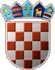 REPUBLIKA HRVATSKAOSJEČKO-BARANJSKA ŽUPANIJAOPĆINA VLADISLAVCITemeljem odredbi članka 39. stavka 2, a u vezi s članom 43. Zakona o proračunu (Narodne novine 87/08-. 136/12 i 15/15) te članka 30. stavak 3. Statuta Općine Vladislavci (Službeni glasnik Općine Vladislavci 3/13., 3/17., 2/18., 4/20., 5/20 – pročišćeni tekst., 8/20 i 2/21) Općinsko vijeće na svojoj 34. sjednici održanoj 9. ožujka 2021. godine donosiODLUKU O 1. IZMJENAMA I DOPUNAMA PRORAČUNA OPĆINE VLADISLAVCI ZA 2021. g.Članak 2.U članku 2. prihodi i primici, te rashodi i izdaci po ekonomskoj klasifikaciji utvrđuju se u Računu prihoda i rashoda i Računu zaduživanja/financiranja kako slijedi:POSEBNI DIOČlanak 3.1.Izmjene i dopune Proračuna Općine Vladislavci za 2021.godinu, te projekcije Proračuna za 2022. i 2023. godinuPosebni dio programska klasifikacijaRashodi poslovanja i rashodi za nabavu nefinancijske imovine u Proračunu Općine Vladislavci za 2021. godinu, te projekcije Proračuna za 2022. i 2023. godinu raspoređeni su po nositeljima, korisnicima u Posebnom dijelu Proračuna prema organizacijskoj i programskoj klasifikaciji na razini odjeljka ekonomske klasifikacije kako slijedi:311	Plaće (Bruto)	41.491,86	0,00	0,00	41.491,86323	Rashodi za usluge	0,00	135.150,00	100,00	135.150,00322	Rashodi za materijal i energiju	30.000,00	0,00	0,00	30.000,00323	Rashodi za usluge	1.000,00	0,00	0,00	1.000,00421	Građevinski objekti	200.000,00	0,00	0,00	200.000,00323	Rashodi za usluge	0,00	12.000,00	100,00	12.000,00381	Tekuće donacije	130.000,00	0,00	0,00	130.000,00III. PLAN RAZVOJNIH PROGRAMAČlanak 4.U Planu razvojnih programa za razdoblje 2021. – 2023. godine, koji čini sastavni dio Plana Proračuna Općine Vladislavci za 2021. godinu i projekcija za 2022. i 2023. godinu, dan je detaljniji pregled rashoda po pojedinim programima i kapitalnim projektima.Plan razvojnih programa sadrži ciljeve i prioritete razvoja Općine Vladislavci povezanih s programskom i organizacijskom klasifikacijom proračuna.IZMJENE I DOPUNE PLANA RAZVOJNIH PROGRAMA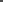 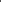 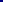 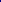 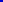 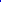 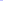 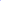 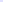 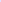 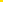 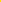 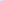 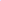 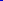 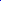 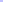 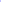 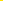 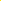 4	Rashodi za nabavu nefinancijske imovineRashodi za nabavu proizvedene dugotrajne imovine Izvor 7. PRIHODI OD PRODAJE I ZAMJENE NEFINANCIJSKE IMOVINE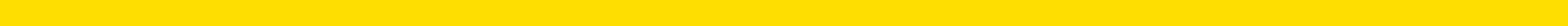 0,00	250.000,00	250.000,00	500.000,000,00	250.000,00	250.000,00	500.000,008.000,00	54.000,00	54.000,00	116.000,008.000,00	54.000,00	54.000,00	116.000,008.000,00	54.000,00	54.000,00	116.000,00IV.	ZAVRŠNE ODREDBEČlanak 5.Odluka o 1. Izmjenama i dopunama Proračuna za 2021. godinu objavit će se u „Službenom glasniku“ Općine Vladislavci i na web stranici Općine Vladislavci www.opcina-vladislavci.hr, a stupa na snagu osmog dana od objave u „Službenom glasniku“ Općine VladislavciKLASA: 400-06/20-01/03Urbroj: 2158/07-01-21-04Vladislavci, 9. ožujka 2021.PredsjednikOpćinskog Vijeća    Krunoslav Morović,v.r.NASLOVNICAI. OPĆI DIOČlanak 1.Proračun zaPROMJENAPROMJENA1.  Izmjene i dopune2021. g.IZNOSAPOSTOTAKProračuna za2021.g.A.  RAČUN PRIHODA I RASHODAPrihodi poslovanja15.496.963,072.823.642,4118.2%18.320.605,48Prihodi od prodaje nefinancijske imovine274.638,910,000.0%274.638,91Rashodi poslovanja7.117.884,952.855.070,0940.1%9.972.955,04Rashodi za nabavu nefinancijske imovine9.903.717,03641.826,556.5%10.545.543,58RAZLIKA-1.250.000,00-673.254,2353.9%-1.923.254,23B.  RAČUN ZADUŽIVANJA/FINANCIRANJAPrimici od financijske imovine i zaduživanja0,000,000,0%0,00Izdaci za financijsku imovinu i otplate zajmova0,000,000,0%0,00C.  RASPOLOŽIVA SREDSTVA IZ PRETHODNIH GODINAVIŠAK/MANJAK IZ PRETHODNIH GODINA1.250.000,00673.254,2353.9%1.923.254,23VIŠAK/MANJAK + NETO ZADUŽIVANJA/FINANCIRANJA +0,000,000,0%0,00RASPOLOŽIVA SREDSTVA IZ PRETHODNIH GODINABROJVRSTA PRIHODA / PRIMITAKAPLANIRANOPROMJENA IZNOSPROMJENANOVI IZNOSKONTPOSTOTAKSVEUKUPNO PRIHODI17.021.601,983.496.896,6420,5420.518.498,62611Porez i prirez na dohodak1.139.296,80115.147,4510,111.254.444,25613Porezi na imovinu80.000,000,000,0080.000,00614Porezi na robu i usluge25.000,000,000,0025.000,00633Pomoći proračunu iz drugih proračuna6.983.720,59276.150,353,957.259.870,94634Pomoći od izvanproračunskih korisnika113.589,000,000,00113.589,00638Pomoći temeljem prijenosa EU sredstava6.090.591,132.432.344,6139,948.522.935,74641Prihodi od financijske imovine3.000,000,000,003.000,00642Prihodi od nefinancijske imovine530.845,550,000,00530.845,55651Upravne i administrativne pristojbe83.300,000,000,0083.300,00652Prihodi po posebnim propisima7.020,000,000,007.020,00653Komunalni doprinosi i naknade427.000,000,000,00427.000,00661Prihodi od prodaje proizvoda i robe te pruženih usluga13.200,000,000,0013.200,00683Ostali prihodi400,000,000,00400,00711Prihodi od prodaje materijalne imovine - prirodnih bogatstava274.638,910,000,00274.638,91922Višak/manjak prihoda1.250.000,00673.254,2353,861.923.254,23BROJVRSTA RASHODA / IZDATAKAPLANIRANOPROMJENA IZNOSPROMJENANOVI IZNOSKONTPOSTOTAKSVEUKUPNO RASHODI / IZDACI17.021.601,983.496.896,6420,5420.518.498,62311Plaće (Bruto)1.858.950,911.268.973,2768,263.127.924,18312Ostali rashodi za zaposlene113.600,0015.000,0013,20128.600,00313Doprinosi na plaće309.565,07209.403,0567,64518.968,12321Naknade troškova zaposlenima90.520,000,000,0090.520,00322Rashodi za materijal i energiju347.800,0083.506,2524,01431.306,25323Rashodi za usluge1.778.721,00847.943,1847,672.626.664,18324Naknade troškova osobama izvan radnog odnosa2.500,000,000,002.500,00329Ostali nespomenuti rashodi poslovanja440.230,42239.761,0854,46679.991,50343Ostali financijski rashodi45.800,000,000,0045.800,00352Subvencije trgovačkim društvima, zadrugama, poljoprivrednicima i obrtnicima0,00271.483,26100,00271.483,26izvan javnog sektora366Pomoći proračunskim korisnicima drugih proračuna17.600,000,000,0017.600,00372Ostale naknade građanima i kućanstvima iz proračuna1.144.950,00-111.000,00-9,691.033.950,00381Tekuće donacije844.817,550,000,00844.817,55382Kapitalne donacije111.830,0030.000,0026,83141.830,00383Kazne, penali i naknade štete1.000,000,000,001.000,00385IZVANREDNI RASHODI10.000,000,000,0010.000,00411Materijalna imovina - prirodna bogatstva61.000,000,000,0061.000,00421Građevinski objekti9.192.467,03342.212,503,729.534.679,53422Postrojenja i oprema414.750,00299.614,0572,24714.364,05423Prijevozna sredstva235.500,000,000,00235.500,00922Višak/manjak prihoda0,000,000,000,00BROJVRSTA RASHODA / IZDATAKAPLANIRANOPROMJENAPROMJENANOVI IZNOSKONTAIZNOSPOSTOTAKSVEUKUPNO RASHODI / IZDACISVEUKUPNO RASHODI / IZDACI17.021.601,983.496.896,6420,5420.518.498,62Razdjel 001 PREDSTAVNIČKA, IZVRŠNA I UPRAVNA TIJELARazdjel 001 PREDSTAVNIČKA, IZVRŠNA I UPRAVNA TIJELA17.021.601,983.496.896,6420,5420.518.498,62Glava 00101 PREDSTAVNIČKA I IZVRŠNA TIJELAGlava 00101 PREDSTAVNIČKA I IZVRŠNA TIJELA780.404,2691.937,5011,78872.341,76Program 1001 REDOVAN RAD PREDSTAVNIČKOG I IZVRŠNOG TIJELAProgram 1001 REDOVAN RAD PREDSTAVNIČKOG I IZVRŠNOG TIJELA780.404,2691.937,5011,78872.341,76Aktivnost A100001 REDOVAN RADAktivnost A100001 REDOVAN RAD84.164,0020.000,0023,76104.164,00Izvor 1.1. OPĆI PRIHODI I PRIMICIIzvor 1.1. OPĆI PRIHODI I PRIMICI62.664,0010.000,0015,9672.664,00Funkcijska klasifikacija 0111 Izvršna i zakonodavna tijelaFunkcijska klasifikacija 0111 Izvršna i zakonodavna tijela62.664,0010.000,0015,9672.664,00321Naknade troškova zaposlenima26.500,000,000,0026.500,00322Rashodi za materijal i energiju9.000,0010.000,00111,1119.000,00329Ostali nespomenuti rashodi poslovanja27.164,000,000,0027.164,00Izvor 4.8. OSTALI NAMJENSKI PRIHODIIzvor 4.8. OSTALI NAMJENSKI PRIHODI1.500,000,000,001.500,00Funkcijska klasifikacija 0111 Izvršna i zakonodavna tijelaFunkcijska klasifikacija 0111 Izvršna i zakonodavna tijela1.500,000,000,001.500,00321Naknade troškova zaposlenima1.500,000,000,001.500,00Izvor 5.1.1 SREDSTVA FISKALNOG IZRAVNAVANJA - KOMPENZACIJSKE MJEREIzvor 5.1.1 SREDSTVA FISKALNOG IZRAVNAVANJA - KOMPENZACIJSKE MJERE20.000,0010.000,0050,0030.000,00Funkcijska klasifikacija 0111 Izvršna i zakonodavna tijelaFunkcijska klasifikacija 0111 Izvršna i zakonodavna tijela20.000,0010.000,0050,0030.000,00372Ostale naknade građanima i kućanstvima iz proračuna10.000,0010.000,00100,0020.000,00385IZVANREDNI RASHODI10.000,000,000,0010.000,00Aktivnost A100102 ODRŽAVANJE WEB STRANICEAktivnost A100102 ODRŽAVANJE WEB STRANICE10.000,000,000,0010.000,00Izvor 1.1. OPĆI PRIHODI I PRIMICIIzvor 1.1. OPĆI PRIHODI I PRIMICI10.000,000,000,0010.000,00Funkcijska klasifikacija 0111 Izvršna i zakonodavna tijelaFunkcijska klasifikacija 0111 Izvršna i zakonodavna tijela10.000,000,000,0010.000,00323Rashodi za usluge10.000,000,000,0010.000,00Aktivnost A100103 LEGALIZACIJA BESPRAVNO SAGRAĐENIH OBJEKATAAktivnost A100103 LEGALIZACIJA BESPRAVNO SAGRAĐENIH OBJEKATA5.000,000,000,005.000,00Izvor 1.1. OPĆI PRIHODI I PRIMICIIzvor 1.1. OPĆI PRIHODI I PRIMICI5.000,000,000,005.000,00Funkcijska klasifikacija 0111 Izvršna i zakonodavna tijelaFunkcijska klasifikacija 0111 Izvršna i zakonodavna tijela5.000,000,000,005.000,00323Rashodi za usluge5.000,000,000,005.000,00Aktivnost A100104 NAKNADA ZAMJENIKU OPĆINSKOG NAČELNIKAAktivnost A100104 NAKNADA ZAMJENIKU OPĆINSKOG NAČELNIKA20.000,000,000,0020.000,00Izvor 1.1. OPĆI PRIHODI I PRIMICIIzvor 1.1. OPĆI PRIHODI I PRIMICI20.000,000,000,0020.000,00Funkcijska klasifikacija 0111 Izvršna i zakonodavna tijelaFunkcijska klasifikacija 0111 Izvršna i zakonodavna tijela20.000,000,000,0020.000,00329Ostali nespomenuti rashodi poslovanja20.000,000,000,0020.000,00Aktivnost A100105 NAKNADA PREDSJEDNIKU OPĆINSKOG VIJEĆAAktivnost A100105 NAKNADA PREDSJEDNIKU OPĆINSKOG VIJEĆA20.000,000,000,0020.000,00Izvor 1.1. OPĆI PRIHODI I PRIMICIIzvor 1.1. OPĆI PRIHODI I PRIMICI20.000,000,000,0020.000,00Funkcijska klasifikacija 0111 Izvršna i zakonodavna tijelaFunkcijska klasifikacija 0111 Izvršna i zakonodavna tijela20.000,000,000,0020.000,00329Ostali nespomenuti rashodi poslovanja20.000,000,000,0020.000,00Aktivnost A100106 NAKNADA ZAMJENIKU PREDSJEDNIKA OPĆINSKOG VIJEĆAAktivnost A100106 NAKNADA ZAMJENIKU PREDSJEDNIKA OPĆINSKOG VIJEĆA10.500,000,000,0010.500,00Izvor 1.1. OPĆI PRIHODI I PRIMICIIzvor 1.1. OPĆI PRIHODI I PRIMICI10.500,000,000,0010.500,00Funkcijska klasifikacija 0111 IzvršnaFunkcijska klasifikacija 0111 Izvršnai zakonodavna tijela10.500,000,000,0010.500,00329Ostali nespomenuti rashodi poslovanjaOstali nespomenuti rashodi poslovanja10.500,000,000,0010.500,00Aktivnost A100107 PROSLAVA DANA OPĆINE VLADISLAVCIAktivnost A100107 PROSLAVA DANA OPĆINE VLADISLAVCIAktivnost A100107 PROSLAVA DANA OPĆINE VLADISLAVCI40.000,000,000,0040.000,00Izvor 1.1. OPĆI PRIHODI I PRIMICIIzvor 1.1. OPĆI PRIHODI I PRIMICI40.000,000,000,0040.000,00Funkcijska klasifikacija 0111 IzvršnaFunkcijska klasifikacija 0111 Izvršnai zakonodavna tijela40.000,000,000,0040.000,00323Rashodi za usluge40.000,000,000,0040.000,00Aktivnost A100108 PLAĆA OPĆINSKOG NAČELNIKAAktivnost A100108 PLAĆA OPĆINSKOG NAČELNIKAAktivnost A100108 PLAĆA OPĆINSKOG NAČELNIKA231.040,260,000,00231.040,26Izvor 1.1. OPĆI PRIHODI I PRIMICIIzvor 1.1. OPĆI PRIHODI I PRIMICI231.040,260,000,00231.040,26Funkcijska klasifikacija 0111 IzvršnaFunkcijska klasifikacija 0111 Izvršnai zakonodavna tijela231.040,260,000,00231.040,26311Plaće (Bruto)198.317,820,000,00198.317,82313Doprinosi na plaće32.722,440,000,0032.722,44Aktivnost A100109 TROŠKOVI VEZANI ZA OŠASNU IMOVINUAktivnost A100109 TROŠKOVI VEZANI ZA OŠASNU IMOVINUAktivnost A100109 TROŠKOVI VEZANI ZA OŠASNU IMOVINU1.000,000,000,001.000,00Izvor 1.1. OPĆI PRIHODI I PRIMICIIzvor 1.1. OPĆI PRIHODI I PRIMICI1.000,000,000,001.000,00Funkcijska klasifikacija 0111 IzvršnaFunkcijska klasifikacija 0111 Izvršnai zakonodavna tijela1.000,000,000,001.000,00329Ostali nespomenuti rashodi poslovanjaOstali nespomenuti rashodi poslovanja1.000,000,000,001.000,00Aktivnost A100110 MANIFESTACIJE I OČUVANJE KULTURNE BAŠTINEAktivnost A100110 MANIFESTACIJE I OČUVANJE KULTURNE BAŠTINEAktivnost A100110 MANIFESTACIJE I OČUVANJE KULTURNE BAŠTINE24.500,000,000,0024.500,00Izvor 1.1. OPĆI PRIHODI I PRIMICIIzvor 1.1. OPĆI PRIHODI I PRIMICI20.000,000,000,0020.000,00Funkcijska klasifikacija 0111 IzvršnaFunkcijska klasifikacija 0111 Izvršnai zakonodavna tijela20.000,000,000,0020.000,00329Ostali nespomenuti rashodi poslovanjaOstali nespomenuti rashodi poslovanja20.000,000,000,0020.000,00Izvor 5.2. POMOĆI IZ ŽUPANIJSKOG PRORAČUNAIzvor 5.2. POMOĆI IZ ŽUPANIJSKOG PRORAČUNAIzvor 5.2. POMOĆI IZ ŽUPANIJSKOG PRORAČUNA4.500,000,000,004.500,00Funkcijska klasifikacija 0111 IzvršnaFunkcijska klasifikacija 0111 Izvršnai zakonodavna tijela4.500,000,000,004.500,00372Ostale naknade građanima i kućanstvima iz proračunaOstale naknade građanima i kućanstvima iz proračuna4.500,000,000,004.500,00Aktivnost A100111 ADVENT U VLADISLAVCIMAAktivnost A100111 ADVENT U VLADISLAVCIMAAktivnost A100111 ADVENT U VLADISLAVCIMA15.000,000,000,0015.000,00Izvor 1.1. OPĆI PRIHODI I PRIMICIIzvor 1.1. OPĆI PRIHODI I PRIMICI15.000,000,000,0015.000,00Funkcijska klasifikacija 0111 IzvršnaFunkcijska klasifikacija 0111 Izvršnai zakonodavna tijela15.000,000,000,0015.000,00323Rashodi za usluge10.000,000,000,0010.000,00329Ostali nespomenuti rashodi poslovanjaOstali nespomenuti rashodi poslovanja5.000,000,000,005.000,00Aktivnost A100112 BOŽIĆNA PREDSTAVA ZA DJECUAktivnost A100112 BOŽIĆNA PREDSTAVA ZA DJECUAktivnost A100112 BOŽIĆNA PREDSTAVA ZA DJECU4.500,000,000,004.500,00Izvor 1.1. OPĆI PRIHODI I PRIMICIIzvor 1.1. OPĆI PRIHODI I PRIMICI4.500,000,000,004.500,00Funkcijska klasifikacija 0111 IzvršnaFunkcijska klasifikacija 0111 Izvršnai zakonodavna tijela4.500,000,000,004.500,00323Rashodi za usluge4.500,000,000,004.500,00Aktivnost A100113 PROMIDŽBA OPĆINEAktivnost A100113 PROMIDŽBA OPĆINEAktivnost A100113 PROMIDŽBA OPĆINE40.000,005.000,0012,5045.000,00Izvor 5.1.1 SREDSTVA FISKALNOG IZRAVNAVANJA - KOMPENZACIJSKE MJEREIzvor 5.1.1 SREDSTVA FISKALNOG IZRAVNAVANJA - KOMPENZACIJSKE MJEREIzvor 5.1.1 SREDSTVA FISKALNOG IZRAVNAVANJA - KOMPENZACIJSKE MJERE40.000,005.000,0012,5045.000,00Funkcijska klasifikacija 0111 IzvršnaFunkcijska klasifikacija 0111 Izvršnai zakonodavna tijela40.000,005.000,0012,5045.000,00323Rashodi za usluge40.000,005.000,0012,5045.000,00Aktivnost A100114 IZRADA VIJESNIKA OPĆINE VLADISLAVCIAktivnost A100114 IZRADA VIJESNIKA OPĆINE VLADISLAVCIAktivnost A100114 IZRADA VIJESNIKA OPĆINE VLADISLAVCI27.000,000,000,0027.000,00Izvor 5.1.1 SREDSTVA FISKALNOG IZRAVNAVANJA - KOMPENZACIJSKE MJEREIzvor 5.1.1 SREDSTVA FISKALNOG IZRAVNAVANJA - KOMPENZACIJSKE MJERE27.000,000,000,0027.000,00Funkcijska klasifikacija 0111 Izvršna i zakonodavna tijelaFunkcijska klasifikacija 0111 Izvršna i zakonodavna tijela27.000,000,000,0027.000,00323Rashodi za usluge27.000,000,000,0027.000,00Aktivnost A100115 NAKNADA ZA SJEDNICEAktivnost A100115 NAKNADA ZA SJEDNICE16.000,000,000,0016.000,00Izvor 1.1. OPĆI PRIHODI I PRIMICIIzvor 1.1. OPĆI PRIHODI I PRIMICI16.000,000,000,0016.000,00Funkcijska klasifikacija 0111 Izvršna i zakonodavna tijelaFunkcijska klasifikacija 0111 Izvršna i zakonodavna tijela16.000,000,000,0016.000,00329Ostali nespomenuti rashodi poslovanja16.000,000,000,0016.000,00Aktivnost A100116 NABAVA BOŽIĆNE RASVJETEAktivnost A100116 NABAVA BOŽIĆNE RASVJETE5.000,000,000,005.000,00Izvor 5.1.1 SREDSTVA FISKALNOG IZRAVNAVANJA - KOMPENZACIJSKE MJEREIzvor 5.1.1 SREDSTVA FISKALNOG IZRAVNAVANJA - KOMPENZACIJSKE MJERE5.000,000,000,005.000,00Funkcijska klasifikacija 0660 Rashodi vezani za stanovanje i kom. pogodnosti koji nisu drugdjeFunkcijska klasifikacija 0660 Rashodi vezani za stanovanje i kom. pogodnosti koji nisu drugdje5.000,000,000,005.000,00svrstani329Ostali nespomenuti rashodi poslovanja5.000,000,000,005.000,00Aktivnost A100118 FINANCIRANJE POLITIČKIH STRANAKAAktivnost A100118 FINANCIRANJE POLITIČKIH STRANAKA12.200,000,000,0012.200,00Izvor 5.1.1 SREDSTVA FISKALNOG IZRAVNAVANJA - KOMPENZACIJSKE MJEREIzvor 5.1.1 SREDSTVA FISKALNOG IZRAVNAVANJA - KOMPENZACIJSKE MJERE12.200,000,000,0012.200,00Funkcijska klasifikacija 0111 Izvršna i zakonodavna tijelaFunkcijska klasifikacija 0111 Izvršna i zakonodavna tijela12.200,000,000,0012.200,00381Tekuće donacije12.200,000,000,0012.200,00Aktivnost A100120 SLUŽBENA PUTOVANJAAktivnost A100120 SLUŽBENA PUTOVANJA4.500,000,000,004.500,00Izvor 5.1.1 SREDSTVA FISKALNOG IZRAVNAVANJA - KOMPENZACIJSKE MJEREIzvor 5.1.1 SREDSTVA FISKALNOG IZRAVNAVANJA - KOMPENZACIJSKE MJERE4.500,000,000,004.500,00Funkcijska klasifikacija 0111 Izvršna i zakonodavna tijelaFunkcijska klasifikacija 0111 Izvršna i zakonodavna tijela4.500,000,000,004.500,00329Ostali nespomenuti rashodi poslovanja4.500,000,000,004.500,00Aktivnost A100121 DOPRINOSI, SUGLASNOSTI I NAKNADE PREMA POSEBNIM PROPISIMAAktivnost A100121 DOPRINOSI, SUGLASNOSTI I NAKNADE PREMA POSEBNIM PROPISIMA15.000,000,000,0015.000,00Izvor 5.1.1 SREDSTVA FISKALNOG IZRAVNAVANJA - KOMPENZACIJSKE MJEREIzvor 5.1.1 SREDSTVA FISKALNOG IZRAVNAVANJA - KOMPENZACIJSKE MJERE15.000,000,000,0015.000,00Funkcijska klasifikacija 0660 Rashodi vezani za stanovanje i kom. pogodnosti koji nisu drugdjeFunkcijska klasifikacija 0660 Rashodi vezani za stanovanje i kom. pogodnosti koji nisu drugdje15.000,000,000,0015.000,00svrstani343Ostali financijski rashodi15.000,000,000,0015.000,00Aktivnost A100123 SUBVENCIONIRANJE AKTIVNOSTI ŽUPE ROĐENJA SV. IVANA KRSTITELJA UAktivnost A100123 SUBVENCIONIRANJE AKTIVNOSTI ŽUPE ROĐENJA SV. IVANA KRSTITELJA U2.000,000,000,002.000,00VLADISLAVCIMAVLADISLAVCIMAIzvor 5.1.1 SREDSTVA FISKALNOG IZRAVNAVANJA - KOMPENZACIJSKE MJEREIzvor 5.1.1 SREDSTVA FISKALNOG IZRAVNAVANJA - KOMPENZACIJSKE MJERE2.000,000,000,002.000,00Funkcijska klasifikacija 0660 Rashodi vezani za stanovanje i kom. pogodnosti koji nisu drugdjeFunkcijska klasifikacija 0660 Rashodi vezani za stanovanje i kom. pogodnosti koji nisu drugdje2.000,000,000,002.000,00svrstani372Ostale naknade građanima i kućanstvima iz proračuna2.000,000,000,002.000,00Aktivnost A100125 BICIKLIJADA OSNOVNE ŠKOLE MATE LOVRAKA U VLADISLAVCIMAAktivnost A100125 BICIKLIJADA OSNOVNE ŠKOLE MATE LOVRAKA U VLADISLAVCIMA3.000,000,000,003.000,00Izvor 5.1.1 SREDSTVA FISKALNOG IZRAVNAVANJA - KOMPENZACIJSKE MJEREIzvor 5.1.1 SREDSTVA FISKALNOG IZRAVNAVANJA - KOMPENZACIJSKE MJERE3.000,000,000,003.000,00Funkcijska klasifikacija 0912 Osnovno obrazovanjeFunkcijska klasifikacija 0912 Osnovno obrazovanje3.000,000,000,003.000,00372Ostale naknade građanima i kućanstvima iz proračuna3.000,000,000,003.000,00Aktivnost A100126 IZRADA KNJIGE O VLADISLAVCIMAAktivnost A100126 IZRADA KNJIGE O VLADISLAVCIMA12.000,000,000,0012.000,00Izvor 5.1.1 SREDSTVA FISKALNOG IZRAVNAVANJA - KOMPENZACIJSKE MJEREIzvor 5.1.1 SREDSTVA FISKALNOG IZRAVNAVANJA - KOMPENZACIJSKE MJERE12.000,000,000,0012.000,00Funkcijska klasifikacija 0111 Izvršna i zakonodavna tijelaFunkcijska klasifikacija 0111 Izvršna i zakonodavna tijela12.000,000,000,0012.000,00323Rashodi za usluge12.000,000,000,0012.000,00Aktivnost A100127 LOKALNI IZBORIAktivnost A100127 LOKALNI IZBORI119.000,000,000,00119.000,00Izvor 5.1.1 SREDSTVA FISKALNOG IZRAVNAVANJA - KOMPENZACIJSKE MJEREIzvor 5.1.1 SREDSTVA FISKALNOG IZRAVNAVANJA - KOMPENZACIJSKE MJERE119.000,000,000,00119.000,00Funkcijska klasifikacija 0111 Izvršna i zakonodavna tijelaFunkcijska klasifikacija 0111 Izvršna i zakonodavna tijela119.000,000,000,00119.000,00322Rashodi za materijal i energiju2.000,000,000,002.000,00323Rashodi za usluge4.000,000,000,004.000,00329Ostali nespomenuti rashodi poslovanja90.000,000,000,0090.000,00381Tekuće donacije23.000,000,000,0023.000,00Aktivnost A100128 IZRADA VIDEA, DESIGN I GRAFIČKE I TISKARSKE USLUGE ZA POTREBEAktivnost A100128 IZRADA VIDEA, DESIGN I GRAFIČKE I TISKARSKE USLUGE ZA POTREBE0,0015.000,00100,0015.000,00OPĆINE VLADISLAVCIOPĆINE VLADISLAVCIIzvor 1.1. OPĆI PRIHODI I PRIMICIIzvor 1.1. OPĆI PRIHODI I PRIMICI0,0015.000,00100,0015.000,00Funkcijska klasifikacija 0660 Rashodi vezani za stanovanje i kom. pogodnosti koji nisu drugdjeFunkcijska klasifikacija 0660 Rashodi vezani za stanovanje i kom. pogodnosti koji nisu drugdje0,0015.000,00100,0015.000,00svrstani323Rashodi za usluge0,0015.000,00100,0015.000,00Aktivnost A100129 NABAVA I UKRAŠAVANJE USKRŠNJIH PISANICA ZA SREDIŠTA NASELJAAktivnost A100129 NABAVA I UKRAŠAVANJE USKRŠNJIH PISANICA ZA SREDIŠTA NASELJA0,0031.937,50100,0031.937,50OPĆINE VLADISLAVCIOPĆINE VLADISLAVCIIzvor 1.1. OPĆI PRIHODI I PRIMICIIzvor 1.1. OPĆI PRIHODI I PRIMICI0,0031.937,50100,0031.937,50Funkcijska klasifikacija 0660 Rashodi vezani za stanovanje i kom. pogodnosti koji nisu drugdjeFunkcijska klasifikacija 0660 Rashodi vezani za stanovanje i kom. pogodnosti koji nisu drugdje0,0031.937,50100,0031.937,50svrstani322Rashodi za materijal i energiju0,005.000,00100,005.000,00323Rashodi za usluge0,002.187,50100,002.187,50422Postrojenja i oprema0,0024.750,00100,0024.750,00Kapitalni projekt K100101 OPREMANJE DRUŠTVENIH DOMOVAKapitalni projekt K100101 OPREMANJE DRUŠTVENIH DOMOVA10.000,000,000,0010.000,00Izvor 5.1.1 SREDSTVA FISKALNOG IZRAVNAVANJA - KOMPENZACIJSKE MJEREIzvor 5.1.1 SREDSTVA FISKALNOG IZRAVNAVANJA - KOMPENZACIJSKE MJERE10.000,000,000,0010.000,00Funkcijska klasifikacija 0660 Rashodi vezani za stanovanje i kom. pogodnosti koji nisu drugdjeFunkcijska klasifikacija 0660 Rashodi vezani za stanovanje i kom. pogodnosti koji nisu drugdje10.000,000,000,0010.000,00svrstani422Postrojenja i oprema10.000,000,000,0010.000,00Kapitalni projekt K100102 OPREMANJE KUHINJSKIH PROSTORIJA U DRUŠTVENIM DOMOVIMAKapitalni projekt K100102 OPREMANJE KUHINJSKIH PROSTORIJA U DRUŠTVENIM DOMOVIMA10.000,000,000,0010.000,00Izvor 5.1.1 SREDSTVA FISKALNOG IZRAVNAVANJA - KOMPENZACIJSKE MJEREIzvor 5.1.1 SREDSTVA FISKALNOG IZRAVNAVANJA - KOMPENZACIJSKE MJERE10.000,000,000,0010.000,00Funkcijska klasifikacija 0660 Rashodi vezani za stanovanje i kom. pogodnosti koji nisu drugdjeFunkcijska klasifikacija 0660 Rashodi vezani za stanovanje i kom. pogodnosti koji nisu drugdje10.000,000,000,0010.000,00svrstani422Postrojenja i oprema10.000,000,000,0010.000,00Tekući projekt T100104 TEKUĆE DONACIJE VJERSKIM ZAJEDNICAMATekući projekt T100104 TEKUĆE DONACIJE VJERSKIM ZAJEDNICAMA14.000,000,000,0014.000,00Izvor 5.1.1 SREDSTVA FISKALNOG IZRAVNAVANJA - KOMPENZACIJSKE MJEREIzvor 5.1.1 SREDSTVA FISKALNOG IZRAVNAVANJA - KOMPENZACIJSKE MJERE14.000,000,000,0014.000,00Funkcijska klasifikacija 0660 Rashodi vezani za stanovanje i kom. pogodnosti koji nisu drugdjeFunkcijska klasifikacija 0660 Rashodi vezani za stanovanje i kom. pogodnosti koji nisu drugdje14.000,000,000,0014.000,00svrstani381Tekuće donacije14.000,000,000,0014.000,00Tekući projekt T100105 TEKUĆE DONACIJE ZDRAVSTVENIM USTANOVAMATekući projekt T100105 TEKUĆE DONACIJE ZDRAVSTVENIM USTANOVAMA25.000,000,000,0025.000,00Izvor 5.1.1 SREDSTVA FISKALNOG IZRAVNAVANJA - KOMPENZACIJSKE MJEREIzvor 5.1.1 SREDSTVA FISKALNOG IZRAVNAVANJA - KOMPENZACIJSKE MJERE25.000,000,000,0025.000,00Funkcijska klasifikacija 0660 Rashodi vezani za stanovanje i kom. pogodnosti koji nisu drugdjeFunkcijska klasifikacija 0660 Rashodi vezani za stanovanje i kom. pogodnosti koji nisu drugdje25.000,000,000,0025.000,00svrstani381Tekuće donacije25.000,000,000,0025.000,00Tekući projekt T100108 SUBVENCIONIRANJE KAMATA NA KREDITE IZ PROJEKTA "Stambeni kreditiTekući projekt T100108 SUBVENCIONIRANJE KAMATA NA KREDITE IZ PROJEKTA "Stambeni krediti0,0020.000,00100,0020.000,00u funciji poticanja gospodarstva"u funciji poticanja gospodarstva"Izvor 1.1. OPĆI PRIHODI I PRIMICIIzvor 1.1. OPĆI PRIHODI I PRIMICI0,0020.000,00100,0020.000,00Funkcijska klasifikacija 0660 Rashodi vezani za stanovanje i kom. pogodnosti koji nisu drugdjeFunkcijska klasifikacija 0660 Rashodi vezani za stanovanje i kom. pogodnosti koji nisu drugdje0,0020.000,00100,0020.000,00svrstani352Subvencije trgovačkim društvima, zadrugama, poljoprivrednicima i obrtnicima izvan javnog0,0020.000,00100,0020.000,00sektoraGlava 00102 JEDINSTVENI UPRAVNI ODJELGlava 00102 JEDINSTVENI UPRAVNI ODJEL3.168.204,142.640.776,5083,355.808.980,64Program 1002 REDOVAN RAD JEDINSTVENOG UPRAVNOG ODJELAProgram 1002 REDOVAN RAD JEDINSTVENOG UPRAVNOG ODJELA1.364.234,45-89.828,92-6,581.274.405,53Aktivnost A100001 REDOVAN RADAktivnost A100001 REDOVAN RAD925.916,94-2.828,92-0,31923.088,02Izvor 1.1. OPĆI PRIHODI I PRIMICIIzvor 1.1. OPĆI PRIHODI I PRIMICI714.392,5412.171,081,70726.563,62Funkcijska klasifikacija 0131 Opće usluge vezane za službenikeFunkcijska klasifikacija 0131 Opće usluge vezane za službenike714.392,5412.171,081,70726.563,62311Plaće (Bruto)353.500,003.500,000,99357.000,00312Ostali rashodi za zaposlene77.000,000,000,0077.000,00313Doprinosi na plaće57.750,00600,001,0458.350,00321Naknade troškova zaposlenima41.000,000,000,0041.000,00322Rashodi za materijal i energiju37.000,000,000,0037.000,00323Rashodi za usluge72.900,000,000,0072.900,00329Ostali nespomenuti rashodi poslovanja70.928,928.071,0811,3879.000,00343Ostali financijski rashodi4.313,620,000,004.313,62Izvor 1.1.1 OPĆI PRIHODI I PRIMICI - POMOĆI OD EUIzvor 1.1.1 OPĆI PRIHODI I PRIMICI - POMOĆI OD EU0,0051.369,14100,0051.369,14Funkcijska klasifikacija 0131 Opće usluge vezane za službenikeFunkcijska klasifikacija 0131 Opće usluge vezane za službenike0,0051.369,14100,0051.369,14321Naknade troškova zaposlenima0,00625,37100,00625,37323Rashodi za usluge0,0050.743,77100,0050.743,77Izvor 4.1. PRIHODI OD KOMUNALNE NAKNADEIzvor 4.1. PRIHODI OD KOMUNALNE NAKNADE2.256,23-2.256,23-100,000,00Funkcijska klasifikacija 0131 Opće usluge vezane za službenikeFunkcijska klasifikacija 0131 Opće usluge vezane za službenike2.256,23-2.256,23-100,000,00323Rashodi za usluge2.256,23-2.256,23-100,000,00Izvor 4.3. PRIHODI OD ZAKUPA POLJOPRIVREDNOG ZEMLJIŠTAIzvor 4.3. PRIHODI OD ZAKUPA POLJOPRIVREDNOG ZEMLJIŠTA73.284,85-24.946,83-34,0448.338,02Funkcijska klasifikacija 0131 Opće usluge vezane za službenikeFunkcijska klasifikacija 0131 Opće usluge vezane za službenike73.284,85-24.946,83-34,0448.338,02313Doprinosi na plaće6.846,160,000,006.846,16323Rashodi za usluge24.946,83-24.946,83-100,000,00Izvor 4.8. OSTALI NAMJENSKI PRIHODIIzvor 4.8. OSTALI NAMJENSKI PRIHODI2.000,000,000,002.000,00Funkcijska klasifikacija 0131 Opće usluge vezane za službenikeFunkcijska klasifikacija 0131 Opće usluge vezane za službenike2.000,000,000,002.000,00321Naknade troškova zaposlenima2.000,000,000,002.000,00Izvor 5.1.1 SREDSTVA FISKALNOG IZRAVNAVANJA - KOMPENZACIJSKE MJEREIzvor 5.1.1 SREDSTVA FISKALNOG IZRAVNAVANJA - KOMPENZACIJSKE MJERE119.487,91-32.429,65-27,1487.058,26Funkcijska klasifikacija 0131 Opće usluge vezane za službenikeFunkcijska klasifikacija 0131 Opće usluge vezane za službenike119.487,91-32.429,65-27,1487.058,26311Plaće (Bruto)4.300,000,000,004.300,00321Naknade troškova zaposlenima8.000,00-625,37-7,827.374,63323Rashodi za usluge65.660,51-31.804,28-48,4433.856,23329Ostali nespomenuti rashodi poslovanja26.800,000,000,0026.800,00343Ostali financijski rashodi13.727,400,000,0013.727,40383Kazne, penali i naknade štete1.000,000,000,001.000,00Izvor 7.1. PRIHOD OD PRODAJE NEFINANCIJSKE IMOVINEIzvor 7.1. PRIHOD OD PRODAJE NEFINANCIJSKE IMOVINE6.736,43-6.736,43-100,000,00Funkcijska klasifikacija 0131 Opće usluge vezane za službenikeFunkcijska klasifikacija 0131 Opće usluge vezane za službenike6.736,43-6.736,43-100,000,00323Rashodi za usluge6.736,43-6.736,43-100,000,00Izvor 9.1. VIŠAK PRIHODAIzvor 9.1. VIŠAK PRIHODA7.758,980,000,007.758,98Funkcijska klasifikacija 0131 Opće usluge vezane za službenikeFunkcijska klasifikacija 0131 Opće usluge vezane za službenike7.758,980,000,007.758,98323Rashodi za usluge7.000,000,000,007.000,00343Ostali financijski rashodi758,980,000,00758,98Aktivnost A100102 NAKNADE I DOPRINOSI PO POSEBNIM PROPISIMAAktivnost A100102 NAKNADE I DOPRINOSI PO POSEBNIM PROPISIMA12.000,000,000,0012.000,00Izvor 5.1.1 SREDSTVA FISKALNOG IZRAVNAVANJA - KOMPENZACIJSKE MJEREIzvor 5.1.1 SREDSTVA FISKALNOG IZRAVNAVANJA - KOMPENZACIJSKE MJERE12.000,000,000,0012.000,00Funkcijska klasifikacija 0131 Opće usluge vezane za službenikeFunkcijska klasifikacija 0131 Opće usluge vezane za službenike12.000,000,000,0012.000,00343Ostali financijski rashodi12.000,000,000,0012.000,00Aktivnost A100104 IZRADA PROJEKTNIH PRIJAVA ZA NATJEČAJE I JAVNE POZIVEAktivnost A100104 IZRADA PROJEKTNIH PRIJAVA ZA NATJEČAJE I JAVNE POZIVE20.000,000,000,0020.000,00Izvor 1.1. OPĆI PRIHODI I PRIMICIIzvor 1.1. OPĆI PRIHODI I PRIMICI0,002.450,64100,002.450,64Funkcijska klasifikacija 0131 Opće usluge vezane za službenikeFunkcijska klasifikacija 0131 Opće usluge vezane za službenike0,002.450,64100,002.450,64323Rashodi za usluge0,002.450,64100,002.450,64Izvor 4.6. PRIHODI OD KONCESIJE DRŽAVNOG POLJOP.ZEMLJIŠTAIzvor 4.6. PRIHODI OD KONCESIJE DRŽAVNOG POLJOP.ZEMLJIŠTA17.549,360,000,0017.549,36Funkcijska klasifikacija 0131 Opće usluge vezane za službenikeFunkcijska klasifikacija 0131 Opće usluge vezane za službenike17.549,360,000,0017.549,36323Rashodi za usluge17.549,360,000,0017.549,36Izvor 5.1. POMOĆI IZ DRŽAVNOG PRORAČUNAIzvor 5.1. POMOĆI IZ DRŽAVNOG PRORAČUNA2.450,64-2.450,64-100,000,00Funkcijska klasifikacija 0131 Opće usluge vezane za službenikeFunkcijska klasifikacija 0131 Opće usluge vezane za službenike2.450,64-2.450,64-100,000,00323Rashodi za usluge2.450,64-2.450,64-100,000,00Aktivnost A100106 OBJAVA OGLASA ZA NATJEČAJEAktivnost A100106 OBJAVA OGLASA ZA NATJEČAJE10.000,000,000,0010.000,00Izvor 5.1.1 SREDSTVA FISKALNOG IZRAVNAVANJA - KOMPENZACIJSKE MJEREIzvor 5.1.1 SREDSTVA FISKALNOG IZRAVNAVANJA - KOMPENZACIJSKE MJERE10.000,000,000,0010.000,00Funkcijska klasifikacija 0131 Opće usluge vezane za službenikeFunkcijska klasifikacija 0131 Opće usluge vezane za službenike10.000,000,000,0010.000,00323Rashodi za usluge10.000,000,000,0010.000,00Aktivnost A100107 DERATIZACIJAAktivnost A100107 DERATIZACIJA34.600,003.000,008,6737.600,00Izvor 5.1.1 SREDSTVA FISKALNOG IZRAVNAVANJA - KOMPENZACIJSKE MJEREIzvor 5.1.1 SREDSTVA FISKALNOG IZRAVNAVANJA - KOMPENZACIJSKE MJERE22.627,820,000,0022.627,82Funkcijska klasifikacija 0660 Rashodi vezani za stanovanje i kom. pogodnosti koji nisu drugdjeFunkcijska klasifikacija 0660 Rashodi vezani za stanovanje i kom. pogodnosti koji nisu drugdje22.627,820,000,0022.627,82svrstani323Rashodi za usluge22.627,820,000,0022.627,82Izvor 9.1. VIŠAK PRIHODAIzvor 9.1. VIŠAK PRIHODA11.972,183.000,0025,0614.972,18Funkcijska klasifikacija 0660 Rashodi vezani za stanovanje i kom. pogodnosti koji nisu drugdjeFunkcijska klasifikacija 0660 Rashodi vezani za stanovanje i kom. pogodnosti koji nisu drugdje11.972,183.000,0025,0614.972,18svrstani323Rashodi za usluge11.972,183.000,0025,0614.972,18Aktivnost A100108 REDOVAN RAD KOMUNALNOG POGONAAktivnost A100108 REDOVAN RAD KOMUNALNOG POGONA109.437,51-5.000,00-4,57104.437,51Izvor 1.1. OPĆI PRIHODI I PRIMICIIzvor 1.1. OPĆI PRIHODI I PRIMICI0,001.600,00100,001.600,00Funkcijska klasifikacija 0660 Rashodi vezani za stanovanje i kom. pogodnosti koji nisu drugdjeFunkcijska klasifikacija 0660 Rashodi vezani za stanovanje i kom. pogodnosti koji nisu drugdje0,001.600,00100,001.600,00svrstani323Rashodi za usluge0,001.600,00100,001.600,00Izvor 4.1. PRIHODI OD KOMUNALNE NAKNADEIzvor 4.1. PRIHODI OD KOMUNALNE NAKNADE107.837,51-5.000,00-4,64102.837,51Funkcijska klasifikacija 0660 Rashodi vezani za stanovanje i kom. pogodnosti koji nisu drugdjeFunkcijska klasifikacija 0660 Rashodi vezani za stanovanje i kom. pogodnosti koji nisu drugdje107.837,51-5.000,00-4,64102.837,51svrstani311Plaće (Bruto)57.985,200,000,0057.985,20312Ostali rashodi za zaposlene21.600,000,000,0021.600,00313Doprinosi na plaće13.692,310,000,0013.692,31321Naknade troškova zaposlenima2.760,000,000,002.760,00322Rashodi za materijal i energiju3.800,000,000,003.800,00323Rashodi za usluge5.000,00-5.000,00-100,000,00329Ostali nespomenuti rashodi poslovanja3.000,000,000,003.000,00Izvor 5.1. POMOĆI IZ DRŽAVNOG PRORAČUNAIzvor 5.1. POMOĆI IZ DRŽAVNOG PRORAČUNA1.600,00-1.600,00-100,000,00Funkcijska klasifikacija 0660 Rashodi vezani za stanovanje i kom. pogodnosti koji nisu drugdjeFunkcijska klasifikacija 0660 Rashodi vezani za stanovanje i kom. pogodnosti koji nisu drugdje1.600,00-1.600,00-100,000,00svrstani323Rashodi za usluge1.600,00-1.600,00-100,000,00Aktivnost A100109 OPREMANJE RADNIKA ALATIMA ZA RADAktivnost A100109 OPREMANJE RADNIKA ALATIMA ZA RAD20.000,000,000,0020.000,00Izvor 4.1. PRIHODI OD KOMUNALNE NAKNADEIzvor 4.1. PRIHODI OD KOMUNALNE NAKNADE20.000,000,000,0020.000,00Funkcijska klasifikacija 0660 Rashodi vezani za stanovanje i kom. pogodnosti koji nisu drugdjeFunkcijska klasifikacija 0660 Rashodi vezani za stanovanje i kom. pogodnosti koji nisu drugdje20.000,000,000,0020.000,00svrstani322Rashodi za materijal i energiju20.000,000,000,0020.000,00Aktivnost A100110 KOŠENJE JAVNIH POVRŠINA ISPRED OBJEKATA U VLASNIŠTVU OPĆINEAktivnost A100110 KOŠENJE JAVNIH POVRŠINA ISPRED OBJEKATA U VLASNIŠTVU OPĆINE20.000,000,000,0020.000,00VLADISLAVCIVLADISLAVCIIzvor 4.1. PRIHODI OD KOMUNALNE NAKNADEIzvor 4.1. PRIHODI OD KOMUNALNE NAKNADE20.000,000,000,0020.000,00Funkcijska klasifikacija 0660 Rashodi vezani za stanovanje i kom. pogodnosti koji nisu drugdjeFunkcijska klasifikacija 0660 Rashodi vezani za stanovanje i kom. pogodnosti koji nisu drugdje20.000,000,000,0020.000,00svrstani322Rashodi za materijal i energiju20.000,000,000,0020.000,00Aktivnost A100111 GORIVO ZA TERETNO VOZILOAktivnost A100111 GORIVO ZA TERETNO VOZILO20.000,00-20.000,00-100,000,00Izvor 4.1. PRIHODI OD KOMUNALNE NAKNADEIzvor 4.1. PRIHODI OD KOMUNALNE NAKNADE20.000,00-20.000,00-100,000,00Funkcijska klasifikacija 0660 Rashodi vezani za stanovanje i kom. pogodnosti koji nisu drugdjeFunkcijska klasifikacija 0660 Rashodi vezani za stanovanje i kom. pogodnosti koji nisu drugdje20.000,00-20.000,00-100,000,00svrstani322Rashodi za materijal i energiju20.000,00-20.000,00-100,000,00Aktivnost A100112 USLUGA SERVISA MOTORNOG VOZILAAktivnost A100112 USLUGA SERVISA MOTORNOG VOZILA3.000,000,000,003.000,00Izvor 5.1.1 SREDSTVA FISKALNOG IZRAVNAVANJA - KOMPENZACIJSKE MJEREIzvor 5.1.1 SREDSTVA FISKALNOG IZRAVNAVANJA - KOMPENZACIJSKE MJERE3.000,000,000,003.000,00Funkcijska klasifikacija 0660 Rashodi vezani za stanovanje i kom. pogodnosti koji nisu drugdjeFunkcijska klasifikacija 0660 Rashodi vezani za stanovanje i kom. pogodnosti koji nisu drugdje3.000,000,000,003.000,00svrstani323Rashodi za usluge3.000,000,000,003.000,00Aktivnost A100113 SERVIS OPREME I ALATAAktivnost A100113 SERVIS OPREME I ALATA5.000,005.000,00100,0010.000,00Izvor 1.1. OPĆI PRIHODI I PRIMICIIzvor 1.1. OPĆI PRIHODI I PRIMICI0,005.000,00100,005.000,00Funkcijska klasifikacija 0660 Rashodi vezani za stanovanje i kom. pogodnosti koji nisu drugdjeFunkcijska klasifikacija 0660 Rashodi vezani za stanovanje i kom. pogodnosti koji nisu drugdje0,005.000,00100,005.000,00svrstani323Rashodi za usluge0,005.000,00100,005.000,00Izvor 4.1. PRIHODI OD KOMUNALNE NAKNADEIzvor 4.1. PRIHODI OD KOMUNALNE NAKNADE5.000,000,000,005.000,00Funkcijska klasifikacija 0660 Rashodi vezani za stanovanje i kom. pogodnosti koji nisu drugdjeFunkcijska klasifikacija 0660 Rashodi vezani za stanovanje i kom. pogodnosti koji nisu drugdje5.000,000,000,005.000,00svrstani323Rashodi za usluge5.000,000,000,005.000,00Aktivnost A100114 POVRAT NEUTROŠENIH SREDSTAVA ZA JAVNE RADOVEAktivnost A100114 POVRAT NEUTROŠENIH SREDSTAVA ZA JAVNE RADOVE1.000,000,000,001.000,00Izvor 1.1. OPĆI PRIHODI I PRIMICIIzvor 1.1. OPĆI PRIHODI I PRIMICI1.000,000,000,001.000,00Funkcijska klasifikacija 0660 Rashodi vezani za stanovanje i kom. pogodnosti koji nisu drugdjeFunkcijska klasifikacija 0660 Rashodi vezani za stanovanje i kom. pogodnosti koji nisu drugdje1.000,000,000,001.000,00svrstani329Ostali nespomenuti rashodi poslovanja1.000,000,000,001.000,00Aktivnost A100115 ZAŠTITA NA RADUAktivnost A100115 ZAŠTITA NA RADU3.600,000,000,003.600,00Izvor 1.1. OPĆI PRIHODI I PRIMICIIzvor 1.1. OPĆI PRIHODI I PRIMICI3.600,000,000,003.600,00Funkcijska klasifikacija 0660 Rashodi vezani za stanovanje i kom. pogodnosti koji nisu drugdjeFunkcijska klasifikacija 0660 Rashodi vezani za stanovanje i kom. pogodnosti koji nisu drugdje3.600,000,000,003.600,00svrstani329Ostali nespomenuti rashodi poslovanja3.600,000,000,003.600,00Aktivnost A100117 DEZINSEKCIJA KOMARACAAktivnost A100117 DEZINSEKCIJA KOMARACA67.000,000,000,0067.000,00Izvor 5.1.1 SREDSTVA FISKALNOG IZRAVNAVANJA - KOMPENZACIJSKE MJEREIzvor 5.1.1 SREDSTVA FISKALNOG IZRAVNAVANJA - KOMPENZACIJSKE MJERE67.000,000,000,0067.000,00Funkcijska klasifikacija 0660 Rashodi vezani za stanovanje i kom. pogodnosti koji nisu drugdjeFunkcijska klasifikacija 0660 Rashodi vezani za stanovanje i kom. pogodnosti koji nisu drugdje67.000,000,000,0067.000,00svrstani323Rashodi za usluge67.000,000,000,0067.000,00Aktivnost A100118 TROŠKOVI REDOVNE SKRBI DJECE U USTANOVAMA PREDŠKOLSKOG ODGOJAAktivnost A100118 TROŠKOVI REDOVNE SKRBI DJECE U USTANOVAMA PREDŠKOLSKOG ODGOJA7.680,000,000,007.680,00Izvor 5.1.1 SREDSTVA FISKALNOG IZRAVNAVANJA - KOMPENZACIJSKE MJEREIzvor 5.1.1 SREDSTVA FISKALNOG IZRAVNAVANJA - KOMPENZACIJSKE MJERE7.680,000,000,007.680,00Funkcijska klasifikacija 0131 Opće usluge vezane za službenikeFunkcijska klasifikacija 0131 Opće usluge vezane za službenike7.680,000,000,007.680,00323Rashodi za usluge7.680,000,000,007.680,00Aktivnost A100119 US. SAVJETOV. I STRUČNA PODRŠKA U PROJEDBI PROJ. SNAGA ŽENA-Aktivnost A100119 US. SAVJETOV. I STRUČNA PODRŠKA U PROJEDBI PROJ. SNAGA ŽENA-70.000,00-70.000,00-100,000,00SKRBIM ZA DRUGE, BRINEM ZA SEBE II FAZASKRBIM ZA DRUGE, BRINEM ZA SEBE II FAZAIzvor 1.1. OPĆI PRIHODI I PRIMICIIzvor 1.1. OPĆI PRIHODI I PRIMICI70.000,00-70.000,00-100,000,00Funkcijska klasifikacija 0660 Rashodi vezani za stanovanje i kom. pogodnosti koji nisu drugdjeFunkcijska klasifikacija 0660 Rashodi vezani za stanovanje i kom. pogodnosti koji nisu drugdje70.000,00-70.000,00-100,000,00svrstani323Rashodi za usluge70.000,00-70.000,00-100,000,00Aktivnost A100120 USLUGE MUP SERVISAAktivnost A100120 USLUGE MUP SERVISA3.000,000,000,003.000,00Izvor 5.1.1 SREDSTVA FISKALNOG IZRAVNAVANJA - KOMPENZACIJSKE MJEREIzvor 5.1.1 SREDSTVA FISKALNOG IZRAVNAVANJA - KOMPENZACIJSKE MJERE3.000,000,000,003.000,00Funkcijska klasifikacija 0660 Rashodi vezani za stanovanje i kom. pogodnosti koji nisu drugdjeFunkcijska klasifikacija 0660 Rashodi vezani za stanovanje i kom. pogodnosti koji nisu drugdje3.000,000,000,003.000,00svrstani323Rashodi za usluge3.000,000,000,003.000,00Aktivnost A100121 TESTIRANJE ZAPOSLENIKA NA COVID-19Aktivnost A100121 TESTIRANJE ZAPOSLENIKA NA COVID-197.000,000,000,007.000,00Izvor 5.1.1 SREDSTVA FISKALNOG IZRAVNAVANJA - KOMPENZACIJSKE MJEREIzvor 5.1.1 SREDSTVA FISKALNOG IZRAVNAVANJA - KOMPENZACIJSKE MJERE7.000,000,000,007.000,00Funkcijska klasifikacija 0131 Opće usluge vezane za službenikeFunkcijska klasifikacija 0131 Opće usluge vezane za službenike7.000,000,000,007.000,00323Rashodi za usluge7.000,000,000,007.000,00Kapitalni projekt K100101 OPREMANJE JEDINSTVENOG UPRAVNOG ODJELAKapitalni projekt K100101 OPREMANJE JEDINSTVENOG UPRAVNOG ODJELA25.000,000,000,0025.000,00Izvor 5.1.1 SREDSTVA FISKALNOG IZRAVNAVANJA - KOMPENZACIJSKE MJEREIzvor 5.1.1 SREDSTVA FISKALNOG IZRAVNAVANJA - KOMPENZACIJSKE MJERE25.000,000,000,0025.000,00Funkcijska klasifikacija 0131 Opće usluge vezane za službenikeFunkcijska klasifikacija 0131 Opće usluge vezane za službenike25.000,000,000,0025.000,00422Postrojenja i oprema25.000,000,000,0025.000,00Program 1021 ZAŽELI BOLJI ŽIVOT U OPĆINI VLADISLAVCIProgram 1021 ZAŽELI BOLJI ŽIVOT U OPĆINI VLADISLAVCI301.434,6418.750,006,22320.184,64Tekući projekt T100101 REDOVAN RADTekući projekt T100101 REDOVAN RAD188.531,950,000,00188.531,95Izvor 5.1. POMOĆI IZ DRŽAVNOG PRORAČUNAIzvor 5.1. POMOĆI IZ DRŽAVNOG PRORAČUNA28.279,790,000,0028.279,79Funkcijska klasifikacija 0660 Rashodi vezani za stanovanje i kom. pogodnosti koji nisu drugdjeFunkcijska klasifikacija 0660 Rashodi vezani za stanovanje i kom. pogodnosti koji nisu drugdje28.279,790,000,0028.279,79svrstani311Plaće (Bruto)24.274,500,000,0024.274,50313Doprinosi na plaće4.005,290,000,004.005,29Izvor 5.3. POMOĆI TEMELJEM PRIJENOSA EU SREDSTAVAIzvor 5.3. POMOĆI TEMELJEM PRIJENOSA EU SREDSTAVA160.252,160,000,00160.252,16Funkcijska klasifikacija 0660 Rashodi vezani za stanovanje i kom. pogodnosti koji nisu drugdjeFunkcijska klasifikacija 0660 Rashodi vezani za stanovanje i kom. pogodnosti koji nisu drugdje160.252,160,000,00160.252,16svrstani311Plaće (Bruto)137.555,500,000,00137.555,50313Doprinosi na plaće22.696,660,000,0022.696,66Tekući projekt T100103 UPRAVLJANJE PROJEKTOM I ADMINISTRACIJATekući projekt T100103 UPRAVLJANJE PROJEKTOM I ADMINISTRACIJA70.101,6918.750,0026,7588.851,69Izvor 5.1. POMOĆI IZ DRŽAVNOG PRORAČUNAIzvor 5.1. POMOĆI IZ DRŽAVNOG PRORAČUNA10.515,252.812,5026,7513.327,75Funkcijska klasifikacija 0660 Rashodi vezani za stanovanje i kom. pogodnosti koji nisu drugdjeFunkcijska klasifikacija 0660 Rashodi vezani za stanovanje i kom. pogodnosti koji nisu drugdje10.515,252.812,5026,7513.327,75svrstani311Plaće (Bruto)6.611,800,000,006.611,80313Doprinosi na plaće1.090,950,000,001.090,95323Rashodi za usluge2.812,502.812,50100,005.625,00Izvor 5.3. POMOĆI TEMELJEM PRIJENOSA EU SREDSTAVAIzvor 5.3. POMOĆI TEMELJEM PRIJENOSA EU SREDSTAVA59.586,4415.937,5026,7575.523,94Funkcijska klasifikacija 0660 Rashodi vezani za stanovanje i kom. pogodnosti koji nisu drugdjeFunkcijska klasifikacija 0660 Rashodi vezani za stanovanje i kom. pogodnosti koji nisu drugdje59.586,4415.937,5026,7575.523,94svrstani311Plaće (Bruto)37.466,900,000,0037.466,90313Doprinosi na plaće6.182,040,000,006.182,04323Rashodi za usluge15.937,5015.937,50100,0031.875,00Tekući projekt T100104 PROMIDŽBA I VIDLJIVOST PROJEKTATekući projekt T100104 PROMIDŽBA I VIDLJIVOST PROJEKTA42.801,000,000,0042.801,00Izvor 5.1. POMOĆI IZ DRŽAVNOG PRORAČUNAIzvor 5.1. POMOĆI IZ DRŽAVNOG PRORAČUNA6.420,150,000,006.420,15Funkcijska klasifikacija 0660 Rashodi vezani za stanovanje i kom. pogodnosti koji nisu drugdjeFunkcijska klasifikacija 0660 Rashodi vezani za stanovanje i kom. pogodnosti koji nisu drugdje6.420,150,000,006.420,15svrstani323Rashodi za usluge6.420,150,000,006.420,15Izvor 5.3. POMOĆI TEMELJEM PRIJENOSA EU SREDSTAVAIzvor 5.3. POMOĆI TEMELJEM PRIJENOSA EU SREDSTAVA36.380,850,000,0036.380,85Funkcijska klasifikacija 0660 Rashodi vezani za stanovanje i kom. pogodnosti koji nisu drugdjeFunkcijska klasifikacija 0660 Rashodi vezani za stanovanje i kom. pogodnosti koji nisu drugdje36.380,850,000,0036.380,85svrstani323Rashodi za usluge36.380,850,000,0036.380,85Program 1023 ZAJEDNO U ZAJEDNICU U OPĆINI VLADISLAVCIProgram 1023 ZAJEDNO U ZAJEDNICU U OPĆINI VLADISLAVCI880.759,2810.000,001,14890.759,28Aktivnost A100101 DNEVNE AKTIVNOSTI I PSIHOLOŠKA PODRŠKAAktivnost A100101 DNEVNE AKTIVNOSTI I PSIHOLOŠKA PODRŠKA373.600,000,000,00373.600,00Izvor 5.1. POMOĆI IZ DRŽAVNOG PRORAČUNAIzvor 5.1. POMOĆI IZ DRŽAVNOG PRORAČUNA56.040,000,000,0056.040,00Funkcijska klasifikacija 0660 Rashodi vezani za stanovanje i kom. pogodnosti koji nisu drugdjeFunkcijska klasifikacija 0660 Rashodi vezani za stanovanje i kom. pogodnosti koji nisu drugdje56.040,000,000,0056.040,00svrstani311Plaće (Bruto)43.261,810,000,0043.261,81312Ostali rashodi za zaposlene1.500,000,000,001.500,00313Doprinosi na plaće7.138,190,000,007.138,19321Naknade troškova zaposlenima900,000,000,00900,00323Rashodi za usluge3.240,000,000,003.240,00Izvor 5.3. POMOĆI TEMELJEM PRIJENOSA EU SREDSTAVAIzvor 5.3. POMOĆI TEMELJEM PRIJENOSA EU SREDSTAVA317.560,000,000,00317.560,00Funkcijska klasifikacija 0660 Rashodi vezani za stanovanje i kom. pogodnosti koji nisu drugdjeFunkcijska klasifikacija 0660 Rashodi vezani za stanovanje i kom. pogodnosti koji nisu drugdje317.560,000,000,00317.560,00svrstani311Plaće (Bruto)245.150,270,000,00245.150,27312Ostali rashodi za zaposlene8.500,000,000,008.500,00313Doprinosi na plaće40.449,730,000,0040.449,73321Naknade troškova zaposlenima5.100,000,000,005.100,00323Rashodi za usluge18.360,000,000,0018.360,00Aktivnost A100102 NABAVA VOZILA I UREĐENJE PROSTORAAktivnost A100102 NABAVA VOZILA I UREĐENJE PROSTORA235.500,000,000,00235.500,00Izvor 5.1. POMOĆI IZ DRŽAVNOG PRORAČUNAIzvor 5.1. POMOĆI IZ DRŽAVNOG PRORAČUNA35.325,000,000,0035.325,00Funkcijska klasifikacija 0660 Rashodi vezani za stanovanje i kom. pogodnosti koji nisu drugdjeFunkcijska klasifikacija 0660 Rashodi vezani za stanovanje i kom. pogodnosti koji nisu drugdje35.325,000,000,0035.325,00svrstani423Prijevozna sredstva35.325,000,000,0035.325,00Izvor 5.3. POMOĆI TEMELJEM PRIJENOSA EU SREDSTAVAIzvor 5.3. POMOĆI TEMELJEM PRIJENOSA EU SREDSTAVA200.175,000,000,00200.175,00Funkcijska klasifikacija 0660 Rashodi vezani za stanovanje i kom. pogodnosti koji nisu drugdjeFunkcijska klasifikacija 0660 Rashodi vezani za stanovanje i kom. pogodnosti koji nisu drugdje200.175,000,000,00200.175,00svrstani423Prijevozna sredstva200.175,000,000,00200.175,00Aktivnost A100103 EDUKACIJA I RAZVOJ VJEŠTINA STRUČNJAKAAktivnost A100103 EDUKACIJA I RAZVOJ VJEŠTINA STRUČNJAKA40.000,0010.000,0025,0050.000,00Izvor 5.1. POMOĆI IZ DRŽAVNOG PRORAČUNAIzvor 5.1. POMOĆI IZ DRŽAVNOG PRORAČUNA6.000,001.500,0025,007.500,00Funkcijska klasifikacija 0660 Rashodi vezani za stanovanje i kom. pogodnosti koji nisu drugdjeFunkcijska klasifikacija 0660 Rashodi vezani za stanovanje i kom. pogodnosti koji nisu drugdje6.000,001.500,0025,007.500,00svrstani323Rashodi za usluge1.500,001.500,00100,003.000,00329Ostali nespomenuti rashodi poslovanja4.500,000,000,004.500,00Izvor 5.3. POMOĆI TEMELJEM PRIJENOSA EU SREDSTAVAIzvor 5.3. POMOĆI TEMELJEM PRIJENOSA EU SREDSTAVA34.000,008.500,0025,0042.500,00Funkcijska klasifikacija 0660 Rashodi vezani za stanovanje i kom. pogodnosti koji nisu drugdjeFunkcijska klasifikacija 0660 Rashodi vezani za stanovanje i kom. pogodnosti koji nisu drugdje34.000,008.500,0025,0042.500,00svrstani323Rashodi za usluge8.500,008.500,00100,0017.000,00329Ostali nespomenuti rashodi poslovanja25.500,000,000,0025.500,00Aktivnost A100104 PROMIDŽBA I VIDLJIVOSTAktivnost A100104 PROMIDŽBA I VIDLJIVOST25.500,000,000,0025.500,00Izvor 5.1. POMOĆI IZ DRŽAVNOG PRORAČUNAIzvor 5.1. POMOĆI IZ DRŽAVNOG PRORAČUNA3.825,000,000,003.825,00Funkcijska klasifikacija 0660 Rashodi vezani za stanovanje i kom. pogodnosti koji nisu drugdjeFunkcijska klasifikacija 0660 Rashodi vezani za stanovanje i kom. pogodnosti koji nisu drugdje3.825,000,000,003.825,00svrstani323Rashodi za usluge3.825,000,000,003.825,00Izvor 5.3. POMOĆI TEMELJEM PRIJENOSA EU SREDSTAVAIzvor 5.3. POMOĆI TEMELJEM PRIJENOSA EU SREDSTAVA21.675,000,000,0021.675,00Funkcijska klasifikacija 0660 Rashodi vezani za stanovanje i kom. pogodnosti koji nisu drugdjeFunkcijska klasifikacija 0660 Rashodi vezani za stanovanje i kom. pogodnosti koji nisu drugdje21.675,000,000,0021.675,00svrstani323Rashodi za usluge21.675,000,000,0021.675,00Aktivnost A100105 UPRAVLJANJE PROJEKTOM I ADMINISTRACIJAAktivnost A100105 UPRAVLJANJE PROJEKTOM I ADMINISTRACIJA206.159,280,000,00206.159,28Izvor 5.1. POMOĆI IZ DRŽAVNOG PRORAČUNAIzvor 5.1. POMOĆI IZ DRŽAVNOG PRORAČUNA30.924,030,000,0030.924,03Funkcijska klasifikacija 0660 Rashodi vezani za stanovanje i kom. pogodnosti koji nisu drugdjeFunkcijska klasifikacija 0660 Rashodi vezani za stanovanje i kom. pogodnosti koji nisu drugdje30.924,030,000,0030.924,03svrstani311Plaće (Bruto)11.673,310,000,0011.673,31312Ostali rashodi za zaposlene750,000,000,00750,00313Doprinosi na plaće1.926,100,000,001.926,10321Naknade troškova zaposlenima414,000,000,00414,00322Rashodi za materijal i energiju0,003.750,00100,003.750,00323Rashodi za usluge6.750,00915,0013,567.665,00329Ostali nespomenuti rashodi poslovanja9.410,62-5.565,00-59,143.845,62422Postrojenja i oprema0,00900,00100,00900,00Izvor 5.3. POMOĆI TEMELJEM PRIJENOSA EU SREDSTAVAIzvor 5.3. POMOĆI TEMELJEM PRIJENOSA EU SREDSTAVA175.235,250,000,00175.235,25Funkcijska klasifikacija 0660 Rashodi vezani za stanovanje i kom. pogodnosti koji nisu drugdjeFunkcijska klasifikacija 0660 Rashodi vezani za stanovanje i kom. pogodnosti koji nisu drugdje175.235,250,000,00175.235,25svrstani311Plaće (Bruto)66.147,830,000,0066.147,83312Ostali rashodi za zaposlene4.250,000,000,004.250,00313Doprinosi na plaće10.914,540,000,0010.914,54321Naknade troškova zaposlenima2.346,000,000,002.346,00322Rashodi za materijal i energiju0,0021.250,00100,0021.250,00323Rashodi za usluge38.250,005.185,0013,5643.435,00329Ostali nespomenuti rashodi poslovanja53.326,88-31.535,00-59,1421.791,88422Postrojenja i oprema0,005.100,00100,005.100,00Program 1024 SNAGA ŽENA - SKRBIM ZA DRUGE, BRINEM ZA SEBE II. UP.02.1.1.13.0077Program 1024 SNAGA ŽENA - SKRBIM ZA DRUGE, BRINEM ZA SEBE II. UP.02.1.1.13.0077621.775,7749.500,007,96671.275,77Tekući projekt T100101 REDOVAN RADTekući projekt T100101 REDOVAN RAD519.881,250,000,00519.881,25Izvor 5.1. POMOĆI IZ DRŽAVNOG PRORAČUNAIzvor 5.1. POMOĆI IZ DRŽAVNOG PRORAČUNA77.982,190,000,0077.982,19Funkcijska klasifikacija 0660 Rashodi vezani za stanovanje i kom. pogodnosti koji nisu drugdjeFunkcijska klasifikacija 0660 Rashodi vezani za stanovanje i kom. pogodnosti koji nisu drugdje77.982,190,000,0077.982,19svrstani311Plaće (Bruto)66.937,500,000,0066.937,50313Doprinosi na plaće11.044,690,000,0011.044,69Izvor 5.3. POMOĆI TEMELJEM PRIJENOSA EU SREDSTAVAIzvor 5.3. POMOĆI TEMELJEM PRIJENOSA EU SREDSTAVA441.899,060,000,00441.899,06Funkcijska klasifikacija 0660 Rashodi vezani za stanovanje i kom. pogodnosti koji nisu drugdjeFunkcijska klasifikacija 0660 Rashodi vezani za stanovanje i kom. pogodnosti koji nisu drugdje441.899,060,000,00441.899,06svrstani311Plaće (Bruto)379.312,500,000,00379.312,50313Doprinosi na plaće62.586,560,000,0062.586,56Tekući projekt T100102 UPRAVLJANJE PROJEKTOMTekući projekt T100102 UPRAVLJANJE PROJEKTOM101.894,520,000,00101.894,52Izvor 5.1. POMOĆI IZ DRŽAVNOG PRORAČUNAIzvor 5.1. POMOĆI IZ DRŽAVNOG PRORAČUNA15.284,180,000,0015.284,18Funkcijska klasifikacija 0660 Rashodi vezani za stanovanje i kom. pogodnosti koji nisu drugdjeFunkcijska klasifikacija 0660 Rashodi vezani za stanovanje i kom. pogodnosti koji nisu drugdje15.284,180,000,0015.284,18svrstani311Plaće (Bruto)13.119,470,000,0013.119,47313Doprinosi na plaće2.164,710,000,002.164,71Izvor 5.3. POMOĆI TEMELJEM PRIJENOSA EU SREDSTAVAIzvor 5.3. POMOĆI TEMELJEM PRIJENOSA EU SREDSTAVA86.610,340,000,0086.610,34Funkcijska klasifikacija 0660 Rashodi vezani za stanovanje i kom. pogodnosti koji nisu drugdjeFunkcijska klasifikacija 0660 Rashodi vezani za stanovanje i kom. pogodnosti koji nisu drugdje86.610,340,000,0086.610,34svrstani311Plaće (Bruto)74.343,640,000,0074.343,64313Doprinosi na plaće12.266,700,000,0012.266,70Tekući projekt T100103 OSTALI TROŠKOVI PROVEDBA PROJEKTATekući projekt T100103 OSTALI TROŠKOVI PROVEDBA PROJEKTA0,0049.500,00100,0049.500,00Izvor 5.1. POMOĆI IZ DRŽAVNOG PRORAČUNAIzvor 5.1. POMOĆI IZ DRŽAVNOG PRORAČUNA0,007.425,00100,007.425,00Funkcijska klasifikacija 0660 Rashodi vezani za stanovanje i kom. pogodnosti koji nisu drugdjeFunkcijska klasifikacija 0660 Rashodi vezani za stanovanje i kom. pogodnosti koji nisu drugdje0,007.425,00100,007.425,00svrstani329Ostali nespomenuti rashodi poslovanja0,007.425,00100,007.425,00Izvor 5.3. POMOĆI TEMELJEM PRIJENOSA EU SREDSTAVAIzvor 5.3. POMOĆI TEMELJEM PRIJENOSA EU SREDSTAVA0,0042.075,00100,0042.075,00Funkcijska klasifikacija 0660 Rashodi vezani za stanovanje i kom. pogodnosti koji nisu drugdjeFunkcijska klasifikacija 0660 Rashodi vezani za stanovanje i kom. pogodnosti koji nisu drugdje0,0042.075,00100,0042.075,00svrstani329Ostali nespomenuti rashodi poslovanja0,0042.075,00100,0042.075,00Program 1026 ZAŽELI - PROGRAM ZAPOŠLJAVANJA ŽENA - FAZA II, ŽIVOT KAKAV ŽELIM , ZAŽELIMProgram 1026 ZAŽELI - PROGRAM ZAPOŠLJAVANJA ŽENA - FAZA II, ŽIVOT KAKAV ŽELIM , ZAŽELIM0,001.826.382,72100,001.826.382,72VLADISLAVCIVLADISLAVCIAktivnost A100101 REDOVAN RADAktivnost A100101 REDOVAN RAD0,001.203.300,00100,001.203.300,00Izvor 5.1. POMOĆI IZ DRŽAVNOG PRORAČUNAIzvor 5.1. POMOĆI IZ DRŽAVNOG PRORAČUNA0,00180.495,00100,00180.495,00Funkcijska klasifikacija 0660 Rashodi vezani za stanovanje i kom. pogodnosti koji nisu drugdjeFunkcijska klasifikacija 0660 Rashodi vezani za stanovanje i kom. pogodnosti koji nisu drugdje0,00180.495,00100,00180.495,00svrstani311Plaće (Bruto)0,00153.000,00100,00153.000,00312Ostali rashodi za zaposlene0,002.250,00100,002.250,00313Doprinosi na plaće0,0025.245,00100,0025.245,00Izvor 5.3. POMOĆI TEMELJEM PRIJENOSA EU SREDSTAVAIzvor 5.3. POMOĆI TEMELJEM PRIJENOSA EU SREDSTAVA0,001.022.805,00100,001.022.805,00Funkcijska klasifikacija 0660 Rashodi vezani za stanovanje i kom. pogodnosti koji nisu drugdjeFunkcijska klasifikacija 0660 Rashodi vezani za stanovanje i kom. pogodnosti koji nisu drugdje0,001.022.805,00100,001.022.805,00svrstani311Plaće (Bruto)0,00867.000,00100,00867.000,00312Ostali rashodi za zaposlene0,0012.750,00100,0012.750,00313Doprinosi na plaće0,00143.055,00100,00143.055,00Aktivnost A100102 NABAVA HIGIJENSKIH POTREPŠTINAAktivnost A100102 NABAVA HIGIJENSKIH POTREPŠTINA0,0045.000,00100,0045.000,00Izvor 5.1. POMOĆI IZ DRŽAVNOG PRORAČUNAIzvor 5.1. POMOĆI IZ DRŽAVNOG PRORAČUNA0,006.750,00100,006.750,00Funkcijska klasifikacija 0660 Rashodi vezani za stanovanje i kom. pogodnosti koji nisu drugdjeFunkcijska klasifikacija 0660 Rashodi vezani za stanovanje i kom. pogodnosti koji nisu drugdje0,006.750,00100,006.750,00svrstani322Rashodi za materijal i energiju0,006.750,00100,006.750,00Izvor 5.3. POMOĆI TEMELJEM PRIJENOSA EU SREDSTAVAIzvor 5.3. POMOĆI TEMELJEM PRIJENOSA EU SREDSTAVA0,0038.250,00100,0038.250,00Funkcijska klasifikacija 0660 Rashodi vezani za stanovanje i kom. pogodnosti koji nisu drugdjeFunkcijska klasifikacija 0660 Rashodi vezani za stanovanje i kom. pogodnosti koji nisu drugdje0,0038.250,00100,0038.250,00svrstani322Rashodi za materijal i energiju0,0038.250,00100,0038.250,00Aktivnost A100103 VANJSKI SURADNIK ZA PROVEDBU PROJEKTAAktivnost A100103 VANJSKI SURADNIK ZA PROVEDBU PROJEKTA0,0090.000,00100,0090.000,00Izvor 5.1. POMOĆI IZ DRŽAVNOG PRORAČUNAIzvor 5.1. POMOĆI IZ DRŽAVNOG PRORAČUNA0,0013.500,00100,0013.500,00Funkcijska klasifikacija 0660 Rashodi vezani za stanovanje i kom. pogodnosti koji nisu drugdjeFunkcijska klasifikacija 0660 Rashodi vezani za stanovanje i kom. pogodnosti koji nisu drugdje0,0013.500,00100,0013.500,00svrstani323Rashodi za usluge0,0013.500,00100,0013.500,00Izvor 5.3. POMOĆI TEMELJEM PRIJENOSA EU SREDSTAVAIzvor 5.3. POMOĆI TEMELJEM PRIJENOSA EU SREDSTAVA0,0076.500,00100,0076.500,00Funkcijska klasifikacija 0660 Rashodi vezani za stanovanje i kom. pogodnosti koji nisu drugdjeFunkcijska klasifikacija 0660 Rashodi vezani za stanovanje i kom. pogodnosti koji nisu drugdje0,0076.500,00100,0076.500,00svrstani323Rashodi za usluge0,0076.500,00100,0076.500,00Aktivnost A100104 PROJEKTNI TIMAktivnost A100104 PROJEKTNI TIM0,00246.282,72100,00246.282,72Izvor 5.1. POMOĆI IZ DRŽAVNOG PRORAČUNAIzvor 5.1. POMOĆI IZ DRŽAVNOG PRORAČUNA0,0036.942,41100,0036.942,41Funkcijska klasifikacija 0660 Rashodi vezani za stanovanje i kom. pogodnosti koji nisu drugdjeFunkcijska klasifikacija 0660 Rashodi vezani za stanovanje i kom. pogodnosti koji nisu drugdje0,0036.942,41100,0036.942,41svrstani311Plaće (Bruto)0,0031.710,23100,0031.710,23313Doprinosi na plaće0,005.232,18100,005.232,18Izvor 5.3. POMOĆI TEMELJEM PRIJENOSA EU SREDSTAVAIzvor 5.3. POMOĆI TEMELJEM PRIJENOSA EU SREDSTAVA0,00209.340,31100,00209.340,31Funkcijska klasifikacija 0660 Rashodi vezani za stanovanje i kom. pogodnosti koji nisu drugdjeFunkcijska klasifikacija 0660 Rashodi vezani za stanovanje i kom. pogodnosti koji nisu drugdje0,00209.340,31100,00209.340,31svrstani311Plaće (Bruto)0,00179.691,29100,00179.691,29313Doprinosi na plaće0,0029.649,02100,0029.649,02Aktivnost A100105 OBRAZOVANJE I OSPOSOBLJAVANJE ŽENAAktivnost A100105 OBRAZOVANJE I OSPOSOBLJAVANJE ŽENA0,00159.000,00100,00159.000,00Izvor 5.1. POMOĆI IZ DRŽAVNOG PRORAČUNAIzvor 5.1. POMOĆI IZ DRŽAVNOG PRORAČUNA0,0023.850,00100,0023.850,00Funkcijska klasifikacija 0660 Rashodi vezani za stanovanje i kom. pogodnosti koji nisu drugdjeFunkcijska klasifikacija 0660 Rashodi vezani za stanovanje i kom. pogodnosti koji nisu drugdje0,0023.850,00100,0023.850,00svrstani323Rashodi za usluge0,0023.850,00100,0023.850,00Izvor 5.3. POMOĆI TEMELJEM PRIJENOSA EU SREDSTAVAIzvor 5.3. POMOĆI TEMELJEM PRIJENOSA EU SREDSTAVA0,00135.150,00100,00135.150,00Funkcijska klasifikacija 0660 Rashodi vezani za stanovanje i kom. pogodnosti koji nisu drugdjeFunkcijska klasifikacija 0660 Rashodi vezani za stanovanje i kom. pogodnosti koji nisu drugdje0,00135.150,00100,00135.150,00svrstaniAktivnost A100106 PROMIDŽBENI MATERIJALI I AKTIVNOSTIAktivnost A100106 PROMIDŽBENI MATERIJALI I AKTIVNOSTI0,0082.800,00100,0082.800,00Izvor 5.1. POMOĆI IZ DRŽAVNOG PRORAČUNAIzvor 5.1. POMOĆI IZ DRŽAVNOG PRORAČUNA0,0012.420,00100,0012.420,00Funkcijska klasifikacija 0660 Rashodi vezani za stanovanje i kom. pogodnosti koji nisu drugdjeFunkcijska klasifikacija 0660 Rashodi vezani za stanovanje i kom. pogodnosti koji nisu drugdje0,0012.420,00100,0012.420,00svrstani323Rashodi za usluge0,0011.820,00100,0011.820,00329Ostali nespomenuti rashodi poslovanja0,00600,00100,00600,00Izvor 5.3. POMOĆI TEMELJEM PRIJENOSA EU SREDSTAVAIzvor 5.3. POMOĆI TEMELJEM PRIJENOSA EU SREDSTAVA0,0070.380,00100,0070.380,00Funkcijska klasifikacija 0660 Rashodi vezani za stanovanje i kom. pogodnosti koji nisu drugdjeFunkcijska klasifikacija 0660 Rashodi vezani za stanovanje i kom. pogodnosti koji nisu drugdje0,0070.380,00100,0070.380,00svrstani323Rashodi za usluge0,0066.980,00100,0066.980,00329Ostali nespomenuti rashodi poslovanja0,003.400,00100,003.400,00Program 1027 CO(I)ne Tworking zajednice Općine Vladislavci UP.02.1.1.12.0053Program 1027 CO(I)ne Tworking zajednice Općine Vladislavci UP.02.1.1.12.00530,00825.972,70100,00825.972,70Aktivnost A100101 IT RADIONICE, STEM PROGRAM I DRUGE RADIONICEAktivnost A100101 IT RADIONICE, STEM PROGRAM I DRUGE RADIONICE0,00468.415,05100,00468.415,05Izvor 5.1. POMOĆI IZ DRŽAVNOG PRORAČUNAIzvor 5.1. POMOĆI IZ DRŽAVNOG PRORAČUNA0,0070.262,26100,0070.262,26Funkcijska klasifikacija 0660 Rashodi vezani za stanovanje i kom. pogodnosti koji nisu drugdjeFunkcijska klasifikacija 0660 Rashodi vezani za stanovanje i kom. pogodnosti koji nisu drugdje0,0070.262,26100,0070.262,26svrstani323Rashodi za usluge0,0040.293,76100,0040.293,76329Ostali nespomenuti rashodi poslovanja0,0029.968,50100,0029.968,50Izvor 5.3. POMOĆI TEMELJEM PRIJENOSA EU SREDSTAVAIzvor 5.3. POMOĆI TEMELJEM PRIJENOSA EU SREDSTAVA0,00398.152,79100,00398.152,79Funkcijska klasifikacija 0660 Rashodi vezani za stanovanje i kom. pogodnosti koji nisu drugdjeFunkcijska klasifikacija 0660 Rashodi vezani za stanovanje i kom. pogodnosti koji nisu drugdje0,00398.152,79100,00398.152,79svrstani323Rashodi za usluge0,00228.331,29100,00228.331,29329Ostali nespomenuti rashodi poslovanja0,00169.821,50100,00169.821,50Aktivnost A100102 OPREMANJE INFORMATIČKOG KABINETAAktivnost A100102 OPREMANJE INFORMATIČKOG KABINETA0,00257.864,05100,00257.864,05Izvor 5.1. POMOĆI IZ DRŽAVNOG PRORAČUNAIzvor 5.1. POMOĆI IZ DRŽAVNOG PRORAČUNA0,0038.679,61100,0038.679,61Funkcijska klasifikacija 0660 Rashodi vezani za stanovanje i kom. pogodnosti koji nisu drugdjeFunkcijska klasifikacija 0660 Rashodi vezani za stanovanje i kom. pogodnosti koji nisu drugdje0,0038.679,61100,0038.679,61svrstani323Rashodi za usluge0,003.000,00100,003.000,00422Postrojenja i oprema0,0035.679,61100,0035.679,61Izvor 5.3. POMOĆI TEMELJEM PRIJENOSA EU SREDSTAVAIzvor 5.3. POMOĆI TEMELJEM PRIJENOSA EU SREDSTAVA0,00219.184,44100,00219.184,44Funkcijska klasifikacija 0660 Rashodi vezani za stanovanje i kom. pogodnosti koji nisu drugdjeFunkcijska klasifikacija 0660 Rashodi vezani za stanovanje i kom. pogodnosti koji nisu drugdje0,00219.184,44100,00219.184,44svrstani323Rashodi za usluge0,0017.000,00100,0017.000,00422Postrojenja i oprema0,00202.184,44100,00202.184,44Aktivnost A100104 IZRAVNI TROŠKOVI OSOBLJAAktivnost A100104 IZRAVNI TROŠKOVI OSOBLJA0,0099.693,60100,0099.693,60Izvor 5.1. POMOĆI IZ DRŽAVNOG PRORAČUNAIzvor 5.1. POMOĆI IZ DRŽAVNOG PRORAČUNA0,0014.954,03100,0014.954,03Funkcijska klasifikacija 0660 Rashodi vezani za stanovanje i kom. pogodnosti koji nisu drugdjeFunkcijska klasifikacija 0660 Rashodi vezani za stanovanje i kom. pogodnosti koji nisu drugdje0,0014.954,03100,0014.954,03svrstani311Plaće (Bruto)0,005.110,76100,005.110,76313Doprinosi na plaće0,00843,27100,00843,27323Rashodi za usluge0,009.000,00100,009.000,00Izvor 5.3. POMOĆI TEMELJEM PRIJENOSA EU SREDSTAVAIzvor 5.3. POMOĆI TEMELJEM PRIJENOSA EU SREDSTAVA0,0084.739,57100,0084.739,57Funkcijska klasifikacija 0660 Rashodi vezani za stanovanje i kom. pogodnosti koji nisu drugdjeFunkcijska klasifikacija 0660 Rashodi vezani za stanovanje i kom. pogodnosti koji nisu drugdje0,0084.739,57100,0084.739,57svrstani311Plaće (Bruto)0,0028.960,99100,0028.960,99313Doprinosi na plaće0,004.778,58100,004.778,58323Rashodi za usluge0,0051.000,00100,0051.000,00Glava 00104 KOMUNALNA INFRASTRUKTURAGlava 00104 KOMUNALNA INFRASTRUKTURA10.832.821,03496.649,384,5811.329.470,41Program 1005 ODRŽAVANJE OBJEKATA I UREĐAJA KOMUNALNE INFRASTRUKTUREProgram 1005 ODRŽAVANJE OBJEKATA I UREĐAJA KOMUNALNE INFRASTRUKTURE814.840,00136.500,0016,75951.340,00Aktivnost A100101 ELEKTRIČNA ENERGIJA JAVNE RASVJETEAktivnost A100101 ELEKTRIČNA ENERGIJA JAVNE RASVJETE75.000,000,000,0075.000,00Izvor 4.1. PRIHODI OD KOMUNALNE NAKNADEIzvor 4.1. PRIHODI OD KOMUNALNE NAKNADE75.000,000,000,0075.000,00Funkcijska klasifikacija 0640 Ulična rasvjetaFunkcijska klasifikacija 0640 Ulična rasvjeta75.000,000,000,0075.000,00322Rashodi za materijal i energiju75.000,000,000,0075.000,00Aktivnost A100102 ELEKTRIČNA ENERGIJA ZA MRTVAČNICU U VLADISLAVCIMAAktivnost A100102 ELEKTRIČNA ENERGIJA ZA MRTVAČNICU U VLADISLAVCIMA1.000,000,000,001.000,00Izvor 5.1.1 SREDSTVA FISKALNOG IZRAVNAVANJA - KOMPENZACIJSKE MJEREIzvor 5.1.1 SREDSTVA FISKALNOG IZRAVNAVANJA - KOMPENZACIJSKE MJERE1.000,000,000,001.000,00Funkcijska klasifikacija 0640 Ulična rasvjetaFunkcijska klasifikacija 0640 Ulična rasvjeta1.000,000,000,001.000,00322Rashodi za materijal i energiju1.000,000,000,001.000,00Aktivnost A100103 ELEKTRIČNA ENERGIJA ZA MRTVAČNICU U HRASTINUAktivnost A100103 ELEKTRIČNA ENERGIJA ZA MRTVAČNICU U HRASTINU1.000,000,000,001.000,00Izvor 5.1.1 SREDSTVA FISKALNOG IZRAVNAVANJA - KOMPENZACIJSKE MJEREIzvor 5.1.1 SREDSTVA FISKALNOG IZRAVNAVANJA - KOMPENZACIJSKE MJERE1.000,000,000,001.000,00Funkcijska klasifikacija 0640 Ulična rasvjetaFunkcijska klasifikacija 0640 Ulična rasvjeta1.000,000,000,001.000,00322Rashodi za materijal i energiju1.000,000,000,001.000,00Aktivnost A100104 ODRŽAVANJE JAVNE RASVJETEAktivnost A100104 ODRŽAVANJE JAVNE RASVJETE20.000,000,000,0020.000,00Izvor 4.1. PRIHODI OD KOMUNALNE NAKNADEIzvor 4.1. PRIHODI OD KOMUNALNE NAKNADE0,0020.000,00100,0020.000,00Funkcijska klasifikacija 0660 Rashodi vezani za stanovanje i kom. pogodnosti koji nisu drugdjeFunkcijska klasifikacija 0660 Rashodi vezani za stanovanje i kom. pogodnosti koji nisu drugdje0,0020.000,00100,0020.000,00svrstani323Rashodi za usluge0,0020.000,00100,0020.000,00Izvor 4.4. PRIHODI OD GROBNE NAKNADEIzvor 4.4. PRIHODI OD GROBNE NAKNADE15.000,00-15.000,00-100,000,00Funkcijska klasifikacija 0660 Rashodi vezani za stanovanje i kom. pogodnosti koji nisu drugdjeFunkcijska klasifikacija 0660 Rashodi vezani za stanovanje i kom. pogodnosti koji nisu drugdje15.000,00-15.000,00-100,000,00svrstani323Rashodi za usluge15.000,00-15.000,00-100,000,00Izvor 5.1.1 SREDSTVA FISKALNOG IZRAVNAVANJA - KOMPENZACIJSKE MJEREIzvor 5.1.1 SREDSTVA FISKALNOG IZRAVNAVANJA - KOMPENZACIJSKE MJERE5.000,00-5.000,00-100,000,00Funkcijska klasifikacija 0660 Rashodi vezani za stanovanje i kom. pogodnosti koji nisu drugdjeFunkcijska klasifikacija 0660 Rashodi vezani za stanovanje i kom. pogodnosti koji nisu drugdje5.000,00-5.000,00-100,000,00svrstani323Rashodi za usluge5.000,00-5.000,00-100,000,00Aktivnost A100105 ZIMSKO ODRŽAVANJE NERAZVRSTANIH CESTAAktivnost A100105 ZIMSKO ODRŽAVANJE NERAZVRSTANIH CESTA15.000,000,000,0015.000,00Izvor 4.1. PRIHODI OD KOMUNALNE NAKNADEIzvor 4.1. PRIHODI OD KOMUNALNE NAKNADE15.000,000,000,0015.000,00Funkcijska klasifikacija 0660 Rashodi vezani za stanovanje i kom. pogodnosti koji nisu drugdjeFunkcijska klasifikacija 0660 Rashodi vezani za stanovanje i kom. pogodnosti koji nisu drugdje15.000,000,000,0015.000,00svrstani323Rashodi za usluge15.000,000,000,0015.000,00Aktivnost A100106 ODRŽAVANJE ZGRADE OPĆINEAktivnost A100106 ODRŽAVANJE ZGRADE OPĆINE4.500,000,000,004.500,00Izvor 5.1.1 SREDSTVA FISKALNOG IZRAVNAVANJA - KOMPENZACIJSKE MJEREIzvor 5.1.1 SREDSTVA FISKALNOG IZRAVNAVANJA - KOMPENZACIJSKE MJERE4.500,000,000,004.500,00Funkcijska klasifikacija 0660 Rashodi vezani za stanovanje i kom. pogodnosti koji nisu drugdjeFunkcijska klasifikacija 0660 Rashodi vezani za stanovanje i kom. pogodnosti koji nisu drugdje4.500,000,000,004.500,00svrstani323Rashodi za usluge4.500,000,000,004.500,00Aktivnost A100108 ODRŽAVANJE DJEČJIH IGRALIŠTAAktivnost A100108 ODRŽAVANJE DJEČJIH IGRALIŠTA6.000,003.000,0050,009.000,00Izvor 1.1.1 OPĆI PRIHODI I PRIMICI - POMOĆI OD EUIzvor 1.1.1 OPĆI PRIHODI I PRIMICI - POMOĆI OD EU0,003.000,00100,003.000,00Funkcijska klasifikacija 0660 Rashodi vezani za stanovanje i kom. pogodnosti koji nisu drugdjeFunkcijska klasifikacija 0660 Rashodi vezani za stanovanje i kom. pogodnosti koji nisu drugdje0,003.000,00100,003.000,00svrstani323Rashodi za usluge0,003.000,00100,003.000,00Izvor 5.1.1 SREDSTVA FISKALNOG IZRAVNAVANJA - KOMPENZACIJSKE MJEREIzvor 5.1.1 SREDSTVA FISKALNOG IZRAVNAVANJA - KOMPENZACIJSKE MJERE6.000,000,000,006.000,00Funkcijska klasifikacija 0660 Rashodi vezani za stanovanje i kom. pogodnosti koji nisu drugdjeFunkcijska klasifikacija 0660 Rashodi vezani za stanovanje i kom. pogodnosti koji nisu drugdje6.000,000,000,006.000,00svrstani323Rashodi za usluge3.000,00-3.000,00-100,000,00422Postrojenja i oprema3.000,003.000,00100,006.000,00Aktivnost A100109 ODRŽAVANJE OBJEKATA U OPĆINSKOM VLASNIŠTVUAktivnost A100109 ODRŽAVANJE OBJEKATA U OPĆINSKOM VLASNIŠTVU31.000,000,000,0031.000,00Izvor 4.8. OSTALI NAMJENSKI PRIHODIIzvor 4.8. OSTALI NAMJENSKI PRIHODI5.000,000,000,005.000,00Funkcijska klasifikacija 0660 Rashodi vezani za stanovanje i kom. pogodnosti koji nisu drugdjeFunkcijska klasifikacija 0660 Rashodi vezani za stanovanje i kom. pogodnosti koji nisu drugdje5.000,000,000,005.000,00svrstani322Rashodi za materijal i energiju5.000,000,000,005.000,00Izvor 5.1.1 SREDSTVA FISKALNOG IZRAVNAVANJA - KOMPENZACIJSKE MJEREIzvor 5.1.1 SREDSTVA FISKALNOG IZRAVNAVANJA - KOMPENZACIJSKE MJERE26.000,000,000,0026.000,00Funkcijska klasifikacija 0660 Rashodi vezani za stanovanje i kom. pogodnosti koji nisu drugdjeFunkcijska klasifikacija 0660 Rashodi vezani za stanovanje i kom. pogodnosti koji nisu drugdje26.000,000,000,0026.000,00svrstani322Rashodi za materijal i energiju20.000,000,000,0020.000,00323Rashodi za usluge6.000,000,000,006.000,00Aktivnost A100110 OZELENJAVANJE JAVNIH POVRŠINA NA PODRUČJU OPĆINE VLADISLAVCIAktivnost A100110 OZELENJAVANJE JAVNIH POVRŠINA NA PODRUČJU OPĆINE VLADISLAVCI30.000,000,000,0030.000,00Izvor 5.1.1 SREDSTVA FISKALNOG IZRAVNAVANJA - KOMPENZACIJSKE MJEREIzvor 5.1.1 SREDSTVA FISKALNOG IZRAVNAVANJA - KOMPENZACIJSKE MJERE30.000,000,000,0030.000,00Funkcijska klasifikacija 0660 Rashodi vezani za stanovanje i kom. pogodnosti koji nisu drugdjeFunkcijska klasifikacija 0660 Rashodi vezani za stanovanje i kom. pogodnosti koji nisu drugdje30.000,000,000,0030.000,00svrstaniAktivnost A100111 USLUGE HVATANJA I DALJNJEG ZBRINJAVANJA PASA LUTALICA S JAVNIHAktivnost A100111 USLUGE HVATANJA I DALJNJEG ZBRINJAVANJA PASA LUTALICA S JAVNIH30.000,000,000,0030.000,00POVRŠINA NA PODRUČJU OPĆINEPOVRŠINA NA PODRUČJU OPĆINEIzvor 5.1.1 SREDSTVA FISKALNOG IZRAVNAVANJA - KOMPENZACIJSKE MJEREIzvor 5.1.1 SREDSTVA FISKALNOG IZRAVNAVANJA - KOMPENZACIJSKE MJERE30.000,000,000,0030.000,00Funkcijska klasifikacija 0660 Rashodi vezani za stanovanje i kom. pogodnosti koji nisu drugdjeFunkcijska klasifikacija 0660 Rashodi vezani za stanovanje i kom. pogodnosti koji nisu drugdje30.000,000,000,0030.000,00svrstani323Rashodi za usluge30.000,000,000,0030.000,00Aktivnost A100112 ODRŽAVANJE JAVNIH POVRŠINA I GROBLJAAktivnost A100112 ODRŽAVANJE JAVNIH POVRŠINA I GROBLJA150.090,000,000,00150.090,00Izvor 4.1. PRIHODI OD KOMUNALNE NAKNADEIzvor 4.1. PRIHODI OD KOMUNALNE NAKNADE81.726,77-11.636,77-14,2470.090,00Funkcijska klasifikacija 0660 Rashodi vezani za stanovanje i kom. pogodnosti koji nisu drugdjeFunkcijska klasifikacija 0660 Rashodi vezani za stanovanje i kom. pogodnosti koji nisu drugdje81.726,77-11.636,77-14,2470.090,00svrstani323Rashodi za usluge81.726,77-11.636,77-14,2470.090,00Izvor 4.4. PRIHODI OD GROBNE NAKNADEIzvor 4.4. PRIHODI OD GROBNE NAKNADE65.000,0015.000,0023,0880.000,00Funkcijska klasifikacija 0660 Rashodi vezani za stanovanje i kom. pogodnosti koji nisu drugdjeFunkcijska klasifikacija 0660 Rashodi vezani za stanovanje i kom. pogodnosti koji nisu drugdje65.000,0015.000,0023,0880.000,00svrstani323Rashodi za usluge65.000,0015.000,0023,0880.000,00Izvor 5.1.1 SREDSTVA FISKALNOG IZRAVNAVANJA - KOMPENZACIJSKE MJEREIzvor 5.1.1 SREDSTVA FISKALNOG IZRAVNAVANJA - KOMPENZACIJSKE MJERE3.363,23-3.363,23-100,000,00Funkcijska klasifikacija 0660 Rashodi vezani za stanovanje i kom. pogodnosti koji nisu drugdjeFunkcijska klasifikacija 0660 Rashodi vezani za stanovanje i kom. pogodnosti koji nisu drugdje3.363,23-3.363,23-100,000,00svrstani323Rashodi za usluge3.363,23-3.363,23-100,000,00Aktivnost A100113 ELEKTRIČNA ENERGIJA ZA DOMOVE I OBJEKTE U VLASNIŠTVU OPĆINEAktivnost A100113 ELEKTRIČNA ENERGIJA ZA DOMOVE I OBJEKTE U VLASNIŠTVU OPĆINE30.000,000,000,0030.000,00Izvor 5.1.1 SREDSTVA FISKALNOG IZRAVNAVANJA - KOMPENZACIJSKE MJEREIzvor 5.1.1 SREDSTVA FISKALNOG IZRAVNAVANJA - KOMPENZACIJSKE MJERE30.000,000,000,0030.000,00Funkcijska klasifikacija 0660 Rashodi vezani za stanovanje i kom. pogodnosti koji nisu drugdjeFunkcijska klasifikacija 0660 Rashodi vezani za stanovanje i kom. pogodnosti koji nisu drugdje30.000,000,000,0030.000,00svrstani322Rashodi za materijal i energiju30.000,000,000,0030.000,00Aktivnost A100117 OPREMA I UREĐAJI ZA ZGRADE I OBJEKTE U VLASNIŠTVU OPĆINEAktivnost A100117 OPREMA I UREĐAJI ZA ZGRADE I OBJEKTE U VLASNIŠTVU OPĆINE40.000,000,000,0040.000,00VLADISLAVCIVLADISLAVCIIzvor 9.1. VIŠAK PRIHODAIzvor 9.1. VIŠAK PRIHODA40.000,000,000,0040.000,00Funkcijska klasifikacija 0660 Rashodi vezani za stanovanje i kom. pogodnosti koji nisu drugdjeFunkcijska klasifikacija 0660 Rashodi vezani za stanovanje i kom. pogodnosti koji nisu drugdje40.000,000,000,0040.000,00svrstani422Postrojenja i oprema40.000,000,000,0040.000,00Aktivnost A100119 ELEKTRIČNA ENERGIJA ZA MRTVAČNICU U DOPSINUAktivnost A100119 ELEKTRIČNA ENERGIJA ZA MRTVAČNICU U DOPSINU1.000,000,000,001.000,00Izvor 5.1.1 SREDSTVA FISKALNOG IZRAVNAVANJA - KOMPENZACIJSKE MJEREIzvor 5.1.1 SREDSTVA FISKALNOG IZRAVNAVANJA - KOMPENZACIJSKE MJERE1.000,000,000,001.000,00Funkcijska klasifikacija 0640 Ulična rasvjetaFunkcijska klasifikacija 0640 Ulična rasvjeta1.000,000,000,001.000,00322Rashodi za materijal i energiju1.000,000,000,001.000,00Aktivnost A100120 TEKUĆE ODRŽAVANJE MRTVAČNICE U VLADISLAVCIMAAktivnost A100120 TEKUĆE ODRŽAVANJE MRTVAČNICE U VLADISLAVCIMA10.000,000,000,0010.000,00Izvor 5.1.1 SREDSTVA FISKALNOG IZRAVNAVANJA - KOMPENZACIJSKE MJEREIzvor 5.1.1 SREDSTVA FISKALNOG IZRAVNAVANJA - KOMPENZACIJSKE MJERE10.000,000,000,0010.000,00Funkcijska klasifikacija 0660 Rashodi vezani za stanovanje i kom. pogodnosti koji nisu drugdjeFunkcijska klasifikacija 0660 Rashodi vezani za stanovanje i kom. pogodnosti koji nisu drugdje10.000,000,000,0010.000,00svrstani421Građevinski objekti10.000,000,000,0010.000,00Aktivnost A100122 UPRAVLJANJE RECIKLAŽNIM DVORTIŠTEM I SAKUPLJANJE I ZBRINJAVANJEAktivnost A100122 UPRAVLJANJE RECIKLAŽNIM DVORTIŠTEM I SAKUPLJANJE I ZBRINJAVANJE50.000,0078.000,00156,00128.000,00OTPADA IZ RECIKLAŽNOG DVORIŠTAOTPADA IZ RECIKLAŽNOG DVORIŠTAIzvor 5.1.1 SREDSTVA FISKALNOG IZRAVNAVANJA - KOMPENZACIJSKE MJEREIzvor 5.1.1 SREDSTVA FISKALNOG IZRAVNAVANJA - KOMPENZACIJSKE MJERE50.000,00-50.000,00-100,000,00Funkcijska klasifikacija 0660 Rashodi vezani za stanovanje i kom. pogodnosti koji nisu drugdjeFunkcijska klasifikacija 0660 Rashodi vezani za stanovanje i kom. pogodnosti koji nisu drugdje50.000,00-50.000,00-100,000,00svrstani323Rashodi za usluge50.000,00-50.000,00-100,000,00Izvor 9.1. VIŠAK PRIHODAIzvor 9.1. VIŠAK PRIHODA0,00128.000,00100,00128.000,00Funkcijska klasifikacija 0660 Rashodi vezani za stanovanje i kom. pogodnosti koji nisu drugdjeFunkcijska klasifikacija 0660 Rashodi vezani za stanovanje i kom. pogodnosti koji nisu drugdje0,00128.000,00100,00128.000,00svrstani323Rashodi za usluge0,00128.000,00100,00128.000,00Aktivnost A100123 ODRŽAVANJE OPREME ZA BEŽIĆNI INTERNET - BESPLATI WIFI ZA MJEŠTANEAktivnost A100123 ODRŽAVANJE OPREME ZA BEŽIĆNI INTERNET - BESPLATI WIFI ZA MJEŠTANE7.500,000,000,007.500,00Izvor 5.1.1 SREDSTVA FISKALNOG IZRAVNAVANJA - KOMPENZACIJSKE MJEREIzvor 5.1.1 SREDSTVA FISKALNOG IZRAVNAVANJA - KOMPENZACIJSKE MJERE7.500,000,000,007.500,00Funkcijska klasifikacija 0660 Rashodi vezani za stanovanje i kom. pogodnosti koji nisu drugdjeFunkcijska klasifikacija 0660 Rashodi vezani za stanovanje i kom. pogodnosti koji nisu drugdje7.500,000,000,007.500,00svrstani323Rashodi za usluge7.500,000,000,007.500,00Aktivnost A100124 NABAVA PAMETNIH KAMERA U OPĆINI VLADISLAVCIAktivnost A100124 NABAVA PAMETNIH KAMERA U OPĆINI VLADISLAVCI263.750,000,000,00263.750,00Izvor 5.1. POMOĆI IZ DRŽAVNOG PRORAČUNAIzvor 5.1. POMOĆI IZ DRŽAVNOG PRORAČUNA211.000,000,000,00211.000,00Funkcijska klasifikacija 0660 Rashodi vezani za stanovanje i kom. pogodnosti koji nisu drugdjeFunkcijska klasifikacija 0660 Rashodi vezani za stanovanje i kom. pogodnosti koji nisu drugdje211.000,000,000,00211.000,00svrstani323Rashodi za usluge12.000,000,000,0012.000,00422Postrojenja i oprema199.000,000,000,00199.000,00Izvor 5.1.1 SREDSTVA FISKALNOG IZRAVNAVANJA - KOMPENZACIJSKE MJEREIzvor 5.1.1 SREDSTVA FISKALNOG IZRAVNAVANJA - KOMPENZACIJSKE MJERE3.000,000,000,003.000,00Funkcijska klasifikacija 0660 Rashodi vezani za stanovanje i kom. pogodnosti koji nisu drugdjeFunkcijska klasifikacija 0660 Rashodi vezani za stanovanje i kom. pogodnosti koji nisu drugdje3.000,000,000,003.000,00svrstani323Rashodi za usluge3.000,000,000,003.000,00Izvor 9.1. VIŠAK PRIHODAIzvor 9.1. VIŠAK PRIHODA49.750,000,000,0049.750,00Funkcijska klasifikacija 0660 Rashodi vezani za stanovanje i kom. pogodnosti koji nisu drugdjeFunkcijska klasifikacija 0660 Rashodi vezani za stanovanje i kom. pogodnosti koji nisu drugdje49.750,000,000,0049.750,00svrstani422Postrojenja i oprema49.750,000,000,0049.750,00Tekući projekt T100101 NABAVKA URBANE OPREME NA PODRUČJU OPĆINE VLADISLAVCITekući projekt T100101 NABAVKA URBANE OPREME NA PODRUČJU OPĆINE VLADISLAVCI20.000,000,000,0020.000,00Izvor 5.1.1 SREDSTVA FISKALNOG IZRAVNAVANJA - KOMPENZACIJSKE MJEREIzvor 5.1.1 SREDSTVA FISKALNOG IZRAVNAVANJA - KOMPENZACIJSKE MJERE20.000,000,000,0020.000,00Funkcijska klasifikacija 0660 Rashodi vezani za stanovanje i kom. pogodnosti koji nisu drugdjeFunkcijska klasifikacija 0660 Rashodi vezani za stanovanje i kom. pogodnosti koji nisu drugdje20.000,000,000,0020.000,00svrstani422Postrojenja i oprema19.000,000,000,0019.000,00Tekući projekt T100102 NABAVKA RASHLADNOG ODRA S PROZIRNIM POKLOPCEM ZA KUĆUTekući projekt T100102 NABAVKA RASHLADNOG ODRA S PROZIRNIM POKLOPCEM ZA KUĆU29.000,00-29.000,00-100,000,00OPROŠTAJAOPROŠTAJAIzvor 5.1.1 SREDSTVA FISKALNOG IZRAVNAVANJA - KOMPENZACIJSKE MJEREIzvor 5.1.1 SREDSTVA FISKALNOG IZRAVNAVANJA - KOMPENZACIJSKE MJERE29.000,00-29.000,00-100,000,00Funkcijska klasifikacija 0660 Rashodi vezani za stanovanje i kom. pogodnosti koji nisu drugdjeFunkcijska klasifikacija 0660 Rashodi vezani za stanovanje i kom. pogodnosti koji nisu drugdje29.000,00-29.000,00-100,000,00svrstani422Postrojenja i oprema29.000,00-29.000,00-100,000,00Tekući projekt T100103 OPREMANJE KUĆE OPROŠTAJA U DOPSINUTekući projekt T100103 OPREMANJE KUĆE OPROŠTAJA U DOPSINU0,0034.500,00100,0034.500,00Izvor 5.1.1 SREDSTVA FISKALNOG IZRAVNAVANJA - KOMPENZACIJSKE MJEREIzvor 5.1.1 SREDSTVA FISKALNOG IZRAVNAVANJA - KOMPENZACIJSKE MJERE0,0034.500,00100,0034.500,00Funkcijska klasifikacija 0660 Rashodi vezani za stanovanje i kom. pogodnosti koji nisu drugdjeFunkcijska klasifikacija 0660 Rashodi vezani za stanovanje i kom. pogodnosti koji nisu drugdje0,0034.500,00100,0034.500,00svrstani422Postrojenja i oprema0,0034.500,00100,0034.500,00Tekući projekt T100104 UKLANJANJE VLAGE NA OBJEKTIMA DRUŠTVENE NAMJENE U OPĆINITekući projekt T100104 UKLANJANJE VLAGE NA OBJEKTIMA DRUŠTVENE NAMJENE U OPĆINI0,0050.000,00100,0050.000,00VLADISLAVCIVLADISLAVCIIzvor 9.1. VIŠAK PRIHODAIzvor 9.1. VIŠAK PRIHODA0,0050.000,00100,0050.000,00Funkcijska klasifikacija 0660 Rashodi vezani za stanovanje i kom. pogodnosti koji nisu drugdjeFunkcijska klasifikacija 0660 Rashodi vezani za stanovanje i kom. pogodnosti koji nisu drugdje0,0050.000,00100,0050.000,00svrstani323Rashodi za usluge0,0050.000,00100,0050.000,00Program 1006 JAVNI RADOVIProgram 1006 JAVNI RADOVI118.389,000,000,00118.389,00Aktivnost A100101 PLAĆE DJELATNIKA ZAPOSLENIH U JAVNIM RADOVIMAAktivnost A100101 PLAĆE DJELATNIKA ZAPOSLENIH U JAVNIM RADOVIMA113.589,000,000,00113.589,00Izvor 5.4. POMOĆI OD HZZ-aIzvor 5.4. POMOĆI OD HZZ-a113.589,000,000,00113.589,00Funkcijska klasifikacija 0660 Rashodi vezani za stanovanje i kom. pogodnosti koji nisu drugdjeFunkcijska klasifikacija 0660 Rashodi vezani za stanovanje i kom. pogodnosti koji nisu drugdje113.589,000,000,00113.589,00svrstani311Plaće (Bruto)97.501,000,000,0097.501,00313Doprinosi na plaće16.088,000,000,0016.088,00Aktivnost A100102 LIJEČNIČKI PREGLEDIAktivnost A100102 LIJEČNIČKI PREGLEDI2.800,000,000,002.800,00Izvor 5.1.1 SREDSTVA FISKALNOG IZRAVNAVANJA - KOMPENZACIJSKE MJEREIzvor 5.1.1 SREDSTVA FISKALNOG IZRAVNAVANJA - KOMPENZACIJSKE MJERE2.800,000,000,002.800,00Funkcijska klasifikacija 0133 Ostale opće uslugeFunkcijska klasifikacija 0133 Ostale opće usluge2.800,000,000,002.800,00323Rashodi za usluge2.800,000,000,002.800,00Aktivnost A100103 ZAŠTITA NA RADUAktivnost A100103 ZAŠTITA NA RADU2.000,000,000,002.000,00Izvor 5.1.1 SREDSTVA FISKALNOG IZRAVNAVANJA - KOMPENZACIJSKE MJEREIzvor 5.1.1 SREDSTVA FISKALNOG IZRAVNAVANJA - KOMPENZACIJSKE MJERE2.000,000,000,002.000,00Funkcijska klasifikacija 0131 Opće usluge vezane za službenikeFunkcijska klasifikacija 0131 Opće usluge vezane za službenike2.000,000,000,002.000,00323Rashodi za usluge2.000,000,000,002.000,00Program 1007 IZGRADNJA OBJEKATA I UREĐAJA KOMUNALNE INFRASTRUKTUREProgram 1007 IZGRADNJA OBJEKATA I UREĐAJA KOMUNALNE INFRASTRUKTURE9.899.592,03360.149,383,6410.259.741,41Aktivnost A100101 NABAVA ENERGENATA ZA GRIJANJE OPĆINSKIH OBJEKATAAktivnost A100101 NABAVA ENERGENATA ZA GRIJANJE OPĆINSKIH OBJEKATA30.000,000,000,0030.000,00Izvor 5.1.1 SREDSTVA FISKALNOG IZRAVNAVANJA - KOMPENZACIJSKE MJEREIzvor 5.1.1 SREDSTVA FISKALNOG IZRAVNAVANJA - KOMPENZACIJSKE MJERE30.000,000,000,0030.000,00Funkcijska klasifikacija 0660 Rashodi vezani za stanovanje i kom. pogodnosti koji nisu drugdjeFunkcijska klasifikacija 0660 Rashodi vezani za stanovanje i kom. pogodnosti koji nisu drugdje30.000,000,000,0030.000,00svrstani322Rashodi za materijal i energiju30.000,000,000,0030.000,00Kapitalni projekt K100101 IZGRADNJA KUĆE OPROŠTAJA SA OKOLIŠEM I PRISTUPNE CESTE UKapitalni projekt K100101 IZGRADNJA KUĆE OPROŠTAJA SA OKOLIŠEM I PRISTUPNE CESTE U0,0012.600,00100,0012.600,00DOPSINUIzvor 1.1.1 OPĆI PRIHODI I PRIMICI - POMOĆI OD EUIzvor 1.1.1 OPĆI PRIHODI I PRIMICI - POMOĆI OD EU0,0012.600,00100,0012.600,00Funkcijska klasifikacija 0660 Rashodi vezani za stanovanje i kom. pogodnosti koji nisu drugdjeFunkcijska klasifikacija 0660 Rashodi vezani za stanovanje i kom. pogodnosti koji nisu drugdje0,0012.600,00100,0012.600,00svrstani421Građevinski objekti0,0012.600,00100,0012.600,00Kapitalni projekt K100102 REKONSTRUKCIJA JAVNE POVRŠINE OKO CRKVE SV. ROKA UKapitalni projekt K100102 REKONSTRUKCIJA JAVNE POVRŠINE OKO CRKVE SV. ROKA U105.000,000,000,00105.000,00HRASTINUIzvor 5.3. POMOĆI TEMELJEM PRIJENOSA EU SREDSTAVAIzvor 5.3. POMOĆI TEMELJEM PRIJENOSA EU SREDSTAVA105.000,000,000,00105.000,00Funkcijska klasifikacija 0660 Rashodi vezani za stanovanje i kom. pogodnosti koji nisu drugdjeFunkcijska klasifikacija 0660 Rashodi vezani za stanovanje i kom. pogodnosti koji nisu drugdje105.000,000,000,00105.000,00svrstani323Rashodi za usluge5.000,000,000,005.000,00421Građevinski objekti100.000,000,000,00100.000,00Kapitalni projekt K100105 REKONSTRUKCIJA PJEŠAČKIH STAZA U VLADISLAVCIMAKapitalni projekt K100105 REKONSTRUKCIJA PJEŠAČKIH STAZA U VLADISLAVCIMA630.000,000,000,00630.000,00Izvor 4.2. PRIHODI OD KOMUNALNOG DOPRINOSAIzvor 4.2. PRIHODI OD KOMUNALNOG DOPRINOSA5.000,000,000,005.000,00Funkcijska klasifikacija 0660 Rashodi vezani za stanovanje i kom. pogodnosti koji nisu drugdjeFunkcijska klasifikacija 0660 Rashodi vezani za stanovanje i kom. pogodnosti koji nisu drugdje5.000,000,000,005.000,00svrstani421Građevinski objekti5.000,000,000,005.000,00Izvor 4.3. PRIHODI OD ZAKUPA POLJOPRIVREDNOG ZEMLJIŠTAIzvor 4.3. PRIHODI OD ZAKUPA POLJOPRIVREDNOG ZEMLJIŠTA63.386,980,000,0063.386,98Funkcijska klasifikacija 0660 Rashodi vezani za stanovanje i kom. pogodnosti koji nisu drugdjeFunkcijska klasifikacija 0660 Rashodi vezani za stanovanje i kom. pogodnosti koji nisu drugdje63.386,980,000,0063.386,98svrstani421Građevinski objekti63.386,980,000,0063.386,98Izvor 4.5. PRIHODI OD NAKNADE ZA ZADRŽAVANJE NAZAKONITO IZGRAĐENIH ZGRAIzvor 4.5. PRIHODI OD NAKNADE ZA ZADRŽAVANJE NAZAKONITO IZGRAĐENIH ZGRA1.000,000,000,001.000,00Funkcijska klasifikacija 0660 Rashodi vezani za stanovanje i kom. pogodnosti koji nisu drugdjeFunkcijska klasifikacija 0660 Rashodi vezani za stanovanje i kom. pogodnosti koji nisu drugdje1.000,000,000,001.000,00svrstani421Građevinski objekti1.000,000,000,001.000,00Izvor 4.6. PRIHODI OD KONCESIJE DRŽAVNOG POLJOP.ZEMLJIŠTAIzvor 4.6. PRIHODI OD KONCESIJE DRŽAVNOG POLJOP.ZEMLJIŠTA64.757,950,000,0064.757,95Funkcijska klasifikacija 0660 Rashodi vezani za stanovanje i kom. pogodnosti koji nisu drugdjeFunkcijska klasifikacija 0660 Rashodi vezani za stanovanje i kom. pogodnosti koji nisu drugdje64.757,950,000,0064.757,95svrstani421Građevinski objekti64.757,950,000,0064.757,95Izvor 4.8. OSTALI NAMJENSKI PRIHODIIzvor 4.8. OSTALI NAMJENSKI PRIHODI6.000,000,000,006.000,00Funkcijska klasifikacija 0660 Rashodi vezani za stanovanje i kom. pogodnosti koji nisu drugdjeFunkcijska klasifikacija 0660 Rashodi vezani za stanovanje i kom. pogodnosti koji nisu drugdje6.000,000,000,006.000,00svrstani421Građevinski objekti6.000,000,000,006.000,00Izvor 5.1. POMOĆI IZ DRŽAVNOG PRORAČUNAIzvor 5.1. POMOĆI IZ DRŽAVNOG PRORAČUNA300.000,000,000,00300.000,00Funkcijska klasifikacija 0660 Rashodi vezani za stanovanje i kom. pogodnosti koji nisu drugdjeFunkcijska klasifikacija 0660 Rashodi vezani za stanovanje i kom. pogodnosti koji nisu drugdje300.000,000,000,00300.000,00svrstani421Građevinski objekti300.000,000,000,00300.000,00Izvor 7.1. PRIHOD OD PRODAJE NEFINANCIJSKE IMOVINEIzvor 7.1. PRIHOD OD PRODAJE NEFINANCIJSKE IMOVINE75.277,480,000,0075.277,48Funkcijska klasifikacija 0660 Rashodi vezani za stanovanje i kom. pogodnosti koji nisu drugdjeFunkcijska klasifikacija 0660 Rashodi vezani za stanovanje i kom. pogodnosti koji nisu drugdje75.277,480,000,0075.277,48svrstani421Građevinski objekti75.277,480,000,0075.277,48Izvor 9.1. VIŠAK PRIHODAIzvor 9.1. VIŠAK PRIHODA114.577,590,000,00114.577,59Funkcijska klasifikacija 0660 Rashodi vezani za stanovanje i kom. pogodnosti koji nisu drugdjeFunkcijska klasifikacija 0660 Rashodi vezani za stanovanje i kom. pogodnosti koji nisu drugdje114.577,590,000,00114.577,59svrstani323Rashodi za usluge30.000,000,000,0030.000,00421Građevinski objekti84.577,590,000,0084.577,59Kapitalni projekt K100110 REKONSTRUKCIJA KAPELICE NA GROBLJU U DOPSINUKapitalni projekt K100110 REKONSTRUKCIJA KAPELICE NA GROBLJU U DOPSINU105.000,000,000,00105.000,00Izvor 5.2. POMOĆI IZ ŽUPANIJSKOG PRORAČUNAIzvor 5.2. POMOĆI IZ ŽUPANIJSKOG PRORAČUNA105.000,000,000,00105.000,00Funkcijska klasifikacija 0660 Rashodi vezani za stanovanje i kom. pogodnosti koji nisu drugdjeFunkcijska klasifikacija 0660 Rashodi vezani za stanovanje i kom. pogodnosti koji nisu drugdje105.000,000,000,00105.000,00svrstani323Rashodi za usluge5.000,000,000,005.000,00421Građevinski objekti100.000,000,000,00100.000,00Kapitalni projekt K100111 IZGRADNJA OGRADE NA GROBLJU U DOPSINUKapitalni projekt K100111 IZGRADNJA OGRADE NA GROBLJU U DOPSINU105.000,000,000,00105.000,00Izvor 5.2. POMOĆI IZ ŽUPANIJSKOG PRORAČUNAIzvor 5.2. POMOĆI IZ ŽUPANIJSKOG PRORAČUNA105.000,000,000,00105.000,00Funkcijska klasifikacija 0660 Rashodi vezani za stanovanje i kom. pogodnosti koji nisu drugdjeFunkcijska klasifikacija 0660 Rashodi vezani za stanovanje i kom. pogodnosti koji nisu drugdje105.000,000,000,00105.000,00svrstani323Rashodi za usluge5.000,000,000,005.000,00421Građevinski objekti100.000,000,000,00100.000,00Kapitalni projekt K100113 IZRADA PROJEKTNE DOKUM. ZA REKON. I PRENAM. ZGRADE DRUŠ.Kapitalni projekt K100113 IZRADA PROJEKTNE DOKUM. ZA REKON. I PRENAM. ZGRADE DRUŠ.15.000,000,000,0015.000,00DOMA(HR. DOM) U ZGR. DJ. VRTIĆA I JASLICA U VLADISLAVCIMADOMA(HR. DOM) U ZGR. DJ. VRTIĆA I JASLICA U VLADISLAVCIMAIzvor 9.1. VIŠAK PRIHODAIzvor 9.1. VIŠAK PRIHODA15.000,000,000,0015.000,00Funkcijska klasifikacija 0660 Rashodi vezani za stanovanje i kom. pogodnosti koji nisu drugdjeFunkcijska klasifikacija 0660 Rashodi vezani za stanovanje i kom. pogodnosti koji nisu drugdje15.000,000,000,0015.000,00svrstani323Rashodi za usluge15.000,000,000,0015.000,00Kapitalni projekt K100115 IZGRADNJA GARAŽE ZA KOMBI VOZILOKapitalni projekt K100115 IZGRADNJA GARAŽE ZA KOMBI VOZILO315.000,000,000,00315.000,00Izvor 5.1. POMOĆI IZ DRŽAVNOG PRORAČUNAIzvor 5.1. POMOĆI IZ DRŽAVNOG PRORAČUNA200.000,000,000,00200.000,00Funkcijska klasifikacija 0660 Rashodi vezani za stanovanje i kom. pogodnosti koji nisu drugdjeFunkcijska klasifikacija 0660 Rashodi vezani za stanovanje i kom. pogodnosti koji nisu drugdje200.000,000,000,00200.000,00svrstaniIzvor 5.2. POMOĆI IZ ŽUPANIJSKOG PRORAČUNAIzvor 5.2. POMOĆI IZ ŽUPANIJSKOG PRORAČUNA115.000,000,000,00115.000,00Funkcijska klasifikacija 0660 Rashodi vezani za stanovanje i kom. pogodnosti koji nisu drugdjeFunkcijska klasifikacija 0660 Rashodi vezani za stanovanje i kom. pogodnosti koji nisu drugdje115.000,000,000,00115.000,00svrstani323Rashodi za usluge15.000,000,000,0015.000,00421Građevinski objekti100.000,000,000,00100.000,00Kapitalni projekt K100120 IZRADA CENTRALNOG KRIŽA NA GROBLJU U DOPSINUKapitalni projekt K100120 IZRADA CENTRALNOG KRIŽA NA GROBLJU U DOPSINU35.000,000,000,0035.000,00Izvor 9.1. VIŠAK PRIHODAIzvor 9.1. VIŠAK PRIHODA35.000,000,000,0035.000,00Funkcijska klasifikacija 0660 Rashodi vezani za stanovanje i kom. pogodnosti koji nisu drugdjeFunkcijska klasifikacija 0660 Rashodi vezani za stanovanje i kom. pogodnosti koji nisu drugdje35.000,000,000,0035.000,00svrstani421Građevinski objekti35.000,000,000,0035.000,00Kapitalni projekt K100122 REKON.PARIRALIŠTA - PRILAGOĐAVANJE ZA PRISTUP OSOBAMA SKapitalni projekt K100122 REKON.PARIRALIŠTA - PRILAGOĐAVANJE ZA PRISTUP OSOBAMA S36.750,000,000,0036.750,00INVALIDITETOM ISPRED AMBULANTE U VLADISLAVCIINVALIDITETOM ISPRED AMBULANTE U VLADISLAVCIIzvor 1.1. OPĆI PRIHODI I PRIMICIIzvor 1.1. OPĆI PRIHODI I PRIMICI0,00746,83100,00746,83Funkcijska klasifikacija 0660 Rashodi vezani za stanovanje i kom. pogodnosti koji nisu drugdjeFunkcijska klasifikacija 0660 Rashodi vezani za stanovanje i kom. pogodnosti koji nisu drugdje0,00746,83100,00746,83svrstani323Rashodi za usluge0,00746,83100,00746,83Izvor 4.6. PRIHODI OD KONCESIJE DRŽAVNOG POLJOP.ZEMLJIŠTAIzvor 4.6. PRIHODI OD KONCESIJE DRŽAVNOG POLJOP.ZEMLJIŠTA0,001.003,17100,001.003,17Funkcijska klasifikacija 0660 Rashodi vezani za stanovanje i kom. pogodnosti koji nisu drugdjeFunkcijska klasifikacija 0660 Rashodi vezani za stanovanje i kom. pogodnosti koji nisu drugdje0,001.003,17100,001.003,17svrstani323Rashodi za usluge0,001.003,17100,001.003,17Izvor 5.1. POMOĆI IZ DRŽAVNOG PRORAČUNAIzvor 5.1. POMOĆI IZ DRŽAVNOG PRORAČUNA1.750,00-1.750,00-100,000,00Funkcijska klasifikacija 0660 Rashodi vezani za stanovanje i kom. pogodnosti koji nisu drugdjeFunkcijska klasifikacija 0660 Rashodi vezani za stanovanje i kom. pogodnosti koji nisu drugdje1.750,00-1.750,00-100,000,00svrstani323Rashodi za usluge1.750,00-1.750,00-100,000,00Izvor 5.2. POMOĆI IZ ŽUPANIJSKOG PRORAČUNAIzvor 5.2. POMOĆI IZ ŽUPANIJSKOG PRORAČUNA35.000,000,000,0035.000,00Funkcijska klasifikacija 0660 Rashodi vezani za stanovanje i kom. pogodnosti koji nisu drugdjeFunkcijska klasifikacija 0660 Rashodi vezani za stanovanje i kom. pogodnosti koji nisu drugdje35.000,000,000,0035.000,00svrstani421Građevinski objekti35.000,000,000,0035.000,00Kapitalni projekt K100124 REKON. PARKIR.-PRILAGOĐAVANJEOSOBAMA S INVALIDITETOMKapitalni projekt K100124 REKON. PARKIR.-PRILAGOĐAVANJEOSOBAMA S INVALIDITETOM257.250,000,000,00257.250,00ISPRED NOGOM. IGRALIŠTA U DOPSINUISPRED NOGOM. IGRALIŠTA U DOPSINUIzvor 5.1. POMOĆI IZ DRŽAVNOG PRORAČUNAIzvor 5.1. POMOĆI IZ DRŽAVNOG PRORAČUNA257.250,000,000,00257.250,00Funkcijska klasifikacija 0660 Rashodi vezani za stanovanje i kom. pogodnosti koji nisu drugdjeFunkcijska klasifikacija 0660 Rashodi vezani za stanovanje i kom. pogodnosti koji nisu drugdje257.250,000,000,00257.250,00svrstani323Rashodi za usluge12.250,000,000,0012.250,00421Građevinski objekti245.000,000,000,00245.000,00Kapitalni projekt K100135 IZGRADNJA I OPREMANJE DJEČJEG IGRALIŠTA U VLADISLAVCIMAKapitalni projekt K100135 IZGRADNJA I OPREMANJE DJEČJEG IGRALIŠTA U VLADISLAVCIMA205.000,000,000,00205.000,00Izvor 5.1.1 SREDSTVA FISKALNOG IZRAVNAVANJA - KOMPENZACIJSKE MJEREIzvor 5.1.1 SREDSTVA FISKALNOG IZRAVNAVANJA - KOMPENZACIJSKE MJERE10.000,000,000,0010.000,00Funkcijska klasifikacija 0660 Rashodi vezani za stanovanje i kom. pogodnosti koji nisu drugdjeFunkcijska klasifikacija 0660 Rashodi vezani za stanovanje i kom. pogodnosti koji nisu drugdje10.000,000,000,0010.000,00svrstani323Rashodi za usluge10.000,000,000,0010.000,00Izvor 5.2. POMOĆI IZ ŽUPANIJSKOG PRORAČUNAIzvor 5.2. POMOĆI IZ ŽUPANIJSKOG PRORAČUNA100.000,000,000,00100.000,00Funkcijska klasifikacija 0660 Rashodi vezani za stanovanje i kom. pogodnosti koji nisu drugdjeFunkcijska klasifikacija 0660 Rashodi vezani za stanovanje i kom. pogodnosti koji nisu drugdje100.000,000,000,00100.000,00svrstani421Građevinski objekti100.000,000,000,00100.000,00Izvor 9.1. VIŠAK PRIHODAIzvor 9.1. VIŠAK PRIHODA95.000,000,000,0095.000,00Funkcijska klasifikacija 0660 Rashodi vezani za stanovanje i kom. pogodnosti koji nisu drugdjeFunkcijska klasifikacija 0660 Rashodi vezani za stanovanje i kom. pogodnosti koji nisu drugdje95.000,000,000,0095.000,00svrstani421Građevinski objekti95.000,000,000,0095.000,00Kapitalni projekt K100140 REK. I PREN. ZG. DRUŠTV.DOMA(HRVATSKI DOM) U ZGRADU DJ. VRTIĆAKapitalni projekt K100140 REK. I PREN. ZG. DRUŠTV.DOMA(HRVATSKI DOM) U ZGRADU DJ. VRTIĆA3.300.000,000,000,003.300.000,00I JASLICA U VLADISLAVCIMAI JASLICA U VLADISLAVCIMAIzvor 5.1. POMOĆI IZ DRŽAVNOG PRORAČUNAIzvor 5.1. POMOĆI IZ DRŽAVNOG PRORAČUNA1.000.000,000,000,001.000.000,00Funkcijska klasifikacija 0911 Predškolsko obrazovanjeFunkcijska klasifikacija 0911 Predškolsko obrazovanje1.000.000,000,000,001.000.000,00421Građevinski objekti1.000.000,000,000,001.000.000,00Izvor 5.3. POMOĆI TEMELJEM PRIJENOSA EU SREDSTAVAIzvor 5.3. POMOĆI TEMELJEM PRIJENOSA EU SREDSTAVA2.300.000,000,000,002.300.000,00Funkcijska klasifikacija 0911 Predškolsko obrazovanjeFunkcijska klasifikacija 0911 Predškolsko obrazovanje2.300.000,000,000,002.300.000,00421Građevinski objekti2.300.000,000,000,002.300.000,00Kapitalni projekt K100141 IZGRADNJA CESTE PREMA GROBLJU U NASELJU DOPSINKapitalni projekt K100141 IZGRADNJA CESTE PREMA GROBLJU U NASELJU DOPSIN1.248.217,030,000,001.248.217,03Izvor 5.3. POMOĆI TEMELJEM PRIJENOSA EU SREDSTAVAIzvor 5.3. POMOĆI TEMELJEM PRIJENOSA EU SREDSTAVA1.248.217,030,000,001.248.217,03Funkcijska klasifikacija 0660 Rashodi vezani za stanovanje i kom. pogodnosti koji nisu drugdjeFunkcijska klasifikacija 0660 Rashodi vezani za stanovanje i kom. pogodnosti koji nisu drugdje1.248.217,030,000,001.248.217,03svrstani323Rashodi za usluge60.000,000,000,0060.000,00421Građevinski objekti1.188.217,030,000,001.188.217,03Kapitalni projekt K100145 IZRADA PROJEKTNE DOKUMENTACIJE ZA IZG. NISKONAPONSKE MREŽEKapitalni projekt K100145 IZRADA PROJEKTNE DOKUMENTACIJE ZA IZG. NISKONAPONSKE MREŽE24.500,000,000,0024.500,00I JAV. RASVJETE NA ULAS. U NAS. VLADISLAVCII JAV. RASVJETE NA ULAS. U NAS. VLADISLAVCIIzvor 5.1.1 SREDSTVA FISKALNOG IZRAVNAVANJA - KOMPENZACIJSKE MJEREIzvor 5.1.1 SREDSTVA FISKALNOG IZRAVNAVANJA - KOMPENZACIJSKE MJERE24.500,000,000,0024.500,00Funkcijska klasifikacija 0660 Rashodi vezani za stanovanje i kom. pogodnosti koji nisu drugdjeFunkcijska klasifikacija 0660 Rashodi vezani za stanovanje i kom. pogodnosti koji nisu drugdje24.500,000,000,0024.500,00svrstani323Rashodi za usluge24.500,000,000,0024.500,00Kapitalni projekt K100147 REKONSTRUKCIJA PJEŠAČKIH STAZA U DOPSINUKapitalni projekt K100147 REKONSTRUKCIJA PJEŠAČKIH STAZA U DOPSINU307.500,000,000,00307.500,00Izvor 1.1.1 OPĆI PRIHODI I PRIMICI - POMOĆI OD EUIzvor 1.1.1 OPĆI PRIHODI I PRIMICI - POMOĆI OD EU0,005.000,00100,005.000,00Funkcijska klasifikacija 0660 Rashodi vezani za stanovanje i kom. pogodnosti koji nisu drugdjeFunkcijska klasifikacija 0660 Rashodi vezani za stanovanje i kom. pogodnosti koji nisu drugdje0,005.000,00100,005.000,00svrstani421Građevinski objekti0,005.000,00100,005.000,00Izvor 4.1. PRIHODI OD KOMUNALNE NAKNADEIzvor 4.1. PRIHODI OD KOMUNALNE NAKNADE27.679,49-27.679,49-100,000,00Funkcijska klasifikacija 0660 Rashodi vezani za stanovanje i kom. pogodnosti koji nisu drugdjeFunkcijska klasifikacija 0660 Rashodi vezani za stanovanje i kom. pogodnosti koji nisu drugdje27.679,49-27.679,49-100,000,00svrstani421Građevinski objekti27.679,49-27.679,49-100,000,00Izvor 4.6. PRIHODI OD KONCESIJE DRŽAVNOG POLJOP.ZEMLJIŠTAIzvor 4.6. PRIHODI OD KONCESIJE DRŽAVNOG POLJOP.ZEMLJIŠTA43.016,410,000,0043.016,41Funkcijska klasifikacija 0660 Rashodi vezani za stanovanje i kom. pogodnosti koji nisu drugdjeFunkcijska klasifikacija 0660 Rashodi vezani za stanovanje i kom. pogodnosti koji nisu drugdje43.016,410,000,0043.016,41svrstani421Građevinski objekti43.016,410,000,0043.016,41Izvor 4.7. KONCESIJA ZA ODVOZ KOMUNALNOG OTPADAIzvor 4.7. KONCESIJA ZA ODVOZ KOMUNALNOG OTPADA12.000,000,000,0012.000,00Funkcijska klasifikacija 0660 Rashodi vezani za stanovanje i kom. pogodnosti koji nisu drugdjeFunkcijska klasifikacija 0660 Rashodi vezani za stanovanje i kom. pogodnosti koji nisu drugdje12.000,000,000,0012.000,00svrstani421Građevinski objekti12.000,000,000,0012.000,00Izvor 5.1. POMOĆI IZ DRŽAVNOG PRORAČUNAIzvor 5.1. POMOĆI IZ DRŽAVNOG PRORAČUNA200.000,000,000,00200.000,00Funkcijska klasifikacija 0660 Rashodi vezani za stanovanje i kom. pogodnosti koji nisu drugdjeFunkcijska klasifikacija 0660 Rashodi vezani za stanovanje i kom. pogodnosti koji nisu drugdje200.000,000,000,00200.000,00svrstani421Građevinski objekti200.000,000,000,00200.000,00Izvor 5.1.1 SREDSTVA FISKALNOG IZRAVNAVANJA - KOMPENZACIJSKE MJEREIzvor 5.1.1 SREDSTVA FISKALNOG IZRAVNAVANJA - KOMPENZACIJSKE MJERE24.804,101.107,004,4625.911,10Funkcijska klasifikacija 0660 Rashodi vezani za stanovanje i kom. pogodnosti koji nisu drugdjeFunkcijska klasifikacija 0660 Rashodi vezani za stanovanje i kom. pogodnosti koji nisu drugdje24.804,101.107,004,4625.911,10svrstani323Rashodi za usluge17.500,000,000,0017.500,00421Građevinski objekti7.304,101.107,0015,168.411,10Izvor 9.1. VIŠAK PRIHODAIzvor 9.1. VIŠAK PRIHODA0,0021.572,49100,0021.572,49Funkcijska klasifikacija 0660 Rashodi vezani za stanovanje i kom. pogodnosti koji nisu drugdjeFunkcijska klasifikacija 0660 Rashodi vezani za stanovanje i kom. pogodnosti koji nisu drugdje0,0021.572,49100,0021.572,49svrstani421Građevinski objekti0,0021.572,49100,0021.572,49Kapitalni projekt K100148 KUPOVINA ZEMLJIŠTA ZA FORMIRANJE PRISTUPNOG PUTA DOKapitalni projekt K100148 KUPOVINA ZEMLJIŠTA ZA FORMIRANJE PRISTUPNOG PUTA DO61.000,000,000,0061.000,00GROBLJA U VLADISLAVCIMAGROBLJA U VLADISLAVCIMAIzvor 5.1.1 SREDSTVA FISKALNOG IZRAVNAVANJA - KOMPENZACIJSKE MJEREIzvor 5.1.1 SREDSTVA FISKALNOG IZRAVNAVANJA - KOMPENZACIJSKE MJERE61.000,000,000,0061.000,00Funkcijska klasifikacija 0660 Rashodi vezani za stanovanje i kom. pogodnosti koji nisu drugdjeFunkcijska klasifikacija 0660 Rashodi vezani za stanovanje i kom. pogodnosti koji nisu drugdje61.000,000,000,0061.000,00svrstani411Materijalna imovina - prirodna bogatstva61.000,000,000,0061.000,00Kapitalni projekt K100149 IZGRADNJA VATROGASNE GARAŽE U VLADISLAVCIMAKapitalni projekt K100149 IZGRADNJA VATROGASNE GARAŽE U VLADISLAVCIMA525.000,000,000,00525.000,00Izvor 5.1.1 SREDSTVA FISKALNOG IZRAVNAVANJA - KOMPENZACIJSKE MJEREIzvor 5.1.1 SREDSTVA FISKALNOG IZRAVNAVANJA - KOMPENZACIJSKE MJERE125.000,000,000,00125.000,00Funkcijska klasifikacija 0660 Rashodi vezani za stanovanje i kom. pogodnosti koji nisu drugdjeFunkcijska klasifikacija 0660 Rashodi vezani za stanovanje i kom. pogodnosti koji nisu drugdje125.000,000,000,00125.000,00svrstani421Građevinski objekti125.000,000,000,00125.000,00Izvor 5.2. POMOĆI IZ ŽUPANIJSKOG PRORAČUNAIzvor 5.2. POMOĆI IZ ŽUPANIJSKOG PRORAČUNA200.000,000,000,00200.000,00Funkcijska klasifikacija 0660 Rashodi vezani za stanovanje i kom. pogodnosti koji nisu drugdjeFunkcijska klasifikacija 0660 Rashodi vezani za stanovanje i kom. pogodnosti koji nisu drugdje200.000,000,000,00200.000,00svrstani421Građevinski objekti200.000,000,000,00200.000,00Izvor 5.3. POMOĆI TEMELJEM PRIJENOSA EU SREDSTAVAIzvor 5.3. POMOĆI TEMELJEM PRIJENOSA EU SREDSTAVA200.000,000,000,00200.000,00Funkcijska klasifikacija 0660 Rashodi vezani za stanovanje i kom. pogodnosti koji nisu drugdjeFunkcijska klasifikacija 0660 Rashodi vezani za stanovanje i kom. pogodnosti koji nisu drugdje200.000,000,000,00200.000,00svrstani421Građevinski objekti200.000,000,000,00200.000,00Kapitalni projekt K100151 REKONSTRUKCIJA PJEŠAČKIH STAZA U HRASTINUKapitalni projekt K100151 REKONSTRUKCIJA PJEŠAČKIH STAZA U HRASTINU525.000,0021.643,134,12546.643,13Izvor 5.1. POMOĆI IZ DRŽAVNOG PRORAČUNAIzvor 5.1. POMOĆI IZ DRŽAVNOG PRORAČUNA525.000,0021.643,134,12546.643,13Funkcijska klasifikacija 0660 Rashodi vezani za stanovanje i kom. pogodnosti koji nisu drugdjeFunkcijska klasifikacija 0660 Rashodi vezani za stanovanje i kom. pogodnosti koji nisu drugdje525.000,0021.643,134,12546.643,13svrstani323Rashodi za usluge25.000,001.030,634,1226.030,63421Građevinski objekti500.000,0020.612,504,12520.612,50Kapitalni projekt K100152 IZGRADNJA PARKINGA I MANIPULATIVNIH POVRŠINA NA GROBLJU UKapitalni projekt K100152 IZGRADNJA PARKINGA I MANIPULATIVNIH POVRŠINA NA GROBLJU U519.000,00130.000,0025,05649.000,00DOPSINUIzvor 4.1. PRIHODI OD KOMUNALNE NAKNADEIzvor 4.1. PRIHODI OD KOMUNALNE NAKNADE0,0094.072,49100,0094.072,49Funkcijska klasifikacija 0660 Rashodi vezani za stanovanje i kom. pogodnosti koji nisu drugdjeFunkcijska klasifikacija 0660 Rashodi vezani za stanovanje i kom. pogodnosti koji nisu drugdje0,0094.072,49100,0094.072,49svrstani421Građevinski objekti0,0094.072,49100,0094.072,49Izvor 4.6. PRIHODI OD KONCESIJE DRŽAVNOG POLJOP.ZEMLJIŠTAIzvor 4.6. PRIHODI OD KONCESIJE DRŽAVNOG POLJOP.ZEMLJIŠTA60.000,000,000,0060.000,00Funkcijska klasifikacija 0660 Rashodi vezani za stanovanje i kom. pogodnosti koji nisu drugdjeFunkcijska klasifikacija 0660 Rashodi vezani za stanovanje i kom. pogodnosti koji nisu drugdje60.000,000,000,0060.000,00svrstani421Građevinski objekti60.000,000,000,0060.000,00Izvor 5.1.1 SREDSTVA FISKALNOG IZRAVNAVANJA - KOMPENZACIJSKE MJEREIzvor 5.1.1 SREDSTVA FISKALNOG IZRAVNAVANJA - KOMPENZACIJSKE MJERE275.000,00-244.000,00-88,7331.000,00Funkcijska klasifikacija 0660 Rashodi vezani za stanovanje i kom. pogodnosti koji nisu drugdjeFunkcijska klasifikacija 0660 Rashodi vezani za stanovanje i kom. pogodnosti koji nisu drugdje275.000,00-244.000,00-88,7331.000,00svrstani323Rashodi za usluge25.000,006.000,0024,0031.000,00421Građevinski objekti250.000,00-250.000,00-100,000,00Izvor 7.1. PRIHOD OD PRODAJE NEFINANCIJSKE IMOVINEIzvor 7.1. PRIHOD OD PRODAJE NEFINANCIJSKE IMOVINE54.000,00-46.000,00-85,198.000,00Funkcijska klasifikacija 0660 Rashodi vezani za stanovanje i kom. pogodnosti koji nisu drugdjeFunkcijska klasifikacija 0660 Rashodi vezani za stanovanje i kom. pogodnosti koji nisu drugdje54.000,00-46.000,00-85,198.000,00svrstani421Građevinski objekti54.000,00-46.000,00-85,198.000,00Izvor 9.1. VIŠAK PRIHODAIzvor 9.1. VIŠAK PRIHODA130.000,00325.927,51250,71455.927,51Funkcijska klasifikacija 0660 Rashodi vezani za stanovanje i kom. pogodnosti koji nisu drugdjeFunkcijska klasifikacija 0660 Rashodi vezani za stanovanje i kom. pogodnosti koji nisu drugdje130.000,00325.927,51250,71455.927,51svrstani421Građevinski objekti130.000,00325.927,51250,71455.927,51Kapitalni projekt K100153 IZGRADNJA JAVNE RASVJETE IZMEĐU NASELJA VLADISLAVCI IKapitalni projekt K100153 IZGRADNJA JAVNE RASVJETE IZMEĐU NASELJA VLADISLAVCI I504.000,000,000,00504.000,00HRASTINIzvor 5.3. POMOĆI TEMELJEM PRIJENOSA EU SREDSTAVAIzvor 5.3. POMOĆI TEMELJEM PRIJENOSA EU SREDSTAVA504.000,000,000,00504.000,00Funkcijska klasifikacija 0660 Rashodi vezani za stanovanje i kom. pogodnosti koji nisu drugdjeFunkcijska klasifikacija 0660 Rashodi vezani za stanovanje i kom. pogodnosti koji nisu drugdje504.000,000,000,00504.000,00svrstani323Rashodi za usluge24.000,000,000,0024.000,00421Građevinski objekti480.000,000,000,00480.000,00Kapitalni projekt K100154 IZGRADNJA TRGA ISPRED OPĆINSKE UPRAVE U VLADISLAVCIMAKapitalni projekt K100154 IZGRADNJA TRGA ISPRED OPĆINSKE UPRAVE U VLADISLAVCIMA630.000,000,000,00630.000,00Izvor 5.1. POMOĆI IZ DRŽAVNOG PRORAČUNAIzvor 5.1. POMOĆI IZ DRŽAVNOG PRORAČUNA300.000,0050.000,0016,67350.000,00Funkcijska klasifikacija 0660 Rashodi vezani za stanovanje i kom. pogodnosti koji nisu drugdjeFunkcijska klasifikacija 0660 Rashodi vezani za stanovanje i kom. pogodnosti koji nisu drugdje300.000,0050.000,0016,67350.000,00svrstani421Građevinski objekti300.000,0050.000,0016,67350.000,00Izvor 5.1.1 SREDSTVA FISKALNOG IZRAVNAVANJA - KOMPENZACIJSKE MJEREIzvor 5.1.1 SREDSTVA FISKALNOG IZRAVNAVANJA - KOMPENZACIJSKE MJERE330.000,00-50.000,00-15,15280.000,00Funkcijska klasifikacija 0660 Rashodi vezani za stanovanje i kom. pogodnosti koji nisu drugdjeFunkcijska klasifikacija 0660 Rashodi vezani za stanovanje i kom. pogodnosti koji nisu drugdje330.000,00-50.000,00-15,15280.000,00svrstani323Rashodi za usluge30.000,000,000,0030.000,00421Građevinski objekti300.000,00-50.000,00-16,67250.000,00Kapitalni projekt K100155 POSTAVLJANJE FITNES SPRAVA U NASELJU DOPSINKapitalni projekt K100155 POSTAVLJANJE FITNES SPRAVA U NASELJU DOPSIN45.000,000,000,0045.000,00Izvor 5.2. POMOĆI IZ ŽUPANIJSKOG PRORAČUNAIzvor 5.2. POMOĆI IZ ŽUPANIJSKOG PRORAČUNA45.000,000,000,0045.000,00Funkcijska klasifikacija 0660 Rashodi vezani za stanovanje i kom. pogodnosti koji nisu drugdjeFunkcijska klasifikacija 0660 Rashodi vezani za stanovanje i kom. pogodnosti koji nisu drugdje45.000,000,000,0045.000,00svrstani421Građevinski objekti15.000,000,000,0015.000,00422Postrojenja i oprema30.000,000,000,0030.000,00Kapitalni projekt K100166 POSTAVLJANJE ENERGETSKI UČINKOVITE RASVJETE NA SPORTSKIMKapitalni projekt K100166 POSTAVLJANJE ENERGETSKI UČINKOVITE RASVJETE NA SPORTSKIM0,0036.750,00100,0036.750,00IGRALIŠTIMA U HRASTINUIGRALIŠTIMA U HRASTINUIzvor 1.1. OPĆI PRIHODI I PRIMICIIzvor 1.1. OPĆI PRIHODI I PRIMICI0,0036.750,00100,0036.750,00Funkcijska klasifikacija 0640 Ulična rasvjetaFunkcijska klasifikacija 0640 Ulična rasvjeta0,0036.750,00100,0036.750,00323Rashodi za usluge0,001.750,00100,001.750,00421Građevinski objekti0,0035.000,00100,0035.000,00Kapitalni projekt K100167 POSTAVLJANJE ENERGETSKI UČINKOVITE RASVJETE NA SPORTSKIMKapitalni projekt K100167 POSTAVLJANJE ENERGETSKI UČINKOVITE RASVJETE NA SPORTSKIM0,0075.600,00100,0075.600,00IGRALIŠTIMA U DOPSINUIGRALIŠTIMA U DOPSINUIzvor 5.1. POMOĆI IZ DRŽAVNOG PRORAČUNAIzvor 5.1. POMOĆI IZ DRŽAVNOG PRORAČUNA0,0075.600,00100,0075.600,00Funkcijska klasifikacija 0640 Ulična rasvjetaFunkcijska klasifikacija 0640 Ulična rasvjeta0,0075.600,00100,0075.600,00323Rashodi za usluge0,003.600,00100,003.600,00421Građevinski objekti0,0072.000,00100,0072.000,00Kapitalni projekt K100168 POSTAVLJANJE ENERGETSKI UČINKOVITE RASVJETE NA SPORTSKIMKapitalni projekt K100168 POSTAVLJANJE ENERGETSKI UČINKOVITE RASVJETE NA SPORTSKIM0,0077.700,00100,0077.700,00IGRALIŠTIMA U VLADISLAVCIMAIGRALIŠTIMA U VLADISLAVCIMAIzvor 5.1. POMOĆI IZ DRŽAVNOG PRORAČUNAIzvor 5.1. POMOĆI IZ DRŽAVNOG PRORAČUNA0,0077.700,00100,0077.700,00Funkcijska klasifikacija 0640 Ulična rasvjetaFunkcijska klasifikacija 0640 Ulična rasvjeta0,0077.700,00100,0077.700,00323Rashodi za usluge0,003.700,00100,003.700,00421Građevinski objekti0,0074.000,00100,0074.000,00Tekući projekt T100102 IZRADA GLAVNOG PROJEKTA ZA IZGRADNJU DJEČJEG IGRALIŠTA UTekući projekt T100102 IZRADA GLAVNOG PROJEKTA ZA IZGRADNJU DJEČJEG IGRALIŠTA U20.000,00-20.000,00-100,000,00VLADISLAVCIMAVLADISLAVCIMAIzvor 5.1. POMOĆI IZ DRŽAVNOG PRORAČUNAIzvor 5.1. POMOĆI IZ DRŽAVNOG PRORAČUNA20.000,00-20.000,00-100,000,00Funkcijska klasifikacija 0660 Rashodi vezani za stanovanje i kom. pogodnosti koji nisu drugdjeFunkcijska klasifikacija 0660 Rashodi vezani za stanovanje i kom. pogodnosti koji nisu drugdje20.000,00-20.000,00-100,000,00svrstani323Rashodi za usluge20.000,00-20.000,00-100,000,00Tekući projekt T100104 POSTAVLJANJE USPORNIKA (LEŽEĆIH POLICAJACA) NA CESTI J. J.Tekući projekt T100104 POSTAVLJANJE USPORNIKA (LEŽEĆIH POLICAJACA) NA CESTI J. J.14.000,00-14.000,00-100,000,00STROSSMAYERA U DOPSINUSTROSSMAYERA U DOPSINUIzvor 5.1.1 SREDSTVA FISKALNOG IZRAVNAVANJA - KOMPENZACIJSKE MJEREIzvor 5.1.1 SREDSTVA FISKALNOG IZRAVNAVANJA - KOMPENZACIJSKE MJERE14.000,00-14.000,00-100,000,00Funkcijska klasifikacija 0660 Rashodi vezani za stanovanje i kom. pogodnosti koji nisu drugdjeFunkcijska klasifikacija 0660 Rashodi vezani za stanovanje i kom. pogodnosti koji nisu drugdje14.000,00-14.000,00-100,000,00svrstani421Građevinski objekti14.000,00-14.000,00-100,000,00Tekući projekt T100106 IZRADA PROJEKTNE DOKUMENTACIJE ZA IZGRADNJU BICIKLISTIČKIHTekući projekt T100106 IZRADA PROJEKTNE DOKUMENTACIJE ZA IZGRADNJU BICIKLISTIČKIH200.000,000,000,00200.000,00STAZAIzvor 5.3. POMOĆI TEMELJEM PRIJENOSA EU SREDSTAVAIzvor 5.3. POMOĆI TEMELJEM PRIJENOSA EU SREDSTAVA200.000,000,000,00200.000,00Funkcijska klasifikacija 0660 Rashodi vezani za stanovanje i kom. pogodnosti koji nisu drugdjeFunkcijska klasifikacija 0660 Rashodi vezani za stanovanje i kom. pogodnosti koji nisu drugdje200.000,000,000,00200.000,00svrstani323Rashodi za usluge200.000,000,000,00200.000,00Tekući projekt T100109 IZRADA PROJEKTNE DOKUMENTACIJE ZA ISHOĐENJE GRAĐ. DOZVOLE ZATekući projekt T100109 IZRADA PROJEKTNE DOKUMENTACIJE ZA ISHOĐENJE GRAĐ. DOZVOLE ZA26.000,000,000,0026.000,00IZG. NOVE GARAŽE DVD-A U VLADISLAVCIMAIZG. NOVE GARAŽE DVD-A U VLADISLAVCIMAIzvor 1.1.1 OPĆI PRIHODI I PRIMICI - POMOĆI OD EUIzvor 1.1.1 OPĆI PRIHODI I PRIMICI - POMOĆI OD EU0,001.000,00100,001.000,00Funkcijska klasifikacija 0660 Rashodi vezani za stanovanje i kom. pogodnosti koji nisu drugdjeFunkcijska klasifikacija 0660 Rashodi vezani za stanovanje i kom. pogodnosti koji nisu drugdje0,001.000,00100,001.000,00svrstani323Rashodi za usluge0,001.000,00100,001.000,00Izvor 5.1. POMOĆI IZ DRŽAVNOG PRORAČUNAIzvor 5.1. POMOĆI IZ DRŽAVNOG PRORAČUNA26.000,00-26.000,00-100,000,00Funkcijska klasifikacija 0660 Rashodi vezani za stanovanje i kom. pogodnosti koji nisu drugdjeFunkcijska klasifikacija 0660 Rashodi vezani za stanovanje i kom. pogodnosti koji nisu drugdje26.000,00-26.000,00-100,000,00svrstani323Rashodi za usluge26.000,00-26.000,00-100,000,00Izvor 9.1. VIŠAK PRIHODAIzvor 9.1. VIŠAK PRIHODA0,0025.000,00100,0025.000,00Funkcijska klasifikacija 0660 Rashodi vezani za stanovanje i kom. pogodnosti koji nisu drugdjeFunkcijska klasifikacija 0660 Rashodi vezani za stanovanje i kom. pogodnosti koji nisu drugdje0,0025.000,00100,0025.000,00svrstani323Rashodi za usluge0,0025.000,00100,0025.000,00Tekući projekt T100110 IZRADA I POSTAVLJANJE TURISTIČKOG-PROMETNOG ZNAKA - PLOČATekući projekt T100110 IZRADA I POSTAVLJANJE TURISTIČKOG-PROMETNOG ZNAKA - PLOČA5.000,000,000,005.000,00DOBRODOŠLICE U OPĆINU VLADISLAVCIDOBRODOŠLICE U OPĆINU VLADISLAVCIIzvor 5.1.1 SREDSTVA FISKALNOG IZRAVNAVANJA - KOMPENZACIJSKE MJEREIzvor 5.1.1 SREDSTVA FISKALNOG IZRAVNAVANJA - KOMPENZACIJSKE MJERE5.000,000,000,005.000,00Funkcijska klasifikacija 0660 Rashodi vezani za stanovanje i kom. pogodnosti koji nisu drugdjeFunkcijska klasifikacija 0660 Rashodi vezani za stanovanje i kom. pogodnosti koji nisu drugdje5.000,000,000,005.000,00svrstani322Rashodi za materijal i energiju4.000,000,000,004.000,00323Rashodi za usluge1.000,000,000,001.000,00Tekući projekt T100112 IZRADA GEODETSKIH ELABORATA NA PODRUČJU OPĆINE VLADISLAVCITekući projekt T100112 IZRADA GEODETSKIH ELABORATA NA PODRUČJU OPĆINE VLADISLAVCI20.000,0020.000,00100,0040.000,00Izvor 5.1.1 SREDSTVA FISKALNOG IZRAVNAVANJA - KOMPENZACIJSKE MJEREIzvor 5.1.1 SREDSTVA FISKALNOG IZRAVNAVANJA - KOMPENZACIJSKE MJERE20.000,0020.000,00100,0040.000,00Funkcijska klasifikacija 0660 Rashodi vezani za stanovanje i kom. pogodnosti koji nisu drugdjeFunkcijska klasifikacija 0660 Rashodi vezani za stanovanje i kom. pogodnosti koji nisu drugdje20.000,0020.000,00100,0040.000,00svrstani323Rashodi za usluge20.000,0020.000,00100,0040.000,00Tekući projekt T100113 IZRADA PROJEKTNE DOKUMETACIJE ZA IZGRADNJU GARAŽE ZATekući projekt T100113 IZRADA PROJEKTNE DOKUMETACIJE ZA IZGRADNJU GARAŽE ZA24.375,000,000,0024.375,00KOMUNALNI POGONKOMUNALNI POGONIzvor 7.1. PRIHOD OD PRODAJE NEFINANCIJSKE IMOVINEIzvor 7.1. PRIHOD OD PRODAJE NEFINANCIJSKE IMOVINE24.375,000,000,0024.375,00Funkcijska klasifikacija 0660 Rashodi vezani za stanovanje i kom. pogodnosti koji nisu drugdjeFunkcijska klasifikacija 0660 Rashodi vezani za stanovanje i kom. pogodnosti koji nisu drugdje24.375,000,000,0024.375,00svrstani323Rashodi za usluge24.375,000,000,0024.375,00Tekući projekt T100115 IZRADA PROJEK.DOKUM. ZA IZGRADNJU JAV.RASVJETE IZMEĐUTekući projekt T100115 IZRADA PROJEK.DOKUM. ZA IZGRADNJU JAV.RASVJETE IZMEĐU16.000,000,000,0016.000,00VLADISLAVACA I HRASTINAVLADISLAVACA I HRASTINAIzvor 7.1. PRIHOD OD PRODAJE NEFINANCIJSKE IMOVINEIzvor 7.1. PRIHOD OD PRODAJE NEFINANCIJSKE IMOVINE16.000,000,000,0016.000,00Funkcijska klasifikacija 0660 Rashodi vezani za stanovanje i kom. pogodnosti koji nisu drugdjeFunkcijska klasifikacija 0660 Rashodi vezani za stanovanje i kom. pogodnosti koji nisu drugdje16.000,000,000,0016.000,00svrstani323Rashodi za usluge16.000,000,000,0016.000,00Tekući projekt T100116 IZRADA PROCJEDBENIH ELABORATA NA PODRUČJU OPĆINE VLADISLAVCITekući projekt T100116 IZRADA PROCJEDBENIH ELABORATA NA PODRUČJU OPĆINE VLADISLAVCI16.000,000,000,0016.000,00Izvor 1.1. OPĆI PRIHODI I PRIMICIIzvor 1.1. OPĆI PRIHODI I PRIMICI0,0010.000,00100,0010.000,00Funkcijska klasifikacija 0660 Rashodi vezani za stanovanje i kom. pogodnosti koji nisu drugdjeFunkcijska klasifikacija 0660 Rashodi vezani za stanovanje i kom. pogodnosti koji nisu drugdje0,0010.000,00100,0010.000,00svrstani323Rashodi za usluge0,0010.000,00100,0010.000,00Izvor 7.1. PRIHOD OD PRODAJE NEFINANCIJSKE IMOVINEIzvor 7.1. PRIHOD OD PRODAJE NEFINANCIJSKE IMOVINE16.000,00-16.000,00-100,000,00Funkcijska klasifikacija 0660 Rashodi vezani za stanovanje i kom. pogodnosti koji nisu drugdjeFunkcijska klasifikacija 0660 Rashodi vezani za stanovanje i kom. pogodnosti koji nisu drugdje16.000,00-16.000,00-100,000,00svrstani323Rashodi za usluge16.000,00-16.000,00-100,000,00Izvor 9.1. VIŠAK PRIHODAIzvor 9.1. VIŠAK PRIHODA0,006.000,00100,006.000,00Funkcijska klasifikacija 0660 Rashodi vezani za stanovanje i kom. pogodnosti koji nisu drugdjeFunkcijska klasifikacija 0660 Rashodi vezani za stanovanje i kom. pogodnosti koji nisu drugdje0,006.000,00100,006.000,00svrstani323Rashodi za usluge0,006.000,00100,006.000,00Tekući projekt T100117 IZRADA PROJEKTNE DOKUMENTACIJE ZA IZGRADNJU NERAZVRSTANETekući projekt T100117 IZRADA PROJEKTNE DOKUMENTACIJE ZA IZGRADNJU NERAZVRSTANE30.000,000,000,0030.000,00CESTE U VLADISLAVCIMACESTE U VLADISLAVCIMAIzvor 7.1. PRIHOD OD PRODAJE NEFINANCIJSKE IMOVINEIzvor 7.1. PRIHOD OD PRODAJE NEFINANCIJSKE IMOVINE30.000,000,000,0030.000,00Funkcijska klasifikacija 0660 Rashodi vezani za stanovanje i kom. pogodnosti koji nisu drugdjeFunkcijska klasifikacija 0660 Rashodi vezani za stanovanje i kom. pogodnosti koji nisu drugdje30.000,000,000,0030.000,00svrstani323Rashodi za usluge30.000,000,000,0030.000,00Tekući projekt T100118 POSTAVLJANJE USPORNIKA (LEŽEĆIH POLICAJACA) U ŠPORTSKOJ ULICITekući projekt T100118 POSTAVLJANJE USPORNIKA (LEŽEĆIH POLICAJACA) U ŠPORTSKOJ ULICI0,0018.000,00100,0018.000,00U VLADISLAVCIMAU VLADISLAVCIMAIzvor 5.1.1 SREDSTVA FISKALNOG IZRAVNAVANJA - KOMPENZACIJSKE MJEREIzvor 5.1.1 SREDSTVA FISKALNOG IZRAVNAVANJA - KOMPENZACIJSKE MJERE0,0018.000,00100,0018.000,00Funkcijska klasifikacija 0660 Rashodi vezani za stanovanje i kom. pogodnosti koji nisu drugdjeFunkcijska klasifikacija 0660 Rashodi vezani za stanovanje i kom. pogodnosti koji nisu drugdje0,0018.000,00100,0018.000,00svrstani421Građevinski objekti0,0018.000,00100,0018.000,00Tekući projekt T100119 IZRADA I POSTAVLJANJE PLOČA ZA ZABRANU ODLAGANJA OTPADATekući projekt T100119 IZRADA I POSTAVLJANJE PLOČA ZA ZABRANU ODLAGANJA OTPADA0,001.856,25100,001.856,25Izvor 5.1.1 SREDSTVA FISKALNOG IZRAVNAVANJA - KOMPENZACIJSKE MJEREIzvor 5.1.1 SREDSTVA FISKALNOG IZRAVNAVANJA - KOMPENZACIJSKE MJERE0,00566,41100,00566,41Funkcijska klasifikacija 0660 Rashodi vezani za stanovanje i kom. pogodnosti koji nisu drugdjeFunkcijska klasifikacija 0660 Rashodi vezani za stanovanje i kom. pogodnosti koji nisu drugdje0,00566,41100,00566,41svrstani322Rashodi za materijal i energiju0,00506,25100,00506,25323Rashodi za usluge0,0060,16100,0060,16Izvor 9.1. VIŠAK PRIHODAIzvor 9.1. VIŠAK PRIHODA0,001.289,84100,001.289,84Funkcijska klasifikacija 0660 Rashodi vezani za stanovanje i kom. pogodnosti koji nisu drugdjeFunkcijska klasifikacija 0660 Rashodi vezani za stanovanje i kom. pogodnosti koji nisu drugdje0,001.289,84100,001.289,84svrstani323Rashodi za usluge0,001.289,84100,001.289,84Glava 00105 POLJOPRIVREDAGlava 00105 POLJOPRIVREDA267.550,00128.483,2648,02396.033,26Program 1008 RAZVOJ POLJOPRIVREDE I GOSPODARSTVAProgram 1008 RAZVOJ POLJOPRIVREDE I GOSPODARSTVA267.550,00128.483,2648,02396.033,26Aktivnost A100101 REDOVAN RADAktivnost A100101 REDOVAN RAD36.300,000,000,0036.300,00Izvor 1.1. OPĆI PRIHODI I PRIMICIIzvor 1.1. OPĆI PRIHODI I PRIMICI0,002.800,00100,002.800,00Funkcijska klasifikacija 0421 PoljoprivredaFunkcijska klasifikacija 0421 Poljoprivreda0,002.800,00100,002.800,00323Rashodi za usluge0,002.800,00100,002.800,00Izvor 1.1.1 OPĆI PRIHODI I PRIMICI - POMOĆI OD EUIzvor 1.1.1 OPĆI PRIHODI I PRIMICI - POMOĆI OD EU0,0012.000,00100,0012.000,00Funkcijska klasifikacija 0421 PoljoprivredaFunkcijska klasifikacija 0421 Poljoprivreda0,0012.000,00100,0012.000,00Izvor 4.3. PRIHODI OD ZAKUPA POLJOPRIVREDNOG ZEMLJIŠTAIzvor 4.3. PRIHODI OD ZAKUPA POLJOPRIVREDNOG ZEMLJIŠTAIzvor 4.3. PRIHODI OD ZAKUPA POLJOPRIVREDNOG ZEMLJIŠTA2.800,00-2.800,00-100,000,00Funkcijska klasifikacijaFunkcijska klasifikacija0421 Poljoprivreda2.800,00-2.800,00-100,000,00323Rashodi za uslugeRashodi za usluge2.800,00-2.800,00-100,000,00Izvor 7.1. PRIHOD OD PRODAJE NEFINANCIJSKE IMOVINEIzvor 7.1. PRIHOD OD PRODAJE NEFINANCIJSKE IMOVINEIzvor 7.1. PRIHOD OD PRODAJE NEFINANCIJSKE IMOVINE33.500,00-12.000,00-35,8221.500,00Funkcijska klasifikacijaFunkcijska klasifikacija0421 Poljoprivreda33.500,00-12.000,00-35,8221.500,00322Rashodi za materijal i energijuRashodi za materijal i energiju10.000,000,000,0010.000,00323Rashodi za uslugeRashodi za usluge23.500,00-12.000,00-51,0611.500,00Aktivnost A100104 GEODETSKO - KATASTARSKE USLUGE - IZMJERA ZEMLJIŠTAAktivnost A100104 GEODETSKO - KATASTARSKE USLUGE - IZMJERA ZEMLJIŠTAAktivnost A100104 GEODETSKO - KATASTARSKE USLUGE - IZMJERA ZEMLJIŠTA10.000,000,000,0010.000,00Izvor 4.3. PRIHODI OD ZAKUPA POLJOPRIVREDNOG ZEMLJIŠTAIzvor 4.3. PRIHODI OD ZAKUPA POLJOPRIVREDNOG ZEMLJIŠTAIzvor 4.3. PRIHODI OD ZAKUPA POLJOPRIVREDNOG ZEMLJIŠTA10.000,000,000,0010.000,00Funkcijska klasifikacijaFunkcijska klasifikacija0421 Poljoprivreda10.000,000,000,0010.000,00323Rashodi za uslugeRashodi za usluge10.000,000,000,0010.000,00Aktivnost A100107 FINANCIRANJE SUDJELOVANJA NA SAJMOVIMA ZA OPG-oveAktivnost A100107 FINANCIRANJE SUDJELOVANJA NA SAJMOVIMA ZA OPG-oveAktivnost A100107 FINANCIRANJE SUDJELOVANJA NA SAJMOVIMA ZA OPG-ove0,007.000,00100,007.000,00Izvor 4.6. PRIHODI OD KONCESIJE DRŽAVNOG POLJOP.ZEMLJIŠTAIzvor 4.6. PRIHODI OD KONCESIJE DRŽAVNOG POLJOP.ZEMLJIŠTAIzvor 4.6. PRIHODI OD KONCESIJE DRŽAVNOG POLJOP.ZEMLJIŠTA0,007.000,00100,007.000,00Funkcijska klasifikacijaFunkcijska klasifikacija0421 Poljoprivreda0,007.000,00100,007.000,00372Ostale naknade građanima i kućanstvima iz proračunaOstale naknade građanima i kućanstvima iz proračuna0,007.000,00100,007.000,00Aktivnost A100108 STROJNO UKLANJANJE ŠIBLJA I RASLINJA UZ POLJSKE PUTEVEAktivnost A100108 STROJNO UKLANJANJE ŠIBLJA I RASLINJA UZ POLJSKE PUTEVEAktivnost A100108 STROJNO UKLANJANJE ŠIBLJA I RASLINJA UZ POLJSKE PUTEVE0,0020.000,00100,0020.000,00Izvor 7.1. PRIHOD OD PRODAJE NEFINANCIJSKE IMOVINEIzvor 7.1. PRIHOD OD PRODAJE NEFINANCIJSKE IMOVINEIzvor 7.1. PRIHOD OD PRODAJE NEFINANCIJSKE IMOVINE0,0020.000,00100,0020.000,00Funkcijska klasifikacijaFunkcijska klasifikacija0421 Poljoprivreda0,0020.000,00100,0020.000,00323Rashodi za uslugeRashodi za usluge0,0020.000,00100,0020.000,00Kapitalni projekt K100101 IZGR.REKON, I ODRŽ. OTRESNICA, PUTNE I KANAL.MREŽE, JAV.Kapitalni projekt K100101 IZGR.REKON, I ODRŽ. OTRESNICA, PUTNE I KANAL.MREŽE, JAV.Kapitalni projekt K100101 IZGR.REKON, I ODRŽ. OTRESNICA, PUTNE I KANAL.MREŽE, JAV.71.250,000,000,0071.250,00POVRŠINA I POVRŠINA UZ OPĆINSKE OBJEKTEPOVRŠINA I POVRŠINA UZ OPĆINSKE OBJEKTEPOVRŠINA I POVRŠINA UZ OPĆINSKE OBJEKTEIzvor 4.1. PRIHODI OD KOMUNALNE NAKNADEIzvor 4.1. PRIHODI OD KOMUNALNE NAKNADEIzvor 4.1. PRIHODI OD KOMUNALNE NAKNADE47.500,00-47.500,00-100,000,00Funkcijska klasifikacijaFunkcijska klasifikacija0421 Poljoprivreda47.500,00-47.500,00-100,000,00421Građevinski objektiGrađevinski objekti47.500,00-47.500,00-100,000,00Izvor 4.3. PRIHODI OD ZAKUPA POLJOPRIVREDNOG ZEMLJIŠTAIzvor 4.3. PRIHODI OD ZAKUPA POLJOPRIVREDNOG ZEMLJIŠTAIzvor 4.3. PRIHODI OD ZAKUPA POLJOPRIVREDNOG ZEMLJIŠTA4.775,00-2.253,17-47,192.521,83Funkcijska klasifikacijaFunkcijska klasifikacija0421 Poljoprivreda4.775,00-2.253,17-47,192.521,83323Rashodi za uslugeRashodi za usluge4.775,00-2.253,17-47,192.521,83Izvor 4.6. PRIHODI OD KONCESIJE DRŽAVNOG POLJOP.ZEMLJIŠTAIzvor 4.6. PRIHODI OD KONCESIJE DRŽAVNOG POLJOP.ZEMLJIŠTAIzvor 4.6. PRIHODI OD KONCESIJE DRŽAVNOG POLJOP.ZEMLJIŠTA225,000,000,00225,00Funkcijska klasifikacijaFunkcijska klasifikacija0421 Poljoprivreda225,000,000,00225,00323Rashodi za uslugeRashodi za usluge225,000,000,00225,00Izvor 7.1. PRIHOD OD PRODAJE NEFINANCIJSKE IMOVINEIzvor 7.1. PRIHOD OD PRODAJE NEFINANCIJSKE IMOVINEIzvor 7.1. PRIHOD OD PRODAJE NEFINANCIJSKE IMOVINE18.750,00-18.750,00-100,000,00Funkcijska klasifikacijaFunkcijska klasifikacija0421 Poljoprivreda18.750,00-18.750,00-100,000,00421Građevinski objektiGrađevinski objekti18.750,00-18.750,00-100,000,00Izvor 9.1. VIŠAK PRIHODAIzvor 9.1. VIŠAK PRIHODAIzvor 9.1. VIŠAK PRIHODA0,0068.503,17100,0068.503,17Funkcijska klasifikacijaFunkcijska klasifikacija0421 Poljoprivreda0,0068.503,17100,0068.503,17323Rashodi za uslugeRashodi za usluge0,002.253,17100,002.253,17421Građevinski objektiGrađevinski objekti0,0066.250,00100,0066.250,00Tekući projekt T100102 SUFINANCIRANJE IZGRADNJE PLASTENIKA OBITELJSKIMTekući projekt T100102 SUFINANCIRANJE IZGRADNJE PLASTENIKA OBITELJSKIM150.000,00-150.000,00-100,000,00POLJOPRIVREDNIM GOSPODARSTVIMAPOLJOPRIVREDNIM GOSPODARSTVIMAIzvor 4.6. PRIHODI OD KONCESIJE DRŽAVNOG POLJOP.ZEMLJIŠTAIzvor 4.6. PRIHODI OD KONCESIJE DRŽAVNOG POLJOP.ZEMLJIŠTA150.000,00-150.000,00-100,000,00Funkcijska klasifikacija 0421 PoljoprivredaFunkcijska klasifikacija 0421 Poljoprivreda150.000,00-150.000,00-100,000,00372Ostale naknade građanima i kućanstvima iz proračuna150.000,00-150.000,00-100,000,00Tekući projekt T100103 MJERA 1: POTPORE ZA UMJETNO OSJEMENJIVANJE GOVEDATekući projekt T100103 MJERA 1: POTPORE ZA UMJETNO OSJEMENJIVANJE GOVEDA0,0030.000,00100,0030.000,00Izvor 4.3. PRIHODI OD ZAKUPA POLJOPRIVREDNOG ZEMLJIŠTAIzvor 4.3. PRIHODI OD ZAKUPA POLJOPRIVREDNOG ZEMLJIŠTA0,0030.000,00100,0030.000,00Funkcijska klasifikacija 0421 PoljoprivredaFunkcijska klasifikacija 0421 Poljoprivreda0,0030.000,00100,0030.000,00352Subvencije trgovačkim društvima, zadrugama, poljoprivrednicima i obrtnicima izvan javnog0,0030.000,00100,0030.000,00sektoraTekući projekt T100104 MJERA 2. POTPORA ZA PRIJAVU DOKUMENTACIJE ZA NACIONALNE ITekući projekt T100104 MJERA 2. POTPORA ZA PRIJAVU DOKUMENTACIJE ZA NACIONALNE I0,0020.000,00100,0020.000,00MEĐUNARODNE FONDOVEMEĐUNARODNE FONDOVEIzvor 4.6. PRIHODI OD KONCESIJE DRŽAVNOG POLJOP.ZEMLJIŠTAIzvor 4.6. PRIHODI OD KONCESIJE DRŽAVNOG POLJOP.ZEMLJIŠTA0,0020.000,00100,0020.000,00Funkcijska klasifikacija 0421 PoljoprivredaFunkcijska klasifikacija 0421 Poljoprivreda0,0020.000,00100,0020.000,00352Subvencije trgovačkim društvima, zadrugama, poljoprivrednicima i obrtnicima izvan javnog0,0020.000,00100,0020.000,00sektoraTekući projekt T100105 MJERA 3. POTPORE ZA IZGRADNJU PLASTENIKA/STAKLENIKATekući projekt T100105 MJERA 3. POTPORE ZA IZGRADNJU PLASTENIKA/STAKLENIKA0,0091.483,26100,0091.483,26Izvor 4.6. PRIHODI OD KONCESIJE DRŽAVNOG POLJOP.ZEMLJIŠTAIzvor 4.6. PRIHODI OD KONCESIJE DRŽAVNOG POLJOP.ZEMLJIŠTA0,0091.483,26100,0091.483,26Funkcijska klasifikacija 0421 PoljoprivredaFunkcijska klasifikacija 0421 Poljoprivreda0,0091.483,26100,0091.483,26352Subvencije trgovačkim društvima, zadrugama, poljoprivrednicima i obrtnicima izvan javnog0,0091.483,26100,0091.483,26sektoraTekući projekt T100106 MJERA 4. POTPORE ZA EDUKACIJU POLJOPRIVREDNIKATekući projekt T100106 MJERA 4. POTPORE ZA EDUKACIJU POLJOPRIVREDNIKA0,0010.000,00100,0010.000,00Izvor 7.1. PRIHOD OD PRODAJE NEFINANCIJSKE IMOVINEIzvor 7.1. PRIHOD OD PRODAJE NEFINANCIJSKE IMOVINE0,0010.000,00100,0010.000,00Funkcijska klasifikacija 0421 PoljoprivredaFunkcijska klasifikacija 0421 Poljoprivreda0,0010.000,00100,0010.000,00352Subvencije trgovačkim društvima, zadrugama, poljoprivrednicima i obrtnicima izvan javnog0,0010.000,00100,0010.000,00sektoraTekući projekt T100107 MJERA 5. POTPORE ZA PROIZVODNJU MEDATekući projekt T100107 MJERA 5. POTPORE ZA PROIZVODNJU MEDA0,0050.000,00100,0050.000,00Izvor 4.6. PRIHODI OD KONCESIJE DRŽAVNOG POLJOP.ZEMLJIŠTAIzvor 4.6. PRIHODI OD KONCESIJE DRŽAVNOG POLJOP.ZEMLJIŠTA0,0030.513,57100,0030.513,57Funkcijska klasifikacija 0421 PoljoprivredaFunkcijska klasifikacija 0421 Poljoprivreda0,0030.513,57100,0030.513,57352Subvencije trgovačkim društvima, zadrugama, poljoprivrednicima i obrtnicima izvan javnog0,0030.513,57100,0030.513,57sektoraIzvor 7.1. PRIHOD OD PRODAJE NEFINANCIJSKE IMOVINEIzvor 7.1. PRIHOD OD PRODAJE NEFINANCIJSKE IMOVINE0,0019.486,43100,0019.486,43Funkcijska klasifikacija 0421 PoljoprivredaFunkcijska klasifikacija 0421 Poljoprivreda0,0019.486,43100,0019.486,43352Subvencije trgovačkim društvima, zadrugama, poljoprivrednicima i obrtnicima izvan javnog0,0019.486,43100,0019.486,43sektoraTekući projekt T100108 MJERA 6. POTPORE ZA NAVODNJAVANJETekući projekt T100108 MJERA 6. POTPORE ZA NAVODNJAVANJE0,0050.000,00100,0050.000,00Izvor 7.1. PRIHOD OD PRODAJE NEFINANCIJSKE IMOVINEIzvor 7.1. PRIHOD OD PRODAJE NEFINANCIJSKE IMOVINE0,0050.000,00100,0050.000,00Funkcijska klasifikacija 0421 PoljoprivredaFunkcijska klasifikacija 0421 Poljoprivreda0,0050.000,00100,0050.000,00352Subvencije trgovačkim društvima, zadrugama, poljoprivrednicima i obrtnicima izvan javnog0,0050.000,00100,0050.000,00sektoraGlava 00107 PREDŠKOLSKI ODGOJ I SOCIJALNA SKRBGlava 00107 PREDŠKOLSKI ODGOJ I SOCIJALNA SKRB211.250,000,000,00211.250,00Program 1011 SOCIJALNA SKRB I NOVČANA POMOĆProgram 1011 SOCIJALNA SKRB I NOVČANA POMOĆ211.250,000,000,00211.250,00Aktivnost A100101 TROŠKOVI STANOVANJA SOCIJALNO UGROŽENIH OBITELJIAktivnost A100101 TROŠKOVI STANOVANJA SOCIJALNO UGROŽENIH OBITELJI45.000,000,000,0045.000,00Izvor 4.8. OSTALI NAMJENSKI PRIHODIIzvor 4.8. OSTALI NAMJENSKI PRIHODI40.070,000,000,0040.070,00Funkcijska klasifikacija 1090 Aktivnosti socijalne zaštite koje nisu drugdje svrstaneFunkcijska klasifikacija 1090 Aktivnosti socijalne zaštite koje nisu drugdje svrstane40.070,000,000,0040.070,00372Ostale naknade građanima i kućanstvima iz proračuna40.070,000,000,0040.070,00Izvor 5.1.1 SREDSTVA FISKALNOG IZRAVNAVANJA - KOMPENZACIJSKE MJEREIzvor 5.1.1 SREDSTVA FISKALNOG IZRAVNAVANJA - KOMPENZACIJSKE MJERE4.930,000,000,004.930,00Funkcijska klasifikacija 1090 Aktivnosti socijalne zaštite koje nisu drugdje svrstaneFunkcijska klasifikacija 1090 Aktivnosti socijalne zaštite koje nisu drugdje svrstane4.930,000,000,004.930,00372Ostale naknade građanima i kućanstvima iz proračuna4.930,000,000,004.930,00Aktivnost A100102 TROŠKOVI OGRJEVAAktivnost A100102 TROŠKOVI OGRJEVA26.250,000,000,0026.250,00Izvor 5.2. POMOĆI IZ ŽUPANIJSKOG PRORAČUNAIzvor 5.2. POMOĆI IZ ŽUPANIJSKOG PRORAČUNA26.250,000,000,0026.250,00Funkcijska klasifikacija 1090 Aktivnosti socijalne zaštite koje nisu drugdje svrstaneFunkcijska klasifikacija 1090 Aktivnosti socijalne zaštite koje nisu drugdje svrstane26.250,000,000,0026.250,00372Ostale naknade građanima i kućanstvima iz proračuna26.250,000,000,0026.250,00Aktivnost A100103 DONACIJE UMIROVLJENICIMA POVODOM BOŽIĆAAktivnost A100103 DONACIJE UMIROVLJENICIMA POVODOM BOŽIĆA70.000,000,000,0070.000,00Izvor 5.1.1 SREDSTVA FISKALNOG IZRAVNAVANJA - KOMPENZACIJSKE MJEREIzvor 5.1.1 SREDSTVA FISKALNOG IZRAVNAVANJA - KOMPENZACIJSKE MJERE70.000,000,000,0070.000,00Funkcijska klasifikacija 0660 Rashodi vezani za stanovanje i kom. pogodnosti koji nisu drugdjeFunkcijska klasifikacija 0660 Rashodi vezani za stanovanje i kom. pogodnosti koji nisu drugdje70.000,000,000,0070.000,00svrstani381Tekuće donacije70.000,000,000,0070.000,00Aktivnost A100104 DONACIJE UMIROVLJENICIMA POVODOM USKRSAAktivnost A100104 DONACIJE UMIROVLJENICIMA POVODOM USKRSA70.000,000,000,0070.000,00Izvor 5.1.1 SREDSTVA FISKALNOG IZRAVNAVANJA - KOMPENZACIJSKE MJEREIzvor 5.1.1 SREDSTVA FISKALNOG IZRAVNAVANJA - KOMPENZACIJSKE MJERE70.000,000,000,0070.000,00Funkcijska klasifikacija 0660 Rashodi vezani za stanovanje i kom. pogodnosti koji nisu drugdjeFunkcijska klasifikacija 0660 Rashodi vezani za stanovanje i kom. pogodnosti koji nisu drugdje70.000,000,000,0070.000,00svrstani381Tekuće donacije70.000,000,000,0070.000,00Glava 00108 VATROGASTVO,HRVATSKI CRVENI KRIŽ I ZAŠTITA I SPAŠAVANJEGlava 00108 VATROGASTVO,HRVATSKI CRVENI KRIŽ I ZAŠTITA I SPAŠAVANJE446.717,5552.500,0011,75499.217,55Program 1012 VATROGASTVO, HRVATSKI CRVNENI KRIŽ I ZAŠTITA I SPAŠAVANJEProgram 1012 VATROGASTVO, HRVATSKI CRVNENI KRIŽ I ZAŠTITA I SPAŠAVANJE446.717,5552.500,0011,75499.217,55Aktivnost A100101 FINANCIRANJE VATROGASTVAAktivnost A100101 FINANCIRANJE VATROGASTVA397.600,000,000,00397.600,00Izvor 5.1.1 SREDSTVA FISKALNOG IZRAVNAVANJA - KOMPENZACIJSKE MJEREIzvor 5.1.1 SREDSTVA FISKALNOG IZRAVNAVANJA - KOMPENZACIJSKE MJERE17.600,000,000,0017.600,00Funkcijska klasifikacija 0660 Rashodi vezani za stanovanje i kom. pogodnosti koji nisu drugdjeFunkcijska klasifikacija 0660 Rashodi vezani za stanovanje i kom. pogodnosti koji nisu drugdje17.600,000,000,0017.600,00svrstani366Pomoći proračunskim korisnicima drugih proračuna17.600,000,000,0017.600,00Izvor 9.1. VIŠAK PRIHODAIzvor 9.1. VIŠAK PRIHODA380.000,000,000,00380.000,00Funkcijska klasifikacija 0660 Rashodi vezani za stanovanje i kom. pogodnosti koji nisu drugdjeFunkcijska klasifikacija 0660 Rashodi vezani za stanovanje i kom. pogodnosti koji nisu drugdje380.000,000,000,00380.000,00svrstani381Tekuće donacije380.000,000,000,00380.000,00Aktivnost A100102 REDOVAN RAD HRVATSKOG CRVENOG KRIŽAAktivnost A100102 REDOVAN RAD HRVATSKOG CRVENOG KRIŽA26.117,550,000,0026.117,55Izvor 5.1.1 SREDSTVA FISKALNOG IZRAVNAVANJA - KOMPENZACIJSKE MJEREIzvor 5.1.1 SREDSTVA FISKALNOG IZRAVNAVANJA - KOMPENZACIJSKE MJERE26.117,550,000,0026.117,55Funkcijska klasifikacija 0660 Rashodi vezani za stanovanje i kom. pogodnosti koji nisu drugdjeFunkcijska klasifikacija 0660 Rashodi vezani za stanovanje i kom. pogodnosti koji nisu drugdje26.117,550,000,0026.117,55svrstani381Tekuće donacije26.117,550,000,0026.117,55Aktivnost A100103 SREDSTVA ZA POTREBE CIVILNE ZAŠTITE - COVID 19Aktivnost A100103 SREDSTVA ZA POTREBE CIVILNE ZAŠTITE - COVID 1918.000,0030.000,00166,6748.000,00Izvor 5.1.1 SREDSTVA FISKALNOG IZRAVNAVANJA - KOMPENZACIJSKE MJEREIzvor 5.1.1 SREDSTVA FISKALNOG IZRAVNAVANJA - KOMPENZACIJSKE MJERE18.000,0030.000,00166,6748.000,00Funkcijska klasifikacija 0660 Rashodi vezani za stanovanje i kom. pogodnosti koji nisu drugdjeFunkcijska klasifikacija 0660 Rashodi vezani za stanovanje i kom. pogodnosti koji nisu drugdje18.000,0030.000,00166,6748.000,00svrstani322Rashodi za materijal i energiju0,0018.000,00100,0018.000,00329Ostali nespomenuti rashodi poslovanja18.000,0012.000,0066,6730.000,00Aktivnost A100104 PREGLED I PUNJENJE VATROGASNIH APARATAAktivnost A100104 PREGLED I PUNJENJE VATROGASNIH APARATA5.000,000,000,005.000,00Izvor 5.1.1 SREDSTVA FISKALNOG IZRAVNAVANJA - KOMPENZACIJSKE MJEREIzvor 5.1.1 SREDSTVA FISKALNOG IZRAVNAVANJA - KOMPENZACIJSKE MJERE5.000,000,000,005.000,00Funkcijska klasifikacija 0660 Rashodi vezani za stanovanje i kom. pogodnosti koji nisu drugdjeFunkcijska klasifikacija 0660 Rashodi vezani za stanovanje i kom. pogodnosti koji nisu drugdje5.000,000,000,005.000,00svrstani323Rashodi za usluge5.000,000,000,005.000,00Aktivnost A100107 SUFINANCIRANJE PROSTORNIH UVJETA DVD-ovaAktivnost A100107 SUFINANCIRANJE PROSTORNIH UVJETA DVD-ova0,0022.500,00100,0022.500,00Izvor 1.1. OPĆI PRIHODI I PRIMICIIzvor 1.1. OPĆI PRIHODI I PRIMICI0,001.000,00100,001.000,00Funkcijska klasifikacija 0660 Rashodi vezani za stanovanje i kom. pogodnosti koji nisu drugdjeFunkcijska klasifikacija 0660 Rashodi vezani za stanovanje i kom. pogodnosti koji nisu drugdje0,001.000,00100,001.000,00svrstani422Postrojenja i oprema0,001.000,00100,001.000,00Izvor 5.2. POMOĆI IZ ŽUPANIJSKOG PRORAČUNAIzvor 5.2. POMOĆI IZ ŽUPANIJSKOG PRORAČUNA0,0014.000,00100,0014.000,00Funkcijska klasifikacija 0660 Rashodi vezani za stanovanje i kom. pogodnosti koji nisu drugdjeFunkcijska klasifikacija 0660 Rashodi vezani za stanovanje i kom. pogodnosti koji nisu drugdje0,0014.000,00100,0014.000,00svrstani422Postrojenja i oprema0,0014.000,00100,0014.000,00Izvor 9.1. VIŠAK PRIHODAIzvor 9.1. VIŠAK PRIHODA0,007.500,00100,007.500,00Funkcijska klasifikacija 0660 Rashodi vezani za stanovanje i kom. pogodnosti koji nisu drugdjeFunkcijska klasifikacija 0660 Rashodi vezani za stanovanje i kom. pogodnosti koji nisu drugdje0,007.500,00100,007.500,00svrstani422Postrojenja i oprema0,007.500,00100,007.500,00Glava 00109 SPORTGlava 00109 SPORT159.000,000,000,00159.000,00Program 1014 RAZVOJ ŠPORTA I REKREACIJEProgram 1014 RAZVOJ ŠPORTA I REKREACIJE159.000,000,000,00159.000,00Aktivnost A100101 ŠPORT I REKREACIJAAktivnost A100101 ŠPORT I REKREACIJA130.000,000,000,00130.000,00Izvor 5.1.1 SREDSTVA FISKALNOG IZRAVNAVANJA - KOMPENZACIJSKE MJEREIzvor 5.1.1 SREDSTVA FISKALNOG IZRAVNAVANJA - KOMPENZACIJSKE MJERE130.000,000,000,00130.000,00Funkcijska klasifikacija 0810 Službe rekreacije i sportaFunkcijska klasifikacija 0810 Službe rekreacije i sporta130.000,000,000,00130.000,00Aktivnost A100102 ELEKTRIČNA ENERGIJA ZA OBJEKTE NOGOMETNIH KLUBOVAAktivnost A100102 ELEKTRIČNA ENERGIJA ZA OBJEKTE NOGOMETNIH KLUBOVA24.000,000,000,0024.000,00Izvor 5.1.1 SREDSTVA FISKALNOG IZRAVNAVANJA - KOMPENZACIJSKE MJEREIzvor 5.1.1 SREDSTVA FISKALNOG IZRAVNAVANJA - KOMPENZACIJSKE MJERE24.000,000,000,0024.000,00Funkcijska klasifikacija 0660 Rashodi vezani za stanovanje i kom. pogodnosti koji nisu drugdjeFunkcijska klasifikacija 0660 Rashodi vezani za stanovanje i kom. pogodnosti koji nisu drugdje24.000,000,000,0024.000,00svrstani322Rashodi za materijal i energiju24.000,000,000,0024.000,00Aktivnost A100103 STIPENDIJE ZA VRHUNSKE SPORTAŠEAktivnost A100103 STIPENDIJE ZA VRHUNSKE SPORTAŠE5.000,000,000,005.000,00Izvor 5.1.1 SREDSTVA FISKALNOG IZRAVNAVANJA - KOMPENZACIJSKE MJEREIzvor 5.1.1 SREDSTVA FISKALNOG IZRAVNAVANJA - KOMPENZACIJSKE MJERE5.000,000,000,005.000,00Funkcijska klasifikacija 0922 Više srednjoškolsko obrazovanjeFunkcijska klasifikacija 0922 Više srednjoškolsko obrazovanje5.000,000,000,005.000,00372Ostale naknade građanima i kućanstvima iz proračuna5.000,000,000,005.000,00Glava 00110 KULTURAGlava 00110 KULTURA56.000,000,000,0056.000,00Program 1013 JAVNE POTREBE U KULTURIProgram 1013 JAVNE POTREBE U KULTURI56.000,000,000,0056.000,00Aktivnost A100101 KULTURA I ZNANOSTAktivnost A100101 KULTURA I ZNANOST56.000,000,000,0056.000,00Izvor 5.1.1 SREDSTVA FISKALNOG IZRAVNAVANJA - KOMPENZACIJSKE MJEREIzvor 5.1.1 SREDSTVA FISKALNOG IZRAVNAVANJA - KOMPENZACIJSKE MJERE56.000,000,000,0056.000,00Funkcijska klasifikacija 0860 Rashodi za rekreaciju, kulturu i religiju koji nisu drugdje svrstaniFunkcijska klasifikacija 0860 Rashodi za rekreaciju, kulturu i religiju koji nisu drugdje svrstani56.000,000,000,0056.000,00381Tekuće donacije56.000,000,000,0056.000,00Glava 00111 UREĐENJE NASELJA I DEMOGRAFSKA OBNOVAGlava 00111 UREĐENJE NASELJA I DEMOGRAFSKA OBNOVA901.200,0022.000,002,44923.200,00Program 1016 PROGRAM POTICANJA UREĐENJA NASELJAProgram 1016 PROGRAM POTICANJA UREĐENJA NASELJA195.000,000,000,00195.000,00Tekući projekt T100101 ENERGETSKA UČINKOVITOST I ENERGETSKA OBNOVA OBITELJSKIHTekući projekt T100101 ENERGETSKA UČINKOVITOST I ENERGETSKA OBNOVA OBITELJSKIH45.000,000,000,0045.000,00KUĆA - MJERA 1.KUĆA - MJERA 1.Izvor 5.1.1 SREDSTVA FISKALNOG IZRAVNAVANJA - KOMPENZACIJSKE MJEREIzvor 5.1.1 SREDSTVA FISKALNOG IZRAVNAVANJA - KOMPENZACIJSKE MJERE45.000,000,000,0045.000,00Funkcijska klasifikacija 0660 Rashodi vezani za stanovanje i kom. pogodnosti koji nisu drugdjeFunkcijska klasifikacija 0660 Rashodi vezani za stanovanje i kom. pogodnosti koji nisu drugdje45.000,000,000,0045.000,00svrstani372Ostale naknade građanima i kućanstvima iz proračuna45.000,000,000,0045.000,00Tekući projekt T100103 IZG. NOVIH STAMB. OBJEKATA I KUPOVINA STAMB. OBJEKATA NATekući projekt T100103 IZG. NOVIH STAMB. OBJEKATA I KUPOVINA STAMB. OBJEKATA NA115.000,000,000,00115.000,00PODRUČJU OPĆINE - MJERA 3.PODRUČJU OPĆINE - MJERA 3.Izvor 5.1. POMOĆI IZ DRŽAVNOG PRORAČUNAIzvor 5.1. POMOĆI IZ DRŽAVNOG PRORAČUNA66.147,10-66.147,10-100,000,00Funkcijska klasifikacija 0660 Rashodi vezani za stanovanje i kom. pogodnosti koji nisu drugdjeFunkcijska klasifikacija 0660 Rashodi vezani za stanovanje i kom. pogodnosti koji nisu drugdje66.147,10-66.147,10-100,000,00svrstani372Ostale naknade građanima i kućanstvima iz proračuna66.147,10-66.147,10-100,000,00Izvor 5.1.1 SREDSTVA FISKALNOG IZRAVNAVANJA - KOMPENZACIJSKE MJEREIzvor 5.1.1 SREDSTVA FISKALNOG IZRAVNAVANJA - KOMPENZACIJSKE MJERE7.911,6529.685,88375,2237.597,53Funkcijska klasifikacija 0660 Rashodi vezani za stanovanje i kom. pogodnosti koji nisu drugdjeFunkcijska klasifikacija 0660 Rashodi vezani za stanovanje i kom. pogodnosti koji nisu drugdje7.911,6529.685,88375,2237.597,53svrstani372Ostale naknade građanima i kućanstvima iz proračuna7.911,6529.685,88375,2237.597,53Izvor 9.1. VIŠAK PRIHODAIzvor 9.1. VIŠAK PRIHODA40.941,2536.461,2289,0677.402,47Funkcijska klasifikacija 0660 Rashodi vezani za stanovanje i kom. pogodnosti koji nisu drugdjeFunkcijska klasifikacija 0660 Rashodi vezani za stanovanje i kom. pogodnosti koji nisu drugdje40.941,2536.461,2289,0677.402,47svrstani372Ostale naknade građanima i kućanstvima iz proračuna40.941,2536.461,2289,0677.402,47Tekući projekt T100104 DODJELA NOVČANE NAGRADE ZA NAJUREĐENIJU OKUĆNICU -MJERA 4.Tekući projekt T100104 DODJELA NOVČANE NAGRADE ZA NAJUREĐENIJU OKUĆNICU -MJERA 4.3.000,000,000,003.000,00Izvor 5.1.1 SREDSTVA FISKALNOG IZRAVNAVANJA - KOMPENZACIJSKE MJEREIzvor 5.1.1 SREDSTVA FISKALNOG IZRAVNAVANJA - KOMPENZACIJSKE MJERE3.000,000,000,003.000,00Funkcijska klasifikacija 0660 Rashodi vezani za stanovanje i kom. pogodnosti koji nisu drugdjeFunkcijska klasifikacija 0660 Rashodi vezani za stanovanje i kom. pogodnosti koji nisu drugdje3.000,000,000,003.000,00svrstani372Ostale naknade građanima i kućanstvima iz proračuna3.000,000,000,003.000,00Tekući projekt T100105 UREĐENJE PROČELJA - MJERA 5.Tekući projekt T100105 UREĐENJE PROČELJA - MJERA 5.2.000,000,000,002.000,00Izvor 5.1.1 SREDSTVA FISKALNOG IZRAVNAVANJA - KOMPENZACIJSKE MJEREIzvor 5.1.1 SREDSTVA FISKALNOG IZRAVNAVANJA - KOMPENZACIJSKE MJERE2.000,000,000,002.000,00Funkcijska klasifikacija 0660 Rashodi vezani za stanovanje i kom. pogodnosti koji nisu drugdjeFunkcijska klasifikacija 0660 Rashodi vezani za stanovanje i kom. pogodnosti koji nisu drugdje2.000,000,000,002.000,00svrstani372Ostale naknade građanima i kućanstvima iz proračuna2.000,000,000,002.000,00Tekući projekt T100106 SUFINANCIRANJE PRIKLJUČENJA NA VODOOPRSKRBNU MREŽU - MJERATekući projekt T100106 SUFINANCIRANJE PRIKLJUČENJA NA VODOOPRSKRBNU MREŽU - MJERA30.000,000,000,0030.000,006.Izvor 5.1.1 SREDSTVA FISKALNOG IZRAVNAVANJA - KOMPENZACIJSKE MJEREIzvor 5.1.1 SREDSTVA FISKALNOG IZRAVNAVANJA - KOMPENZACIJSKE MJERE30.000,000,000,0030.000,00Funkcijska klasifikacija 0660 Rashodi vezani za stanovanje i kom. pogodnosti koji nisu drugdjeFunkcijska klasifikacija 0660 Rashodi vezani za stanovanje i kom. pogodnosti koji nisu drugdje30.000,000,000,0030.000,00svrstani372Ostale naknade građanima i kućanstvima iz proračuna30.000,000,000,0030.000,00Program 1017 PROGRAM POTICANJA DEMOGRAFSKE OBNOVEProgram 1017 PROGRAM POTICANJA DEMOGRAFSKE OBNOVE706.200,0022.000,003,12728.200,00Tekući projekt T100101 SUFINANCIRANJE PROGRAMA PREDŠKOLSKOG ODGOJA - MJERA 13.Tekući projekt T100101 SUFINANCIRANJE PROGRAMA PREDŠKOLSKOG ODGOJA - MJERA 13.330.000,000,000,00330.000,00Izvor 9.1. VIŠAK PRIHODAIzvor 9.1. VIŠAK PRIHODA330.000,000,000,00330.000,00Funkcijska klasifikacija 0911 Predškolsko obrazovanjeFunkcijska klasifikacija 0911 Predškolsko obrazovanje330.000,000,000,00330.000,00372Ostale naknade građanima i kućanstvima iz proračuna330.000,000,000,00330.000,00Tekući projekt T100102 POMOĆ NOVOROĐENOM DJETETU - MJERA 7.Tekući projekt T100102 POMOĆ NOVOROĐENOM DJETETU - MJERA 7.40.000,0022.000,0055,0062.000,00Izvor 5.1.1 SREDSTVA FISKALNOG IZRAVNAVANJA - KOMPENZACIJSKE MJEREIzvor 5.1.1 SREDSTVA FISKALNOG IZRAVNAVANJA - KOMPENZACIJSKE MJERE40.000,0022.000,0055,0062.000,00Funkcijska klasifikacija 1040 Obitelj i djecaFunkcijska klasifikacija 1040 Obitelj i djeca40.000,0022.000,0055,0062.000,00372Ostale naknade građanima i kućanstvima iz proračuna40.000,0022.000,0055,0062.000,00Tekući projekt T100103 SUFINANCIRANJE RADA ZDRAVSTVENIH USTANOVA - MJERA 14.Tekući projekt T100103 SUFINANCIRANJE RADA ZDRAVSTVENIH USTANOVA - MJERA 14.27.000,000,000,0027.000,00Izvor 5.1.1 SREDSTVA FISKALNOG IZRAVNAVANJA - KOMPENZACIJSKE MJEREIzvor 5.1.1 SREDSTVA FISKALNOG IZRAVNAVANJA - KOMPENZACIJSKE MJERE27.000,000,000,0027.000,00Funkcijska klasifikacija 1090 Aktivnosti socijalne zaštite koje nisu drugdje svrstaneFunkcijska klasifikacija 1090 Aktivnosti socijalne zaštite koje nisu drugdje svrstane27.000,000,000,0027.000,00372Ostale naknade građanima i kućanstvima iz proračuna27.000,000,000,0027.000,00Tekući projekt T100104 STIPENDIRANJE STUDENATA - MJERA 8.Tekući projekt T100104 STIPENDIRANJE STUDENATA - MJERA 8.52.000,000,000,0052.000,00Izvor 5.1.1 SREDSTVA FISKALNOG IZRAVNAVANJA - KOMPENZACIJSKE MJEREIzvor 5.1.1 SREDSTVA FISKALNOG IZRAVNAVANJA - KOMPENZACIJSKE MJERE52.000,000,000,0052.000,00Funkcijska klasifikacija 0912 Osnovno obrazovanjeFunkcijska klasifikacija 0912 Osnovno obrazovanje52.000,000,000,0052.000,00323Rashodi za usluge2.000,000,000,002.000,00372Ostale naknade građanima i kućanstvima iz proračuna50.000,000,000,0050.000,00Tekući projekt T100105 PRIJEVOZ UČENIKA SREDNJIH ŠKOLA I STUDENATA - MJERA 10.Tekući projekt T100105 PRIJEVOZ UČENIKA SREDNJIH ŠKOLA I STUDENATA - MJERA 10.40.000,000,000,0040.000,00Izvor 5.1.1 SREDSTVA FISKALNOG IZRAVNAVANJA - KOMPENZACIJSKE MJEREIzvor 5.1.1 SREDSTVA FISKALNOG IZRAVNAVANJA - KOMPENZACIJSKE MJERE40.000,000,000,0040.000,00Funkcijska klasifikacija 0912 Osnovno obrazovanjeFunkcijska klasifikacija 0912 Osnovno obrazovanje40.000,000,000,0040.000,00372Ostale naknade građanima i kućanstvima iz proračuna40.000,000,000,0040.000,00Tekući projekt T100106 SUFINACIRANJE ŠKOLSKE PREHRANE - MJERA 12.Tekući projekt T100106 SUFINACIRANJE ŠKOLSKE PREHRANE - MJERA 12.32.500,000,000,0032.500,00Izvor 1.1. OPĆI PRIHODI I PRIMICIIzvor 1.1. OPĆI PRIHODI I PRIMICI0,005.691,40100,005.691,40Funkcijska klasifikacija 0912 Osnovno obrazovanjeFunkcijska klasifikacija 0912 Osnovno obrazovanje0,005.691,40100,005.691,40372Ostale naknade građanima i kućanstvima iz proračuna0,005.691,40100,005.691,40Izvor 1.1.1 OPĆI PRIHODI I PRIMICI - POMOĆI OD EUIzvor 1.1.1 OPĆI PRIHODI I PRIMICI - POMOĆI OD EU0,0026.360,86100,0026.360,86Funkcijska klasifikacija 0912 Osnovno obrazovanjeFunkcijska klasifikacija 0912 Osnovno obrazovanje0,0026.360,86100,0026.360,86372Ostale naknade građanima i kućanstvima iz proračuna0,0026.360,86100,0026.360,86Izvor 5.1. POMOĆI IZ DRŽAVNOG PRORAČUNAIzvor 5.1. POMOĆI IZ DRŽAVNOG PRORAČUNA32.052,26-32.052,26-100,000,00Funkcijska klasifikacija 0912 Osnovno obrazovanjeFunkcijska klasifikacija 0912 Osnovno obrazovanje32.052,26-32.052,26-100,000,00372Ostale naknade građanima i kućanstvima iz proračuna32.052,26-32.052,26-100,000,00Izvor 5.1.1 SREDSTVA FISKALNOG IZRAVNAVANJA - KOMPENZACIJSKE MJEREIzvor 5.1.1 SREDSTVA FISKALNOG IZRAVNAVANJA - KOMPENZACIJSKE MJERE447,740,000,00447,74Funkcijska klasifikacija 0912 Osnovno obrazovanjeFunkcijska klasifikacija 0912 Osnovno obrazovanje447,740,000,00447,74372Ostale naknade građanima i kućanstvima iz proračuna447,740,000,00447,74Tekući projekt T100107 ŠKOLSKI PRIBOR ZA UČENIKE PRVOG RAZREDA - MJERA 15.Tekući projekt T100107 ŠKOLSKI PRIBOR ZA UČENIKE PRVOG RAZREDA - MJERA 15.7.400,000,000,007.400,00Izvor 5.1.1 SREDSTVA FISKALNOG IZRAVNAVANJA - KOMPENZACIJSKE MJEREIzvor 5.1.1 SREDSTVA FISKALNOG IZRAVNAVANJA - KOMPENZACIJSKE MJERE7.400,000,000,007.400,00Funkcijska klasifikacija 0912 Osnovno obrazovanjeFunkcijska klasifikacija 0912 Osnovno obrazovanje7.400,000,000,007.400,00372Ostale naknade građanima i kućanstvima iz proračuna7.400,000,000,007.400,00Tekući projekt T100108 NAGRAĐIVANJE NAJBOLJIH UČENIKA OSNOVNIH ŠKOLA - MJERA 9.Tekući projekt T100108 NAGRAĐIVANJE NAJBOLJIH UČENIKA OSNOVNIH ŠKOLA - MJERA 9.10.000,000,000,0010.000,00Izvor 5.1.1 SREDSTVA FISKALNOG IZRAVNAVANJA - KOMPENZACIJSKE MJEREIzvor 5.1.1 SREDSTVA FISKALNOG IZRAVNAVANJA - KOMPENZACIJSKE MJERE10.000,000,000,0010.000,00Funkcijska klasifikacija 0912 Osnovno obrazovanjeFunkcijska klasifikacija 0912 Osnovno obrazovanje10.000,000,000,0010.000,00372Ostale naknade građanima i kućanstvima iz proračuna10.000,000,000,0010.000,00Tekući projekt T100109 ŠKOLSKI PRIBOR ZA PREDŠKOLU U VLADISLAVCIMA - MJERA 16.Tekući projekt T100109 ŠKOLSKI PRIBOR ZA PREDŠKOLU U VLADISLAVCIMA - MJERA 16.2.300,000,000,002.300,00Izvor 5.1.1 SREDSTVA FISKALNOG IZRAVNAVANJA - KOMPENZACIJSKE MJEREIzvor 5.1.1 SREDSTVA FISKALNOG IZRAVNAVANJA - KOMPENZACIJSKE MJERE2.300,000,000,002.300,00Funkcijska klasifikacija 0911 Predškolsko obrazovanjeFunkcijska klasifikacija 0911 Predškolsko obrazovanje2.300,000,000,002.300,00372Ostale naknade građanima i kućanstvima iz proračuna2.300,000,000,002.300,00Tekući projekt T100110 NABAVA POKLON PAKETA ZA BLAGDANE - MJERA 17.Tekući projekt T100110 NABAVA POKLON PAKETA ZA BLAGDANE - MJERA 17.20.000,000,000,0020.000,00Izvor 5.1.1 SREDSTVA FISKALNOG IZRAVNAVANJA - KOMPENZACIJSKE MJEREIzvor 5.1.1 SREDSTVA FISKALNOG IZRAVNAVANJA - KOMPENZACIJSKE MJERE20.000,000,000,0020.000,00Funkcijska klasifikacija 0912 Osnovno obrazovanjeFunkcijska klasifikacija 0912 Osnovno obrazovanje20.000,000,000,0020.000,00372Ostale naknade građanima i kućanstvima iz proračuna20.000,000,000,0020.000,00Tekući projekt T100112 FINANCIRANJE NABAVKE RADNIH BILJEŽNICA ZA UČENIKE OSNOVNIH ŠKOTekući projekt T100112 FINANCIRANJE NABAVKE RADNIH BILJEŽNICA ZA UČENIKE OSNOVNIH ŠKO30.000,000,000,0030.000,00Izvor 5.1.1 SREDSTVA FISKALNOG IZRAVNAVANJA - KOMPENZACIJSKE MJEREIzvor 5.1.1 SREDSTVA FISKALNOG IZRAVNAVANJA - KOMPENZACIJSKE MJERE30.000,000,000,0030.000,00Funkcijska klasifikacija 0660 Rashodi vezani za stanovanje i kom. pogodnosti koji nisu drugdjeFunkcijska klasifikacija 0660 Rashodi vezani za stanovanje i kom. pogodnosti koji nisu drugdje30.000,000,000,0030.000,00svrstani372Ostale naknade građanima i kućanstvima iz proračuna30.000,000,000,0030.000,00Tekući projekt T100113 MJERA 19. SUFINANCIRANJE JAVNOG LINIJSKOG PRIJEVOZATekući projekt T100113 MJERA 19. SUFINANCIRANJE JAVNOG LINIJSKOG PRIJEVOZA15.000,000,000,0015.000,00Izvor 5.1.1 SREDSTVA FISKALNOG IZRAVNAVANJA - KOMPENZACIJSKE MJEREIzvor 5.1.1 SREDSTVA FISKALNOG IZRAVNAVANJA - KOMPENZACIJSKE MJERE15.000,000,000,0015.000,00Funkcijska klasifikacija 0660 Rashodi vezani za stanovanje i kom. pogodnosti koji nisu drugdjeFunkcijska klasifikacija 0660 Rashodi vezani za stanovanje i kom. pogodnosti koji nisu drugdje15.000,000,000,0015.000,00svrstani372Ostale naknade građanima i kućanstvima iz proračuna15.000,000,000,0015.000,00Tekući projekt T100114 MJERA 20. STIPENDIRANJE UČENIKATekući projekt T100114 MJERA 20. STIPENDIRANJE UČENIKA40.000,000,000,0040.000,00Izvor 5.1.1 SREDSTVA FISKALNOG IZRAVNAVANJA - KOMPENZACIJSKE MJEREIzvor 5.1.1 SREDSTVA FISKALNOG IZRAVNAVANJA - KOMPENZACIJSKE MJERE40.000,000,000,0040.000,00Funkcijska klasifikacija 0922 Više srednjoškolsko obrazovanjeFunkcijska klasifikacija 0922 Više srednjoškolsko obrazovanje40.000,000,000,0040.000,00372Ostale naknade građanima i kućanstvima iz proračuna40.000,000,000,0040.000,00Tekući projekt T100115 MJERA 21. SUFIN.TROŠ. POLAG. VOZAČ.ISPITA SREDNJOŠKOLCIMA ITekući projekt T100115 MJERA 21. SUFIN.TROŠ. POLAG. VOZAČ.ISPITA SREDNJOŠKOLCIMA I40.000,000,000,0040.000,00STUDENTIMA S PODRUČJA OPĆINE VLADISLAVCISTUDENTIMA S PODRUČJA OPĆINE VLADISLAVCIIzvor 5.1.1 SREDSTVA FISKALNOG IZRAVNAVANJA - KOMPENZACIJSKE MJEREIzvor 5.1.1 SREDSTVA FISKALNOG IZRAVNAVANJA - KOMPENZACIJSKE MJERE40.000,000,000,0040.000,00Funkcijska klasifikacija 0922 Više srednjoškolsko obrazovanjeFunkcijska klasifikacija 0922 Više srednjoškolsko obrazovanje40.000,000,000,0040.000,00372Ostale naknade građanima i kućanstvima iz proračuna40.000,000,000,0040.000,00Tekući projekt T100116 MJERA 22. SUFINANCIRANJE ELEKTRIČNE ENERGIJE OBITELJIMA S 3 ITekući projekt T100116 MJERA 22. SUFINANCIRANJE ELEKTRIČNE ENERGIJE OBITELJIMA S 3 I20.000,000,000,0020.000,00VIŠE DJECEVIŠE DJECEIzvor 5.1.1 SREDSTVA FISKALNOG IZRAVNAVANJA - KOMPENZACIJSKE MJEREIzvor 5.1.1 SREDSTVA FISKALNOG IZRAVNAVANJA - KOMPENZACIJSKE MJERE20.000,000,000,0020.000,00Funkcijska klasifikacija 0660 Rashodi vezani za stanovanje i kom. pogodnosti koji nisu drugdjeFunkcijska klasifikacija 0660 Rashodi vezani za stanovanje i kom. pogodnosti koji nisu drugdje20.000,000,000,0020.000,00svrstani372Ostale naknade građanima i kućanstvima iz proračuna20.000,000,000,0020.000,00Glava 00112 PLANSKI DOKUMENTIGlava 00112 PLANSKI DOKUMENTI35.625,0031.050,0087,1666.675,00Program 1009 IZRADA PLANSKE DOKUMETACIJEProgram 1009 IZRADA PLANSKE DOKUMETACIJE35.625,0031.050,0087,1666.675,00Aktivnost A100111 IZRADA PROGRAMA ZAŠTITE DIVLJAČIAktivnost A100111 IZRADA PROGRAMA ZAŠTITE DIVLJAČI15.625,001.050,006,7216.675,00Izvor 5.1.1 SREDSTVA FISKALNOG IZRAVNAVANJA - KOMPENZACIJSKE MJEREIzvor 5.1.1 SREDSTVA FISKALNOG IZRAVNAVANJA - KOMPENZACIJSKE MJERE15.625,001.050,006,7216.675,00Funkcijska klasifikacija 0660 Rashodi vezani za stanovanje i kom. pogodnosti koji nisu drugdjeFunkcijska klasifikacija 0660 Rashodi vezani za stanovanje i kom. pogodnosti koji nisu drugdje15.625,001.050,006,7216.675,00svrstani323Rashodi za usluge15.625,001.050,006,7216.675,00Aktivnost A100112 IZRADA STRATEGIJE RAZVOJA OPĆINE VLADISLAVCIAktivnost A100112 IZRADA STRATEGIJE RAZVOJA OPĆINE VLADISLAVCI20.000,000,000,0020.000,00Izvor 5.1.1 SREDSTVA FISKALNOG IZRAVNAVANJA - KOMPENZACIJSKE MJEREIzvor 5.1.1 SREDSTVA FISKALNOG IZRAVNAVANJA - KOMPENZACIJSKE MJERE20.000,000,000,0020.000,00Funkcijska klasifikacija 0660 Rashodi vezani za stanovanje i kom. pogodnosti koji nisu drugdjeFunkcijska klasifikacija 0660 Rashodi vezani za stanovanje i kom. pogodnosti koji nisu drugdje20.000,000,000,0020.000,00svrstani323Rashodi za usluge20.000,000,000,0020.000,00Aktivnost A100113 IZRADA REVIZIJE PROCJENE RIZIKA OD VELIKIH NESREĆAAktivnost A100113 IZRADA REVIZIJE PROCJENE RIZIKA OD VELIKIH NESREĆA0,0015.000,00100,0015.000,00Izvor 1.1. OPĆI PRIHODI I PRIMICIIzvor 1.1. OPĆI PRIHODI I PRIMICI0,0015.000,00100,0015.000,00Funkcijska klasifikacija 0660 Rashodi vezani za stanovanje i kom. pogodnosti koji nisu drugdjeFunkcijska klasifikacija 0660 Rashodi vezani za stanovanje i kom. pogodnosti koji nisu drugdje0,0015.000,00100,0015.000,00svrstani323Rashodi za usluge0,0015.000,00100,0015.000,00Aktivnost A100114 IZRADA REVIZIJE PLANA DJELOVANJA CIVILNE ZAŠTITEAktivnost A100114 IZRADA REVIZIJE PLANA DJELOVANJA CIVILNE ZAŠTITE0,0015.000,00100,0015.000,00Izvor 1.1. OPĆI PRIHODI I PRIMICIIzvor 1.1. OPĆI PRIHODI I PRIMICI0,0015.000,00100,0015.000,00Funkcijska klasifikacija 0660 Rashodi vezani za stanovanje i kom. pogodnosti koji nisu drugdjeFunkcijska klasifikacija 0660 Rashodi vezani za stanovanje i kom. pogodnosti koji nisu drugdje0,0015.000,00100,0015.000,00svrstani323Rashodi za usluge0,0015.000,00100,0015.000,00Glava 00113 UDRUGEGlava 00113 UDRUGE48.500,0030.000,0061,8678.500,00Program 1015 FINANCIRANJE UDRUGA OD ZNAČAJA ZA RAZVOJ OPĆINEProgram 1015 FINANCIRANJE UDRUGA OD ZNAČAJA ZA RAZVOJ OPĆINE48.500,0030.000,0061,8678.500,00Aktivnost A100101 REDOVAN RAD UDRUGAAktivnost A100101 REDOVAN RAD UDRUGA38.500,000,000,0038.500,00Izvor 5.1.1 SREDSTVA FISKALNOG IZRAVNAVANJA - KOMPENZACIJSKE MJEREIzvor 5.1.1 SREDSTVA FISKALNOG IZRAVNAVANJA - KOMPENZACIJSKE MJERE38.500,000,000,0038.500,00Funkcijska klasifikacija 1020 StarostFunkcijska klasifikacija 1020 Starost38.500,000,000,0038.500,00381Tekuće donacije38.500,000,000,0038.500,00Aktivnost A100103 KAPITALNA DONACIJA VJERSKIM ZAJEDNICAMAAktivnost A100103 KAPITALNA DONACIJA VJERSKIM ZAJEDNICAMA10.000,0030.000,00300,0040.000,00Izvor 5.1.1 SREDSTVA FISKALNOG IZRAVNAVANJA - KOMPENZACIJSKE MJEREIzvor 5.1.1 SREDSTVA FISKALNOG IZRAVNAVANJA - KOMPENZACIJSKE MJERE10.000,0030.000,00300,0040.000,00Funkcijska klasifikacija 0840 Religijske i druge službe zajedniceFunkcijska klasifikacija 0840 Religijske i druge službe zajednice10.000,0030.000,00300,0040.000,00382Kapitalne donacije10.000,0030.000,00300,0040.000,00Glava 00114 VIJEĆE MAĐARSKE NACIONALNE MANJINEGlava 00114 VIJEĆE MAĐARSKE NACIONALNE MANJINE12.500,003.500,0028,0016.000,00Program 1022 VIJEĆE MAĐARSKE NACIONALNE MANJINEProgram 1022 VIJEĆE MAĐARSKE NACIONALNE MANJINE12.500,003.500,0028,0016.000,00Aktivnost A100101 REDOVAN RADAktivnost A100101 REDOVAN RAD12.500,003.500,0028,0016.000,00Izvor 5.1.1 SREDSTVA FISKALNOG IZRAVNAVANJA - KOMPENZACIJSKE MJEREIzvor 5.1.1 SREDSTVA FISKALNOG IZRAVNAVANJA - KOMPENZACIJSKE MJERE12.500,003.500,0028,0016.000,00Funkcijska klasifikacija 0660 Rashodi vezani za stanovanje i kom. pogodnosti koji nisu drugdjeFunkcijska klasifikacija 0660 Rashodi vezani za stanovanje i kom. pogodnosti koji nisu drugdje12.500,003.500,0028,0016.000,00svrstani322Rashodi za materijal i energiju5.000,000,000,005.000,00324Naknade troškova osobama izvan radnog odnosa2.500,000,000,002.500,00329Ostali nespomenuti rashodi poslovanja5.000,003.500,0070,008.500,00Glava 00115 OSNOVNOŠKOLSKO OBRAZOVANJEGlava 00115 OSNOVNOŠKOLSKO OBRAZOVANJE101.830,000,000,00101.830,00Program 1025 OSNOVNOŠKOLSKO OBRAZOVANJEProgram 1025 OSNOVNOŠKOLSKO OBRAZOVANJE101.830,000,000,00101.830,00Aktivnost A100101 KAPITALNA DONACIJA OSNOVNOJ ŠKOLI MATE LOVRAKA U VLADISLAVCIMAAktivnost A100101 KAPITALNA DONACIJA OSNOVNOJ ŠKOLI MATE LOVRAKA U VLADISLAVCIMA101.830,000,000,00101.830,00Izvor 5.1.1 SREDSTVA FISKALNOG IZRAVNAVANJA - KOMPENZACIJSKE MJEREIzvor 5.1.1 SREDSTVA FISKALNOG IZRAVNAVANJA - KOMPENZACIJSKE MJERE101.830,000,000,00101.830,00Funkcijska klasifikacija 0912 Osnovno obrazovanjeFunkcijska klasifikacija 0912 Osnovno obrazovanje101.830,000,000,00101.830,00382Kapitalne donacije101.830,000,000,00101.830,00PLANIRANO FINANCIRANJEPLANIRANO FINANCIRANJEPLANIRANO FINANCIRANJEPLANIRANO FINANCIRANJEUKUPNOBROJ1234BROJKONTA INVESTICIJA / KAPITALNA POMOĆ / KAPITALNA DONACIJAKONTA INVESTICIJA / KAPITALNA POMOĆ / KAPITALNA DONACIJA20212022202320231+2+3UKUPNO RASHODI / IZDACIUKUPNO RASHODI / IZDACI9.968.760,168.628.217,038.628.217,0327.225.194,22Razdjel 001 PREDSTAVNIČKA, IZVRŠNA I UPRAVNA TIJELARazdjel 001 PREDSTAVNIČKA, IZVRŠNA I UPRAVNA TIJELA9.968.760,168.628.217,038.628.217,0327.225.194,22Glava 01 PREDSTAVNIČKA I IZVRŠNA TIJELAGlava 01 PREDSTAVNIČKA I IZVRŠNA TIJELA20.000,0020.000,0020.000,0060.000,00Program 1001 REDOVAN RAD PREDSTAVNIČKOG I IZVRŠNOG TIJELAProgram 1001 REDOVAN RAD PREDSTAVNIČKOG I IZVRŠNOG TIJELA20.000,0020.000,0020.000,0060.000,00Kapitalni projekt K100101 OPREMANJE DRUŠTVENIH DOMOVAKapitalni projekt K100101 OPREMANJE DRUŠTVENIH DOMOVA10.000,0010.000,0010.000,0030.000,00Izvor 5. POMOĆIIzvor 5. POMOĆI10.000,0010.000,0010.000,0030.000,0044Rashodi za nabavu nefinancijske imovine10.000,0010.000,0010.000,0030.000,004242Rashodi za nabavu proizvedene dugotrajne imovine10.000,0010.000,0010.000,0030.000,00422422Postrojenja i oprema10.000,000,000,0010.000,00Kapitalni projekt K100102 OPREMANJE KUHINJSKIH PROSTORIJA U DRUŠTVENIM DOMOVIMAKapitalni projekt K100102 OPREMANJE KUHINJSKIH PROSTORIJA U DRUŠTVENIM DOMOVIMA10.000,0010.000,0010.000,0030.000,00Izvor 5. POMOĆIIzvor 5. POMOĆI10.000,0010.000,0010.000,0030.000,0044Rashodi za nabavu nefinancijske imovine10.000,0010.000,0010.000,0030.000,004242Rashodi za nabavu proizvedene dugotrajne imovine10.000,0010.000,0010.000,0030.000,00422422Postrojenja i oprema10.000,000,000,0010.000,00Glava 02 JEDINSTVENI UPRAVNI ODJELGlava 02 JEDINSTVENI UPRAVNI ODJEL25.000,0025.000,0025.000,0075.000,00Program 1002 REDOVAN RAD JEDINSTVENOG UPRAVNOG ODJELAProgram 1002 REDOVAN RAD JEDINSTVENOG UPRAVNOG ODJELA25.000,0025.000,0025.000,0075.000,00Kapitalni projekt K100101 OPREMANJE JEDINSTVENOG UPRAVNOG ODJELAKapitalni projekt K100101 OPREMANJE JEDINSTVENOG UPRAVNOG ODJELA25.000,0025.000,0025.000,0075.000,00Izvor 5. POMOĆIIzvor 5. POMOĆI25.000,0025.000,0025.000,0075.000,0044Rashodi za nabavu nefinancijske imovine25.000,0025.000,0025.000,0075.000,004242Rashodi za nabavu proizvedene dugotrajne imovine25.000,0025.000,0025.000,0075.000,00422422Postrojenja i oprema25.000,000,000,0025.000,00Glava 04 KOMUNALNA INFRASTRUKTURAGlava 04 KOMUNALNA INFRASTRUKTURA9.852.510,168.511.967,038.511.967,0326.876.444,22Program 1007 IZGRADNJA OBJEKATA I UREĐAJA KOMUNALNE INFRASTRUKTUREProgram 1007 IZGRADNJA OBJEKATA I UREĐAJA KOMUNALNE INFRASTRUKTURE9.852.510,168.511.967,038.511.967,0326.876.444,22Kapitalni projekt K100101 IZGRADNJA KUĆE OPROŠTAJA SA OKOLIŠEM I PRISTUPNE CESTE UKapitalni projekt K100101 IZGRADNJA KUĆE OPROŠTAJA SA OKOLIŠEM I PRISTUPNE CESTE U12.600,000,000,0012.600,00Izvor 1. OPĆI PRIHODI I PRIMICIIzvor 1. OPĆI PRIHODI I PRIMICI12.600,000,000,0012.600,0044Rashodi za nabavu nefinancijske imovine12.600,000,000,0012.600,004242Rashodi za nabavu proizvedene dugotrajne imovine12.600,000,000,0012.600,00421421Građevinski objekti12.600,000,000,0012.600,00PLANIRANO FINANCIRANJEPLANIRANO FINANCIRANJEUKUPNOBROJ1234BROJKONTA INVESTICIJA / KAPITALNA POMOĆ / KAPITALNA DONACIJAKONTA INVESTICIJA / KAPITALNA POMOĆ / KAPITALNA DONACIJA20212022202320231+2+342144214Ostali građevinski objekti12.600,000,000,0012.600,00Kapitalni projekt K100102 REKONSTRUKCIJA JAVNE POVRŠINE OKO CRKVE SV. ROKA U HRASTINUKapitalni projekt K100102 REKONSTRUKCIJA JAVNE POVRŠINE OKO CRKVE SV. ROKA U HRASTINU105.000,00105.000,00105.000,00315.000,00Izvor 5. POMOĆIIzvor 5. POMOĆI105.000,00105.000,00105.000,00315.000,0033Rashodi poslovanja5.000,005.000,005.000,0015.000,003232Materijalni rashodi5.000,005.000,005.000,0015.000,00323323Rashodi za usluge5.000,000,000,005.000,0044Rashodi za nabavu nefinancijske imovine100.000,00100.000,00100.000,00300.000,004242Rashodi za nabavu proizvedene dugotrajne imovine100.000,00100.000,00100.000,00300.000,00421421Građevinski objekti100.000,000,000,00100.000,00Kapitalni projekt K100105 REKONSTRUKCIJA PJEŠAČKIH STAZA U VLADISLAVCIMAKapitalni projekt K100105 REKONSTRUKCIJA PJEŠAČKIH STAZA U VLADISLAVCIMA630.000,000,000,00630.000,00Izvor 4. PRIHODI ZA POSEBNE NAMJENEIzvor 4. PRIHODI ZA POSEBNE NAMJENE140.144,930,000,00140.144,9344Rashodi za nabavu nefinancijske imovine140.144,930,000,00140.144,934242Rashodi za nabavu proizvedene dugotrajne imovine140.144,930,000,00140.144,93421421Građevinski objekti140.144,930,000,00140.144,93Izvor 5. POMOĆIIzvor 5. POMOĆI300.000,000,000,00300.000,0044Rashodi za nabavu nefinancijske imovine300.000,000,000,00300.000,004242Rashodi za nabavu proizvedene dugotrajne imovine300.000,000,000,00300.000,00421421Građevinski objekti300.000,000,000,00300.000,00Izvor 7. PRIHODI OD PRODAJE I ZAMJENE NEFINANCIJSKE IMOVINEIzvor 7. PRIHODI OD PRODAJE I ZAMJENE NEFINANCIJSKE IMOVINE75.277,480,000,0075.277,4844Rashodi za nabavu nefinancijske imovine75.277,480,000,0075.277,484242Rashodi za nabavu proizvedene dugotrajne imovine75.277,480,000,0075.277,48421421Građevinski objekti75.277,480,000,0075.277,48Izvor 9. VIŠAK PRIHODAIzvor 9. VIŠAK PRIHODA114.577,590,000,00114.577,5933Rashodi poslovanja30.000,000,000,0030.000,003232Materijalni rashodi30.000,000,000,0030.000,00323323Rashodi za usluge30.000,000,000,0030.000,0032373237Intelektualne i osobne usluge30.000,000,000,0030.000,0044Rashodi za nabavu nefinancijske imovine84.577,590,000,0084.577,594242Rashodi za nabavu proizvedene dugotrajne imovine84.577,590,000,0084.577,59421421Građevinski objekti84.577,590,000,0084.577,59Kapitalni projekt K100110 REKONSTRUKCIJA KAPELICE NA GROBLJU U DOPSINUKapitalni projekt K100110 REKONSTRUKCIJA KAPELICE NA GROBLJU U DOPSINU105.000,000,000,00105.000,00Izvor 5. POMOĆIIzvor 5. POMOĆI105.000,000,000,00105.000,00PLANIRANO FINANCIRANJEPLANIRANO FINANCIRANJEUKUPNOBROJ1234BROJKONTA INVESTICIJA / KAPITALNA POMOĆ / KAPITALNA DONACIJAKONTA INVESTICIJA / KAPITALNA POMOĆ / KAPITALNA DONACIJA20212022202320231+2+333Rashodi poslovanja5.000,000,000,005.000,003232Materijalni rashodi5.000,000,000,005.000,00323323Rashodi za usluge5.000,000,000,005.000,0044Rashodi za nabavu nefinancijske imovine100.000,000,000,00100.000,004242Rashodi za nabavu proizvedene dugotrajne imovine100.000,000,000,00100.000,00421421Građevinski objekti100.000,000,000,00100.000,00Kapitalni projekt K100111 IZGRADNJA OGRADE NA GROBLJU U DOPSINUKapitalni projekt K100111 IZGRADNJA OGRADE NA GROBLJU U DOPSINU105.000,00105.000,00105.000,00315.000,00Izvor 5. POMOĆIIzvor 5. POMOĆI105.000,00105.000,00105.000,00315.000,0033Rashodi poslovanja5.000,005.000,005.000,0015.000,003232Materijalni rashodi5.000,005.000,005.000,0015.000,00323323Rashodi za usluge5.000,000,000,005.000,0044Rashodi za nabavu nefinancijske imovine100.000,00100.000,00100.000,00300.000,004242Rashodi za nabavu proizvedene dugotrajne imovine100.000,00100.000,00100.000,00300.000,00421421Građevinski objekti100.000,000,000,00100.000,00Kapitalni projekt K100113 IZRADA PROJEKTNE DOKUM. ZA REKON. I PRENAM. ZGRADE DRUŠ. DOMAKapitalni projekt K100113 IZRADA PROJEKTNE DOKUM. ZA REKON. I PRENAM. ZGRADE DRUŠ. DOMA15.000,0015.000,0015.000,0045.000,00Izvor 9. VIŠAK PRIHODAIzvor 9. VIŠAK PRIHODA15.000,0015.000,0015.000,0045.000,0033Rashodi poslovanja15.000,0015.000,0015.000,0045.000,003232Materijalni rashodi15.000,0015.000,0015.000,0045.000,00323323Rashodi za usluge15.000,000,000,0015.000,00Kapitalni projekt K100115 IZGRADNJA GARAŽE ZA KOMBI VOZILOKapitalni projekt K100115 IZGRADNJA GARAŽE ZA KOMBI VOZILO315.000,00315.000,00315.000,00945.000,00Izvor 5. POMOĆIIzvor 5. POMOĆI315.000,00315.000,00315.000,00945.000,0033Rashodi poslovanja15.000,0015.000,0015.000,0045.000,003232Materijalni rashodi15.000,0015.000,0015.000,0045.000,00323323Rashodi za usluge15.000,000,000,0015.000,0044Rashodi za nabavu nefinancijske imovine300.000,00300.000,00300.000,00900.000,004242Rashodi za nabavu proizvedene dugotrajne imovine300.000,00300.000,00300.000,00900.000,00421421Građevinski objekti300.000,000,000,00300.000,00Kapitalni projekt K100120 IZRADA CENTRALNOG KRIŽA NA GROBLJU U DOPSINUKapitalni projekt K100120 IZRADA CENTRALNOG KRIŽA NA GROBLJU U DOPSINU35.000,0035.000,0035.000,00105.000,00Izvor 9. VIŠAK PRIHODAIzvor 9. VIŠAK PRIHODA35.000,0035.000,0035.000,00105.000,0044Rashodi za nabavu nefinancijske imovine35.000,0035.000,0035.000,00105.000,004242Rashodi za nabavu proizvedene dugotrajne imovine35.000,0035.000,0035.000,00105.000,00421421Građevinski objekti35.000,000,000,0035.000,00PLANIRANO FINANCIRANJEPLANIRANO FINANCIRANJEUKUPNOBROJ1234BROJKONTA INVESTICIJA / KAPITALNA POMOĆ / KAPITALNA DONACIJAKONTA INVESTICIJA / KAPITALNA POMOĆ / KAPITALNA DONACIJA20212022202320231+2+3Kapitalni projekt K100122 REKON.PARIRALIŠTA - PRILAGOĐAVANJE ZA PRISTUP OSOBAMA SKapitalni projekt K100122 REKON.PARIRALIŠTA - PRILAGOĐAVANJE ZA PRISTUP OSOBAMA S36.750,0036.750,0036.750,00110.250,00Izvor 1. OPĆI PRIHODI I PRIMICIIzvor 1. OPĆI PRIHODI I PRIMICI746,830,000,00746,8333Rashodi poslovanja746,830,000,00746,833232Materijalni rashodi746,830,000,00746,83323323Rashodi za usluge746,830,000,00746,83Izvor 4. PRIHODI ZA POSEBNE NAMJENEIzvor 4. PRIHODI ZA POSEBNE NAMJENE1.003,170,000,001.003,1733Rashodi poslovanja1.003,170,000,001.003,173232Materijalni rashodi1.003,170,000,001.003,17323323Rashodi za usluge1.003,170,000,001.003,17Izvor 5. POMOĆIIzvor 5. POMOĆI35.000,0036.750,0036.750,00108.500,0033Rashodi poslovanja0,001.750,001.750,003.500,003232Materijalni rashodi0,001.750,001.750,003.500,0044Rashodi za nabavu nefinancijske imovine35.000,0035.000,0035.000,00105.000,004242Rashodi za nabavu proizvedene dugotrajne imovine35.000,0035.000,0035.000,00105.000,00421421Građevinski objekti35.000,000,000,0035.000,00Kapitalni projekt K100124 REKON. PARKIR.-PRILAGOĐAVANJEOSOBAMA S INVALIDITETOM ISPREDKapitalni projekt K100124 REKON. PARKIR.-PRILAGOĐAVANJEOSOBAMA S INVALIDITETOM ISPRED257.250,006.000,006.000,00269.250,00Izvor 5. POMOĆIIzvor 5. POMOĆI257.250,006.000,006.000,00269.250,0033Rashodi poslovanja12.250,000,000,0012.250,003232Materijalni rashodi12.250,000,000,0012.250,00323323Rashodi za usluge12.250,000,000,0012.250,0044Rashodi za nabavu nefinancijske imovine245.000,006.000,006.000,00257.000,004242Rashodi za nabavu proizvedene dugotrajne imovine245.000,006.000,006.000,00257.000,00421421Građevinski objekti245.000,000,000,00245.000,00Kapitalni projekt K100135 IZGRADNJA I OPREMANJE DJEČJEG IGRALIŠTA U VLADISLAVCIMAKapitalni projekt K100135 IZGRADNJA I OPREMANJE DJEČJEG IGRALIŠTA U VLADISLAVCIMA205.000,00205.000,00205.000,00615.000,00Izvor 5. POMOĆIIzvor 5. POMOĆI110.000,00110.000,00110.000,00330.000,0033Rashodi poslovanja10.000,0010.000,0010.000,0030.000,003232Materijalni rashodi10.000,0010.000,0010.000,0030.000,00323323Rashodi za usluge10.000,000,000,0010.000,0044Rashodi za nabavu nefinancijske imovine100.000,00100.000,00100.000,00300.000,004242Rashodi za nabavu proizvedene dugotrajne imovine100.000,00100.000,00100.000,00300.000,00421421Građevinski objekti100.000,000,000,00100.000,00Izvor 9. VIŠAK PRIHODAIzvor 9. VIŠAK PRIHODA95.000,0095.000,0095.000,00285.000,00PLANIRANO FINANCIRANJEPLANIRANO FINANCIRANJEPLANIRANO FINANCIRANJEPLANIRANO FINANCIRANJEUKUPNOBROJ1234BROJKONTA INVESTICIJA / KAPITALNA POMOĆ / KAPITALNA DONACIJAKONTA INVESTICIJA / KAPITALNA POMOĆ / KAPITALNA DONACIJA20212022202320231+2+344Rashodi za nabavu nefinancijske imovine95.000,0095.000,0095.000,00285.000,004242Rashodi za nabavu proizvedene dugotrajne imovine95.000,0095.000,0095.000,00285.000,00421421Građevinski objekti95.000,000,000,0095.000,00Kapitalni projekt K100140 REK. I PREN. ZG. DRUŠTV.DOMA(HRVATSKI DOM) U ZGRADU DJ. VRTIĆA IKapitalni projekt K100140 REK. I PREN. ZG. DRUŠTV.DOMA(HRVATSKI DOM) U ZGRADU DJ. VRTIĆA I3.300.000,003.300.000,003.300.000,009.900.000,00Izvor 5. POMOĆIIzvor 5. POMOĆI3.300.000,003.300.000,003.300.000,009.900.000,0044Rashodi za nabavu nefinancijske imovine3.300.000,003.300.000,003.300.000,009.900.000,004242Rashodi za nabavu proizvedene dugotrajne imovine3.300.000,003.300.000,003.300.000,009.900.000,00421421Građevinski objekti3.300.000,000,000,003.300.000,00Kapitalni projekt K100141 IZGRADNJA CESTE PREMA GROBLJU U NASELJU DOPSINKapitalni projekt K100141 IZGRADNJA CESTE PREMA GROBLJU U NASELJU DOPSIN1.248.217,031.248.217,031.248.217,033.744.651,09Izvor 5. POMOĆIIzvor 5. POMOĆI1.248.217,031.248.217,031.248.217,033.744.651,0933Rashodi poslovanja60.000,0060.000,0060.000,00180.000,003232Materijalni rashodi60.000,0060.000,0060.000,00180.000,00323323Rashodi za usluge60.000,000,000,0060.000,0044Rashodi za nabavu nefinancijske imovine1.188.217,031.188.217,031.188.217,033.564.651,094242Rashodi za nabavu proizvedene dugotrajne imovine1.188.217,031.188.217,031.188.217,033.564.651,09421421Građevinski objekti1.188.217,030,000,001.188.217,0342134213Ceste, željeznice i ostali prometni objekti1.188.217,030,000,001.188.217,03Kapitalni projekt K100145 IZRADA PROJEKTNE DOKUMENTACIJE ZA IZG. NISKONAPONSKE MREŽE IKapitalni projekt K100145 IZRADA PROJEKTNE DOKUMENTACIJE ZA IZG. NISKONAPONSKE MREŽE I24.500,0024.500,0024.500,0073.500,00Izvor 5. POMOĆIIzvor 5. POMOĆI24.500,0024.500,0024.500,0073.500,0033Rashodi poslovanja24.500,0024.500,0024.500,0073.500,003232Materijalni rashodi24.500,0024.500,0024.500,0073.500,00323323Rashodi za usluge24.500,000,000,0024.500,00Kapitalni projekt K100147 REKONSTRUKCIJA PJEŠAČKIH STAZA U DOPSINUKapitalni projekt K100147 REKONSTRUKCIJA PJEŠAČKIH STAZA U DOPSINU307.500,00307.500,00307.500,00922.500,00Izvor 1. OPĆI PRIHODI I PRIMICIIzvor 1. OPĆI PRIHODI I PRIMICI5.000,000,000,005.000,0044Rashodi za nabavu nefinancijske imovine5.000,000,000,005.000,004242Rashodi za nabavu proizvedene dugotrajne imovine5.000,000,000,005.000,00421421Građevinski objekti5.000,000,000,005.000,00Izvor 4. PRIHODI ZA POSEBNE NAMJENEIzvor 4. PRIHODI ZA POSEBNE NAMJENE55.016,4182.695,9082.695,90220.408,2144Rashodi za nabavu nefinancijske imovine55.016,4182.695,9082.695,90220.408,214242Rashodi za nabavu proizvedene dugotrajne imovine55.016,4182.695,9082.695,90220.408,21421421Građevinski objekti55.016,410,000,0055.016,41Izvor 5. POMOĆIIzvor 5. POMOĆI225.911,10224.804,10224.804,10675.519,30PLANIRANO FINANCIRANJEPLANIRANO FINANCIRANJEUKUPNOBROJ1234BROJKONTA INVESTICIJA / KAPITALNA POMOĆ / KAPITALNA DONACIJAKONTA INVESTICIJA / KAPITALNA POMOĆ / KAPITALNA DONACIJA20212022202320231+2+333Rashodi poslovanja17.500,0017.500,0017.500,0052.500,003232Materijalni rashodi17.500,0017.500,0017.500,0052.500,00323323Rashodi za usluge17.500,000,000,0017.500,0044Rashodi za nabavu nefinancijske imovine208.411,10207.304,10207.304,10623.019,304242Rashodi za nabavu proizvedene dugotrajne imovine208.411,10207.304,10207.304,10623.019,30421421Građevinski objekti208.411,100,000,00208.411,10Izvor 9. VIŠAK PRIHODAIzvor 9. VIŠAK PRIHODA21.572,490,000,0021.572,4944Rashodi za nabavu nefinancijske imovine21.572,490,000,0021.572,494242Rashodi za nabavu proizvedene dugotrajne imovine21.572,490,000,0021.572,49421421Građevinski objekti21.572,490,000,0021.572,49Kapitalni projekt K100148 KUPOVINA ZEMLJIŠTA ZA FORMIRANJE PRISTUPNOG PUTA DO GROBLJAKapitalni projekt K100148 KUPOVINA ZEMLJIŠTA ZA FORMIRANJE PRISTUPNOG PUTA DO GROBLJA61.000,0061.000,0061.000,00183.000,00Izvor 5. POMOĆIIzvor 5. POMOĆI61.000,0061.000,0061.000,00183.000,0044Rashodi za nabavu nefinancijske imovine61.000,0061.000,0061.000,00183.000,004141Rashodi za nabavu neproizvedene dugotrajne imovine61.000,0061.000,0061.000,00183.000,00411411Materijalna imovina - prirodna bogatstva61.000,000,000,0061.000,0041114111Zemljište61.000,000,000,0061.000,00Kapitalni projekt K100149 IZGRADNJA VATROGASNE GARAŽE U VLADISLAVCIMAKapitalni projekt K100149 IZGRADNJA VATROGASNE GARAŽE U VLADISLAVCIMA525.000,00525.000,00525.000,001.575.000,00Izvor 5. POMOĆIIzvor 5. POMOĆI525.000,00525.000,00525.000,001.575.000,0044Rashodi za nabavu nefinancijske imovine525.000,00525.000,00525.000,001.575.000,004242Rashodi za nabavu proizvedene dugotrajne imovine525.000,00525.000,00525.000,001.575.000,00421421Građevinski objekti525.000,000,000,00525.000,00Kapitalni projekt K100151 REKONSTRUKCIJA PJEŠAČKIH STAZA U HRASTINUKapitalni projekt K100151 REKONSTRUKCIJA PJEŠAČKIH STAZA U HRASTINU546.643,13525.000,00525.000,001.596.643,13Izvor 5. POMOĆIIzvor 5. POMOĆI546.643,13525.000,00525.000,001.596.643,1333Rashodi poslovanja26.030,6325.000,0025.000,0076.030,633232Materijalni rashodi26.030,6325.000,0025.000,0076.030,63323323Rashodi za usluge26.030,630,000,0026.030,6344Rashodi za nabavu nefinancijske imovine520.612,50500.000,00500.000,001.520.612,504242Rashodi za nabavu proizvedene dugotrajne imovine520.612,50500.000,00500.000,001.520.612,50421421Građevinski objekti520.612,500,000,00520.612,50Kapitalni projekt K100152 IZGRADNJA PARKINGA I MANIPULATIVNIH POVRŠINA NA GROBLJU UKapitalni projekt K100152 IZGRADNJA PARKINGA I MANIPULATIVNIH POVRŠINA NA GROBLJU U649.000,00519.000,00519.000,001.687.000,00Izvor 4. PRIHODI ZA POSEBNE NAMJENEIzvor 4. PRIHODI ZA POSEBNE NAMJENE154.072,4960.000,0060.000,00274.072,4944Rashodi za nabavu nefinancijske imovine154.072,4960.000,0060.000,00274.072,49PLANIRANO FINANCIRANJEPLANIRANO FINANCIRANJEUKUPNOBROJ1234BROJKONTA INVESTICIJA / KAPITALNA POMOĆ / KAPITALNA DONACIJAKONTA INVESTICIJA / KAPITALNA POMOĆ / KAPITALNA DONACIJA20212022202320231+2+34242Rashodi za nabavu proizvedene dugotrajne imovine154.072,4960.000,0060.000,00274.072,49421421Građevinski objekti154.072,490,000,00154.072,49Izvor 5. POMOĆIIzvor 5. POMOĆI31.000,00275.000,00275.000,00581.000,0033Rashodi poslovanja31.000,0025.000,0025.000,0081.000,003232Materijalni rashodi31.000,0025.000,0025.000,0081.000,00323323Rashodi za usluge31.000,000,000,0031.000,004Rashodi za nabavu nefinancijske imovine42Rashodi za nabavu proizvedene dugotrajne imovine421Građevinski objekti8.000,000,000,008.000,00Izvor 9. VIŠAK PRIHODAIzvor 9. VIŠAK PRIHODA455.927,51130.000,00130.000,00715.927,514Rashodi za nabavu nefinancijske imovine455.927,51130.000,00130.000,00715.927,5142Rashodi za nabavu proizvedene dugotrajne imovine455.927,51130.000,00130.000,00715.927,51421Građevinski objekti455.927,510,000,00455.927,51Kapitalni projekt K100153 IZGRADNJA JAVNE RASVJETE IZMEĐU NASELJA VLADISLAVCI I HRASTINKapitalni projekt K100153 IZGRADNJA JAVNE RASVJETE IZMEĐU NASELJA VLADISLAVCI I HRASTIN504.000,00504.000,00504.000,001.512.000,00Izvor 5. POMOĆIIzvor 5. POMOĆI504.000,00504.000,00504.000,001.512.000,003Rashodi poslovanja24.000,0024.000,0024.000,0072.000,0032Materijalni rashodi24.000,0024.000,0024.000,0072.000,00323Rashodi za usluge24.000,000,000,0024.000,004Rashodi za nabavu nefinancijske imovine480.000,00480.000,00480.000,001.440.000,0042Rashodi za nabavu proizvedene dugotrajne imovine480.000,00480.000,00480.000,001.440.000,00421Građevinski objekti480.000,000,000,00480.000,00Kapitalni projekt K100154 IZGRADNJA TRGA ISPRED OPĆINSKE UPRAVE U VLADISLAVCIMAKapitalni projekt K100154 IZGRADNJA TRGA ISPRED OPĆINSKE UPRAVE U VLADISLAVCIMA630.000,00630.000,00630.000,001.890.000,00Izvor 5. POMOĆIIzvor 5. POMOĆI630.000,00630.000,00630.000,001.890.000,003Rashodi poslovanja30.000,0030.000,0030.000,0090.000,0032Materijalni rashodi30.000,0030.000,0030.000,0090.000,00323Rashodi za usluge30.000,000,000,0030.000,004Rashodi za nabavu nefinancijske imovine600.000,00600.000,00600.000,001.800.000,0042Rashodi za nabavu proizvedene dugotrajne imovine600.000,00600.000,00600.000,001.800.000,00421Građevinski objekti600.000,000,000,00600.000,00PLANIRANO FINANCIRANJEPLANIRANO FINANCIRANJEUKUPNOBROJ1234BROJKONTA INVESTICIJA / KAPITALNA POMOĆ / KAPITALNA DONACIJAKONTA INVESTICIJA / KAPITALNA POMOĆ / KAPITALNA DONACIJA20212022202320231+2+3Kapitalni projekt K100155 POSTAVLJANJE FITNES SPRAVA U NASELJU DOPSINKapitalni projekt K100155 POSTAVLJANJE FITNES SPRAVA U NASELJU DOPSIN45.000,0045.000,0045.000,00135.000,00Izvor 5. POMOĆIIzvor 5. POMOĆI45.000,0045.000,0045.000,00135.000,0044Rashodi za nabavu nefinancijske imovine45.000,0045.000,0045.000,00135.000,004242Rashodi za nabavu proizvedene dugotrajne imovine45.000,0045.000,0045.000,00135.000,00421421Građevinski objekti15.000,000,000,0015.000,00422422Postrojenja i oprema30.000,000,000,0030.000,00Kapitalni projekt K100166 POSTAVLJANJE ENERGETSKI UČINKOVITE RASVJETE NA SPORTSKIMKapitalni projekt K100166 POSTAVLJANJE ENERGETSKI UČINKOVITE RASVJETE NA SPORTSKIM36.750,000,000,0036.750,00Izvor 1. OPĆI PRIHODI I PRIMICIIzvor 1. OPĆI PRIHODI I PRIMICI36.750,000,000,0036.750,0033Rashodi poslovanja1.750,000,000,001.750,003232Materijalni rashodi1.750,000,000,001.750,00323323Rashodi za usluge1.750,000,000,001.750,0044Rashodi za nabavu nefinancijske imovine35.000,000,000,0035.000,004242Rashodi za nabavu proizvedene dugotrajne imovine35.000,000,000,0035.000,00421421Građevinski objekti35.000,000,000,0035.000,0042144214Ostali građevinski objekti35.000,000,000,0035.000,00Kapitalni projekt K100167 POSTAVLJANJE ENERGETSKI UČINKOVITE RASVJETE NA SPORTSKIMKapitalni projekt K100167 POSTAVLJANJE ENERGETSKI UČINKOVITE RASVJETE NA SPORTSKIM75.600,000,000,0075.600,00Izvor 5. POMOĆIIzvor 5. POMOĆI75.600,000,000,0075.600,0033Rashodi poslovanja3.600,000,000,003.600,003232Materijalni rashodi3.600,000,000,003.600,00323323Rashodi za usluge3.600,000,000,003.600,0044Rashodi za nabavu nefinancijske imovine72.000,000,000,0072.000,004242Rashodi za nabavu proizvedene dugotrajne imovine72.000,000,000,0072.000,00421421Građevinski objekti72.000,000,000,0072.000,0042144214Ostali građevinski objekti72.000,000,000,0072.000,00Kapitalni projekt K100168 POSTAVLJANJE ENERGETSKI UČINKOVITE RASVJETE NA SPORTSKIMKapitalni projekt K100168 POSTAVLJANJE ENERGETSKI UČINKOVITE RASVJETE NA SPORTSKIM77.700,000,000,0077.700,00Izvor 5. POMOĆIIzvor 5. POMOĆI77.700,000,000,0077.700,0033Rashodi poslovanja3.700,000,000,003.700,003232Materijalni rashodi3.700,000,000,003.700,00323323Rashodi za usluge3.700,000,000,003.700,0044Rashodi za nabavu nefinancijske imovine74.000,000,000,0074.000,004242Rashodi za nabavu proizvedene dugotrajne imovine74.000,000,000,0074.000,00421421Građevinski objekti74.000,000,000,0074.000,00PLANIRANO FINANCIRANJEPLANIRANO FINANCIRANJEUKUPNOBROJ1234BROJKONTA INVESTICIJA / KAPITALNA POMOĆ / KAPITALNA DONACIJAKONTA INVESTICIJA / KAPITALNA POMOĆ / KAPITALNA DONACIJA20212022202320231+2+3Glava 05 POLJOPRIVREDAGlava 05 POLJOPRIVREDA71.250,0071.250,0071.250,00213.750,00Program 1008 RAZVOJ POLJOPRIVREDE I GOSPODARSTVAProgram 1008 RAZVOJ POLJOPRIVREDE I GOSPODARSTVA71.250,0071.250,0071.250,00213.750,00Kapitalni projekt K100101 IZGR.REKON, I ODRŽ. OTRESNICA, PUTNE I KANAL.MREŽE, JAV. POVRŠINAKapitalni projekt K100101 IZGR.REKON, I ODRŽ. OTRESNICA, PUTNE I KANAL.MREŽE, JAV. POVRŠINA71.250,000,000,0071.250,00Izvor 4. PRIHODI ZA POSEBNE NAMJENEIzvor 4. PRIHODI ZA POSEBNE NAMJENE2.746,830,000,002.746,8333Rashodi poslovanja2.746,830,000,002.746,833232Materijalni rashodi2.746,830,000,002.746,83323323Rashodi za usluge2.746,830,000,002.746,8332373237Intelektualne i osobne usluge2.500,000,000,002.500,00Izvor 9. VIŠAK PRIHODAIzvor 9. VIŠAK PRIHODA68.503,170,000,0068.503,1733Rashodi poslovanja2.253,170,000,002.253,173232Materijalni rashodi2.253,170,000,002.253,17323323Rashodi za usluge2.253,170,000,002.253,1744Rashodi za nabavu nefinancijske imovine66.250,000,000,0066.250,004242Rashodi za nabavu proizvedene dugotrajne imovine66.250,000,000,0066.250,00421421Građevinski objekti66.250,000,000,0066.250,00Kapitalni projekt K100101 IZGRADNJA, REKONSTRUKCIJA I ODRŽAVANJE OTRESNICA, PUTNE IKapitalni projekt K100101 IZGRADNJA, REKONSTRUKCIJA I ODRŽAVANJE OTRESNICA, PUTNE I0,0071.250,0071.250,00142.500,00Izvor 4. PRIHODI ZA POSEBNE NAMJENEIzvor 4. PRIHODI ZA POSEBNE NAMJENE0,0052.500,0052.500,00105.000,0033Rashodi poslovanja0,005.000,005.000,0010.000,003232Materijalni rashodi0,005.000,005.000,0010.000,0044Rashodi za nabavu nefinancijske imovine0,0047.500,0047.500,0095.000,004242Rashodi za nabavu proizvedene dugotrajne imovine0,0047.500,0047.500,0095.000,00Izvor 7. PRIHODI OD PRODAJE I ZAMJENE NEFINANCIJSKE IMOVINEIzvor 7. PRIHODI OD PRODAJE I ZAMJENE NEFINANCIJSKE IMOVINE0,0018.750,0018.750,0037.500,0044Rashodi za nabavu nefinancijske imovine0,0018.750,0018.750,0037.500,004242Rashodi za nabavu proizvedene dugotrajne imovine0,0018.750,0018.750,0037.500,00